GÜNLÜK EĞİTİM AKIŞI Okul Adı  : …………...                                                                                                                                             Tarih      :02.10.2017Yaş Grubu (Ay): ……………Öğretmen Adı: ……………GÜNE BAŞLAMA ZAMANIOYUN ZAMANIKAHVALTI, TEMİZLİKETKİNLİK ZAMANI“Güneş ile Rüzgar’ın Hikayesi” isimli bütünleştirilmiş Türkçe ve okuma yazmaya hazırlık etkinliği uygulanır. (etkinlik1)ÖĞLE YEMEĞİ, TEMİZLİKDİNLENME ZAMANIETKİNLİK ZAMANI“Kim yok?” isimli bütünleştirilmiş sanat ve oyun etkinliği (etkinlik 2)KAHVALTI, TEMİZLİKOYUN ZAMANIGÜNÜ DEĞERLENDİRME ZAMANIEVE GİDİŞ GENEL  DEĞERLENDİRME Çocuk açısından:Program açısından:Öğretmen açısından:1.GÜNEŞ İLE RÜZGAR’IN HİKAYESİEtkinlik Türü: Türkçe ve okuma yazmaya hazırlık  etkinliği (Bütünleştirilmiş büyük grup etkinliği)Yaş Grubu   :  KAZANIMLAR VE GÖSTERGELERİBilişsel Gelişim:Kazanım 3: Algıladıklarını hatırlar.
Göstergeleri: Nesne/durum/olayı bir süre sonra yeniden söyler. 
Dil Gelişimi:Kazanım 5: Dili iletişim amacıyla kullanır.
Göstergeleri:Konuşma sırasında göz teması kurar. Sohbete katılır.Motor Gelişim:Kazanım 4: Küçük kas kullanımı gerektiren hareketleri yapar. 
Göstergeleri: Kalemi doğru tutar. Kalem kontrolünü sağlar. Çizgileri istenilen nitelikte çizer.Sosyal Duygusal Gelişimi:Kazanım 12. Değişik ortamlardaki kurallara uyar.Göstergeleri: Nezaket kurallarına uyar.MATERYALLERGüneş ve rüzgar kuklası, çalışma sayfaları, kalemlerSÖZCÜKLERNezaket, görgü, kibarlık, zorbalıkKAVRAMLARÖĞRENME SÜRECİEtkinlik öncesi çocukların işaret parmaklarına gülen yüzler çizilir. Ardından çocuklarhikaye zamanı için yarım daire şeklinde minderlere otururlar. Çizilen gülen yüzler birbiriyle konuşturularak parmak oyunu oynatılır.Günaydın günaydıngünaydın sana günaydın sana (1. Parmak)Haydi bize gidelim , güzel sohbet edelimÇok teşekkür ederim davet ettiğin için (2. Parmak)Senle oynamak güzel, çünkü huyun çok güzel, hep kibar bir çocuksun(1. Parmak)Biz kibar çocuklarız, asla kimseyi kırmayız, (iki parmak birlikte)Günaydın, iyi geceler, lütfen, özür dilerim ve de rica ederim hep bizim sözlerimizBu yüzden çok mutluyuz. Size de tavsiye ederiz.Parmak oyunu birkaç kez tekrar edildikten sonra öğretmen çocuklara bir hikaye okuyacağını ve çocuklardan dikkatle dinlemelerini ister. Önceden hazırladığı güneş ve rüzgar kuklasını (ek 1) çıkarır ve anlatmaya başlar:Bir  gün  rüzgar Güneş’le   konuşuyormuş.  Vuvv…Ben  senden  daha  güçlüyüm  demiş.-Öyle mi?demiş.-Elbette  demiş  rüzgar. Bunu  sana  göstereceğim. Bak şu  aşağıdaki  yaşlı  adamı  görüyor musun?Güneş  eğilip  bakmış.          -Görüyorum  diye  cevap  vermiş.Rüzgar  gururla:         -Gör  bak!Onun  ceketini  çıkaracağım  diye  konuşmuş.Güneş:-Peki  o  zaman  demiş. Haydi  dene  bakalım. Sonra  bulutların  arkasına  çekilmiş. Merakla  rüzgarı  izlemeye  başlamış.Rüzgar  bütün  şiddetiyle  esmiş. O  estikçe  yaşlı  adam  üşümüş.Üşüdükçe  paltosuna  sarılmış. Rüzgar  buna  öfkelenmiş. Daha  da  şiddetli esmiş. Bu  kez  adam  da  paltosunu  daha  sıkı   tutmuş. O  ne  kadar  şiddetli  estiyse  adam  da  paltosuna  o  kadar  çok  sarılmış. Çünkü  çok  üşüyormuş.Rüzgar  sonunda  pes  etmiş.Bu  kez  sıra  Güneş’e  gelmiş.Güneş  bulutların  arkasından  çıkmış. Yaşlı  adama  sıcacık  gülümsemiş.Yeryüzünü  iyice  ısıtmış. Adam  pek  sevinmiş. Yeryüzü  ısındıkça  adam  da  ısınmış. O  da  gülümsemeye  başlamış.       -Artık  paltoya  ihtiyacım  kalmadı  diye  düşünmüş. Ve  paltosunu  çıkarmış.Güneş  rüzgara  dönerek:        -Gördün  mü  demiş. Nazik  olanlar  zorbalardan  her  zaman  daha  güçlüdür.Hikayenin ardından  değerlendirme soruları sorulur. Sonrasında çocuklar masalara alınır ve çalışma kağıtları ile kalemleri dağıtılır. “teşekkür etmek, özür dilemek” ile “ günaydın, iyi geceler” çalışma sayfaları yönergelere uygun olarak tamamlanır. Öğretmen çocukların çalışmalarına rehberlik eder.DEĞERLENDİRMEHikayede kim daha güçlü olduğunu düşünüyormuş?Rüzgar adamın paltosunu çıkarmayı başarabilmiş mi?Sence hikayede anlatılmak istenen nedir?Hata yaptığımız zaman ne yapmamız gerekir?Arkadaşlarınız nazik davrandığında kendinizi nasıl hissediyorsunuz? Kaba insanlar ile arkadaş olmak ister miydiniz?Arkadaşınızdan bir şey istemeniz gerektiğinde ne şekilde istersiniz?UYARLAMAEk 1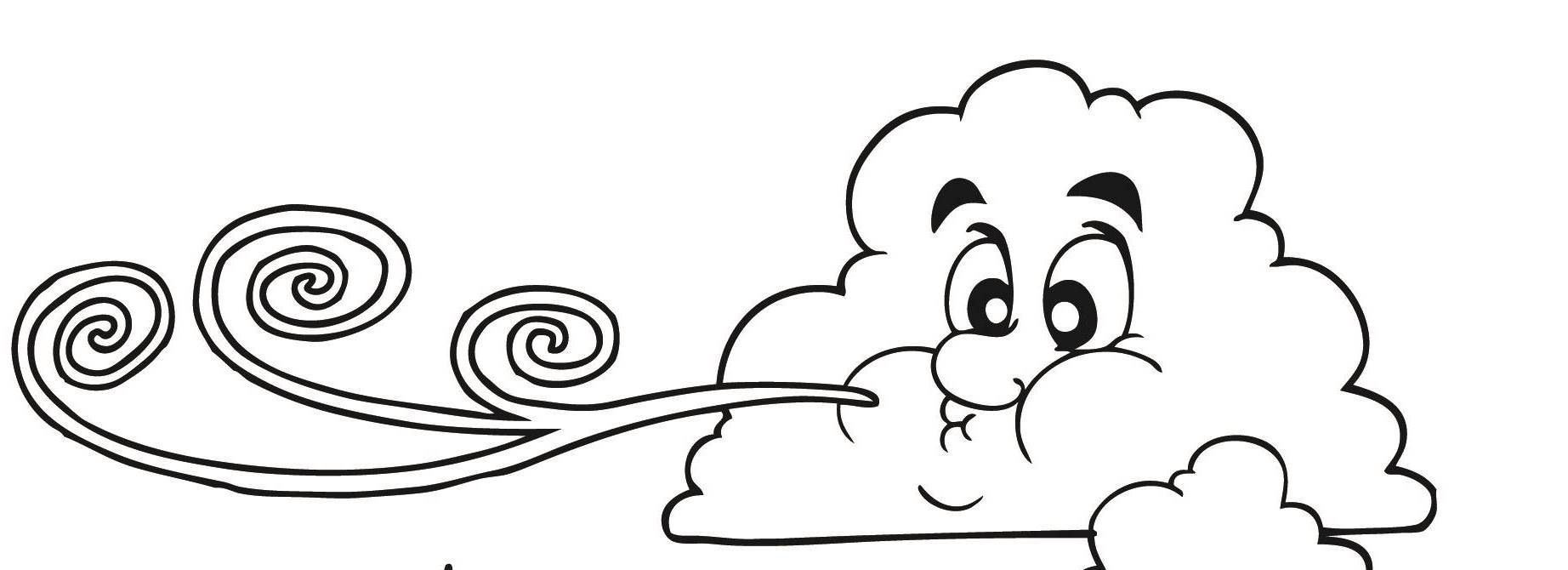 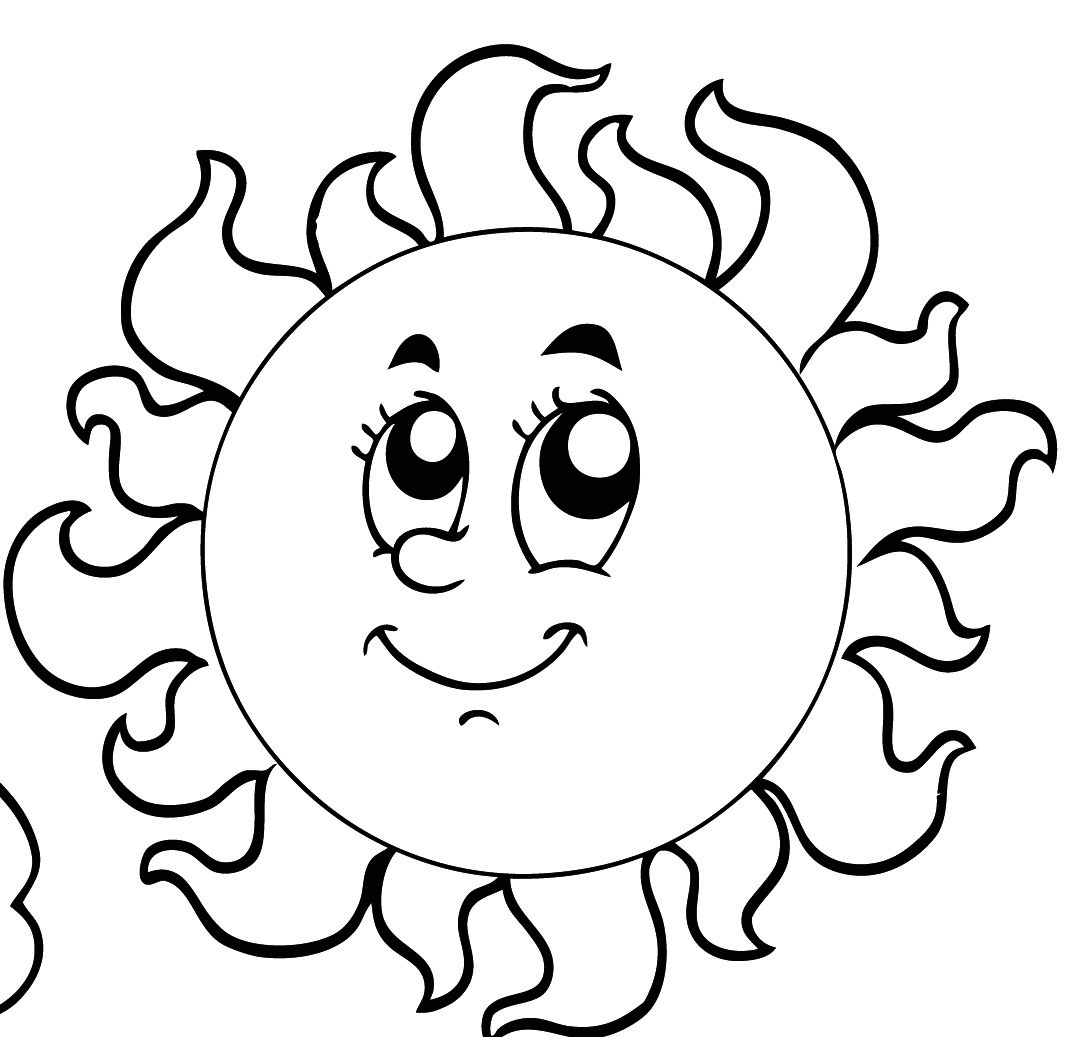 2.KİM YOK?Etkinlik Türü: Oyun ve sanat etkinliği (Bütünleştirilmiş büyük grup etkinliği)Yaş Grubu   :  KAZANIMLAR VE GÖSTERGELERİBilişsel Gelişim:
Kazanım 1. Nesne/durum/olaya dikkatini verir. Göstergeleri: Dikkat edilmesi gereken nesne/durum/olaya odaklanır. Motor Gelişim:Kazanım 4. Küçük kas kullanımı gerektiren hareketleri yapar.Göstergeleri: Malzemeleri keser.  Malzemelere elleriyle şekil verir. Malzemelere araç kullanarak şekil verir. Sosyal-Duygusal Gelişim:
Kazanım 7. Bir işi yada görevi başarmak için kendini güdüler.Göstergeleri: Yetişkin yönlendirmesi olmadan bir işe başlar. Başladığı işi zamanında bitirmek için çaba gösterir.MATERYALLERMakas, çalışma sayfasıSÖZCÜKLERKAVRAMLARÖĞRENME SÜRECİEtkinliğe geçmeden önce parmak oyunu ile geçiş yapılır.Baş parmağım baş parmağım (eller yumruk biri arkada biri önde söze uygun parmak açılır)
Nerdesin? Buradayım (öbür elin parmağı arkadan cıkar karşılıklı gelinir)
Nasılsın efendim,tesekkür ederim
Parmak kaç,arkaya kaç (önce bir el daha sonra öbür el arkaya gider)
İşaret parmağım işaret parmağımnerdesin ? Buradayım.
Nasılsın efendim,tesekkür ederim. Parmak kaç,arkaya kaç.
Orta parmağım orta parmağımnerdesin ? Buradayım.
Nasılsın efendim,tesekkür ederim. Parmak kaç,arkaya kaç.Yüzük parmağım yüzük parmağımnerdesin ? Buradayım.
Nasılsın efendim,tesekkür ederim. Parmak kaç,arkaya kaç.Serçe parmağım serce parmağımnerdesin ? Buradayım.
Nasılsın efendim,tesekkür ederim. Parmak kaç,arkaya kaç.Ardından çocuklar sınıfta karışık şekilde dururlar. Çocuklardan birinin gözleri bağlanır.Çocuklardan biri sessizce dışarı çıkar. Gözleri bağlı olan çocuğa sınıfta kimin olmadığı sorulur. Bütün çocukların tek tek gözleri bağlanır. Bu süreç tekrarlanır. Ardından çocuklarla sınıftaki arkadaşlıkları ile ilgili sohbet edilir. Oyun etkinliğinin sonrasında sanat etkinliği için makaslar çıkarılır. Çocuk resmi çocuklara dağıtılır. Çocuğun saçları işaretli yerlerden kesilir. Ardında yönergeye uygun olarak önce doğru yuvarlanır. Tamamlanan etkinlikler panoda sergilenir.DEĞERLENDİRMEOyunu oynarken eğlendiniz mi? Gözlerini bağlamak mı yoksa dışarı çıkıp saklanmak mı daha güzeldi?Bu oyunu daha önce oynadın mı? Kimle oynadın?Bu oyunu başka nasıl oynayabiliriz?Sanat etkinliğini yaparken zorlandın mı?  Çizgilerden kesmek artık kolaylaştı mı?UYARLAMAGÜNLÜK EĞİTİM AKIŞIOkul Adı        : …………...                                                                                                                                             Tarih           : 03.10.2017Yaş Grubu (Ay): ……………Öğretmen Adı: ……………GÜNE BAŞLAMA ZAMANI/ OYUN ZAMANIKAHVALTI, TEMİZLİKETKİNLİK ZAMANI“1 sayısını öğreniyorum” isimli bütünleştirilmiş matematik ve oyun etkinliği (etkinlik 3)ÖĞLE YEMEĞİ, TEMİZLİKDİNLENME ZAMANIETKİNLİK ZAMANI“Zincir yapalım” isimli sanat etkinliği (etkinlik 4)KAHVALTI, TEMİZLİKOYUN ZAMANIGÜNÜ DEĞERLENDİRME ZAMANIEVE GİDİŞ GENEL  DEĞERLENDİRME Çocuk açısından:Program açısından:Öğretmen açısından:3.1 SAYISINI ÖĞRENİYORUMEtkinlik Türü: Matematik, oyun ve Türkçe etkinliği (Bütünleştirilmiş büyük grup etkinliği)Yaş Grubu   :  KAZANIMLAR VE GÖSTERGELERİBilişsel Gelişim:
Kazanım 4: Nesneleri sayar.
Göstergeleri: Belirtilen sayı kadar nesneyi gösterir.Saydığı nesnelerin kaç tane olduğunu söyler. 
Motor Gelişim:Kazanım 4. Küçük kas kullanımı gerektiren hareketleri yapar.Göstergeleri:Kalemi doğru tutar. Kalem kontrolünü sağlar. Çizgileri istenilen nitelikte çizer Dil Gelişimi:
Kazanım 8: Dinledikleri/izlediklerini çeşitli yollarla ifade eder.
Göstergeleri: Dinledikleri/izlediklerini şiir yoluyla sergiler.MATERYALLERÇalışma sayfaları, kuru boyalar, bilgisayar, sayı kartlarıSÖZCÜKLERKAVRAMLAR1 sayısıÖĞRENME SÜRECİÖğretmen daha önceden hazırlamış olduğu üzerinde sayı kartlarından “1” rakamınıgösterir. Çocukların bir ellerini havaya kaldırmalarını ister. Oyun hamurları ile her çocuğun bir rakamı şeklini yapması istenir. Daha sonra oyun hamurları ile serbest oyun oynamaları sağlanır. Etkinlik süresi bitiminde öğretmen toplanma ve temizlik için rehberlik yapar.
Öğretmen çocukların yarım daire şeklinde oturmalarını sağladıktan sonra “Sayıları severiz” şiirini çocuklara okur. Çocukların da katılımı sağlanarak hep birlikte şiir tekrar edilir. Daha sonra öğretmen Bir rakamı kuklasını alır ve onu konuşturarak çocukların dikkatini çeker. “Merhaba arkadaşlar…  Benim adım 1.  Gökyüzünde bir tane güneş var, bir tane de ay, yüzünüzde bir tane burun var. Söyleyin bakalım başka neler var?” diyerek çocuklarında sohbete katılımı sağlanır.
SAYILARI SEVERİZ 
Yaşar gibi hepsi                                Gitmezler 
Bakarlar bize                                     Kalırlar tahtada
Gülerler bize hep                               Hem sayılar olmasa 
Arkadaşlığı güzeldir sayıların           Yaşımızı 
Yalnızca bir, iki, üç                           Çiçek çiçek kim sayardı bizim.     
                                                                                                F. H. DAĞLARCA
Daha sonra öğretmen çocukların daire şeklinde oturmalarını sağlar. Ortaya çeşitli rakam kartları koyar ve çocuklardan bu sayıların arasından 1 rakamlarını bularak toplamalarını ister. Her oyun başlayışında küçük gruplar yapmak oyunu daha eğlenceli yapar ve karışıklık çıkmasını önler.		       Son olarak çocuklara ilgili çalışma sayfaları dağıtılır. Çalışmalar yönergelere uygun olarak tamamlanır. “1” animasyonu izlenir. Öğretmen çalışmalara rehberlik eder.DEĞERLENDİRMEÇocuklar oyun hamurlarıyla 1 sayısını yaparken gözlemlenir.Şiir okurken katılan çocuklar ve telaffuzu iyi olanlar not alınır. Diğerlerinin eksik yanları da not alınır.Çocuklar çalışma sayfalarındaki 1 rakamlarını yazarken izlenir. Çocuklara hangi çalışmayı yaparken yoruldukları veya zorlandıkları sorulur.Hangi çalışmayı yaparken eğlendiklerini söylemeleri istenir.UYARLAMA4.ZİNCİR YAPALIMEtkinlik Türü: Sanat etkinliği (Bireysel etkinlik)Yaş Grubu   :  KAZANIMLAR VE GÖSTERGELERİBilişsel Gelişim:
Kazanım 1. Nesne/durum/olaya dikkatini verir. Göstergeleri: Dikkat edilmesi gereken nesne/durum/olaya odaklanır. Motor Gelişim:Kazanım 4. Küçük kas kullanımı gerektiren hareketleri yapar.Göstergeleri:Malzemeleri keser. Malzemeleri yapıştırır.MATERYALLERMakas, yapıştırıcı, ipSÖZCÜKLERZincirKAVRAMLARÖĞRENME SÜRECİÇocuklar etkinlik için masalara alınır. Etkinlik öncesi “parmaklar” adlı parmak oyunu oynatılır. Yapıştırıcılarını, makaslarını ve etkinlik sayfalarını alırlar.  Öğretmen çocuklara kolye yapacaklarını söyler. Verilen şeritler çizgilerden kesilerek hazırlanır. Daha sonra her şerit uç uca yapıştırılır ve iç içe geçirilerek zincir şeklinde tamamlanır. Hazırlanan zincirler uygun uzunluktaki bir iple kolye yapılarak çocukların boynuna asılır.DEĞERLENDİRME	Çocukların makas tutuş şekilleri gözlemlenir. 	Çocuklara etkinliği yaparken zorlanıp zorlanmadıkları sorulur. Yaptıkları kolyeyi beğenip beğenmedikleri sorulur.Böyle bir zincirle başka ne yapabilecekleri konusunda beyin fırtınası yapılır.UYARLAMAGÜNLÜK EĞİTİM AKIŞIOkul Adı       : …………...                                                                                                                                             Tarih           : 04.10.2017Yaş Grubu (Ay): ……………Öğretmen Adı: ……………GÜNE BAŞLAMA ZAMANI/ OYUN ZAMANIETKİNLİK ZAMANI“Dünya Çocukları” isimli bütünleştirilmiş Türkçe, müzik ve sanat etkinliği (etkinlik 5)ÖĞLE YEMEĞİ, TEMİZLİKDİNLENME ZAMANIETKİNLİK ZAMANI“Halata asılmaca” isimli oyun etkinliği (etkinlik 6)KAHVALTI, TEMİZLİK OYUN ZAMANI Açık havada oyunGÜNÜ DEĞERLENDİRME ZAMANIEVE GİDİŞ GENEL  DEĞERLENDİRMEÇocuk açısından:Program açısından:Öğretmen açısından:5. DÜNYA ÇOCUKLARIEtkinlik Türü: Türkçe, müzik ve sanat etkinliği(Bütünleştirilmiş büyük grup etkinliği)Yaş Grubu   :  KAZANIMLAR VE GÖSTERGELERİSosyal Duygusal Gelişim:
Kazanım 8: Farklılıklara saygı gösterir.
Göstergeleri: Kendisinin farklı özellikleri olduğunu söyler. İnsanların farklı özellikleri olduğunu söyler. Dil Gelişimi:Kazanım 7:Dinlediklerinin/izlediklerinin anlamını kavrar. Göstergeleri: Sözel yönergeleri yerine getirir. Dinledikleri/izledikleri hakkında yorum yapar.Kazanım 2: Sesini uygun kullanır. 
Göstergeleri: Konuşurken/şarkı söylerken nefesini doğru kullanır. Konuşurken/şarkı söylerken sesinin tonunu ayarlar. Konuşurken/şarkı söylerken sesinin hızını ayarlar. Konuşurken/şarkı söylerken sesinin şiddetini ayarlarMotor Gelişim:Kazanım 4: Küçük kas kullanımı gerektiren hareketleri yapar.Göstergeleri: Malzemeleri keser. Malzemeleri yapıştırır.Kazanım 5: Müzik ve ritim eşliğinde hareket eder.
Göstergeleri:Vurmalı çalgıları kullanarak ritim çalışması yapar. Basit dans adımlarını yapar. Müzik ve ritim eşliğinde dans eder. Müzik ve ritim eşliğinde çeşitli hareketleri ardı ardına yapar.MATERYALLERBilgisayar, çalışma sayfaları, kuru boyalar, makas, yapıştırıcı, müzik aletleriSÖZCÜKLERDünya, özellik, farklılıkKAVRAMLARAynı-farklıÖĞRENME SÜRECİÇocuklar etkinlik için masalara alınır. Etkinlik öncesi “Dünya Çocukları” adlı şiir okunur.DÜNYA ÇOCUKLARI
Biz dünya çocukları 				İstemeyiz savaşmak,
Neşeyle eğleniriz.			Bu kavgalar son bulsun.
Farklıysa da renklerimiz,			Silahların yerine,
Sevgi ortak dilimiz. 				Dünya barışla dolsun.        
                                                                                                                     M. AZİMÖğretmen daha önceden hazırlamış olduğu farklı ülke çocuklarının resimlerini (Ek 2) çocuklaradağıtır. Bu resimleri boya kalemleri ile boyamaları istenir.  Boyama çalışması bittikten sonra öğretmen tarafından etrafları kesilerek resimler çıkarılır.Daha sonra kesilen resimler, kartonlara yapıştırılarak bir albüm oluşturulur ve sınıfpanosunda sergilenir. Çocuklarla resimler üzerine sohbet ederek fikirleri alınır. Çocukların gözlerini kapatarak bütün dünya çocuklarıyla oyun oynadıklarını hayal etmeleri istenir. Sonra gözleri açılarak hayalleri üzerine sohbet edilir.Öğretmen öğrencileri “U” şeklinde oturmaları için yönlendirir. Daha önceden öğrenilmişolan parmak oyunları oynanarak öğrencilerin dikkatleri etkinlik üzerine toplanır. Bilgisayardan “dünya çocukları” adlı hikaye açılır ve çocuklarla izlenir. Hikaye bitiminde sohbet edilir.Ardından çalışma sayfaları dağıtılır ve “Dünya çocukları- kardeşlik” ile “değerler eğitimi-paylaşmak” çalışma sayfaları yönergelere uygun olarak tamamlanır. Öğretmen çalışmalara rehberlik eder.Çalışma sayfaları tamamlandıktan sonra çocuklarla istedikleri bir parmak oyunuoynanır  ve ardından müzik merkezine geçilerek nefes açma çalışmaları yapılır.
“-Çocuklar haydi hep birlikte bahçeye çıkalım. Bahçemizde rengarenk çiçekler var. Bakalım hangisi daha güzel kokuyor. Hep birlikte koklayalım” (koklama öykünmesi yapılır.)“-Sınıfımızda bir arkadaşımızın doğum günü kutlanacak. Sınıfımızı balonlarla süsleyelim ama önce balonları şişirmemiz gerekiyor, haydi hep birlikte balonları şişirelim pufffffpufffff….. “-Partideki mumları yaktık aman sönmesin nefesimizi tutalım” gibi….Ardından  “Bir Dünya Bırakın” adlı şarkı çocuklarla birlikte dinlenir. Şarkı dinlenildikten sonra önce öğretmen sonra çocuklar olmak üzere birkaç kez tekrar edilir ve müzik aletleri dağıtılarak ritim tutulur.DEĞERLENDİRME	Çocuklarla hikaye hakkında sohbet edilir. Sorular sorular sorulur ve cevapları dinlenir.	Etkinlik sonrası şu sorular sorulur:	Sanat etkinliğini yaparken eğlendin mi? Zorlandığın yerler oldu mu?	Farklı ülkeden arkadaşın olsa hangi ülkeden olmasını istersin? Neden?	Daha önce yabancı biriyle tanıştın mı?	Neden tüm çocuklar aynı haklara sahiptir? Bu haklar nelerdir?	Dünya çocukları şarkısını beğendin mi? Şarkıyı hatırlayan ve söylemek isteyen var mı?UYARLAMAEk 2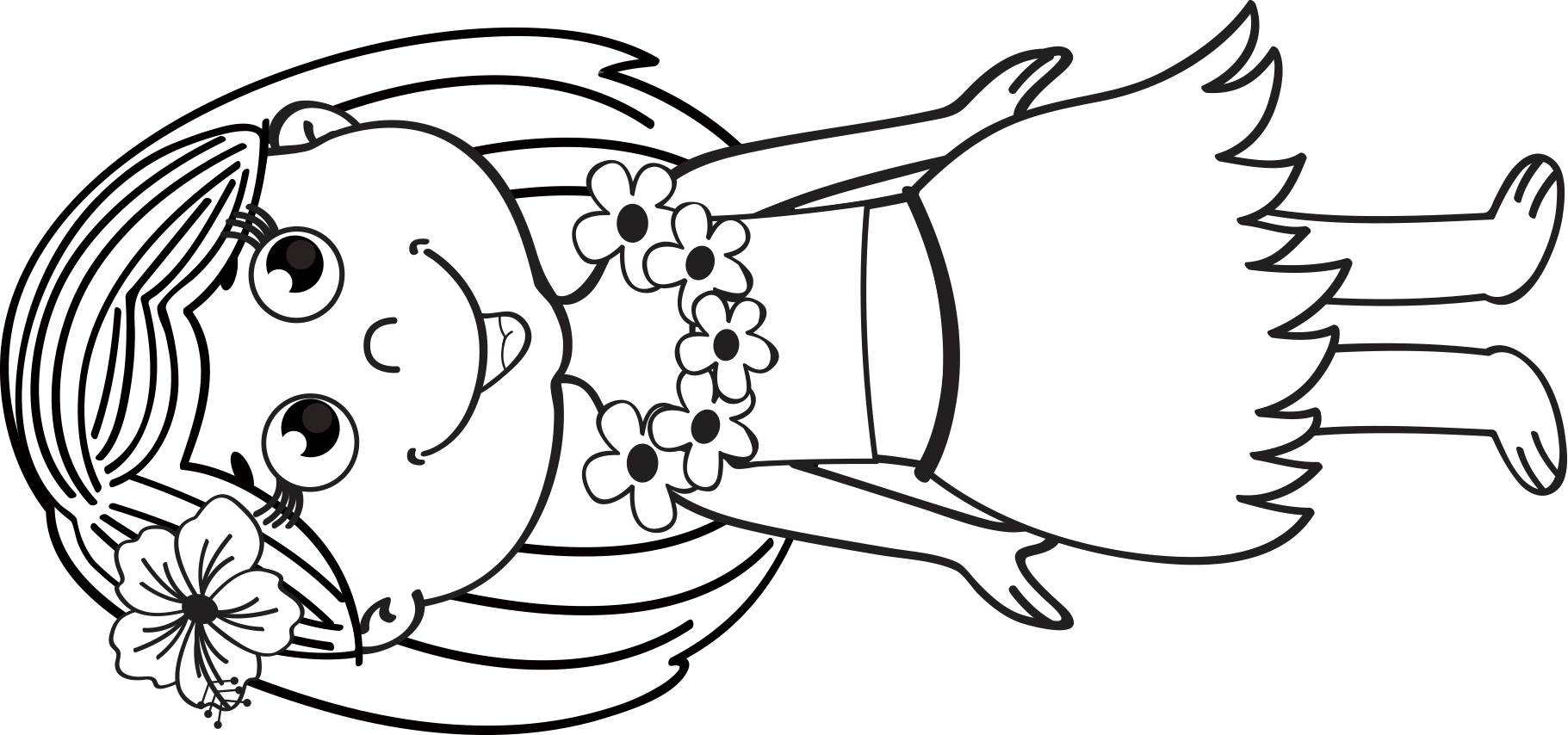 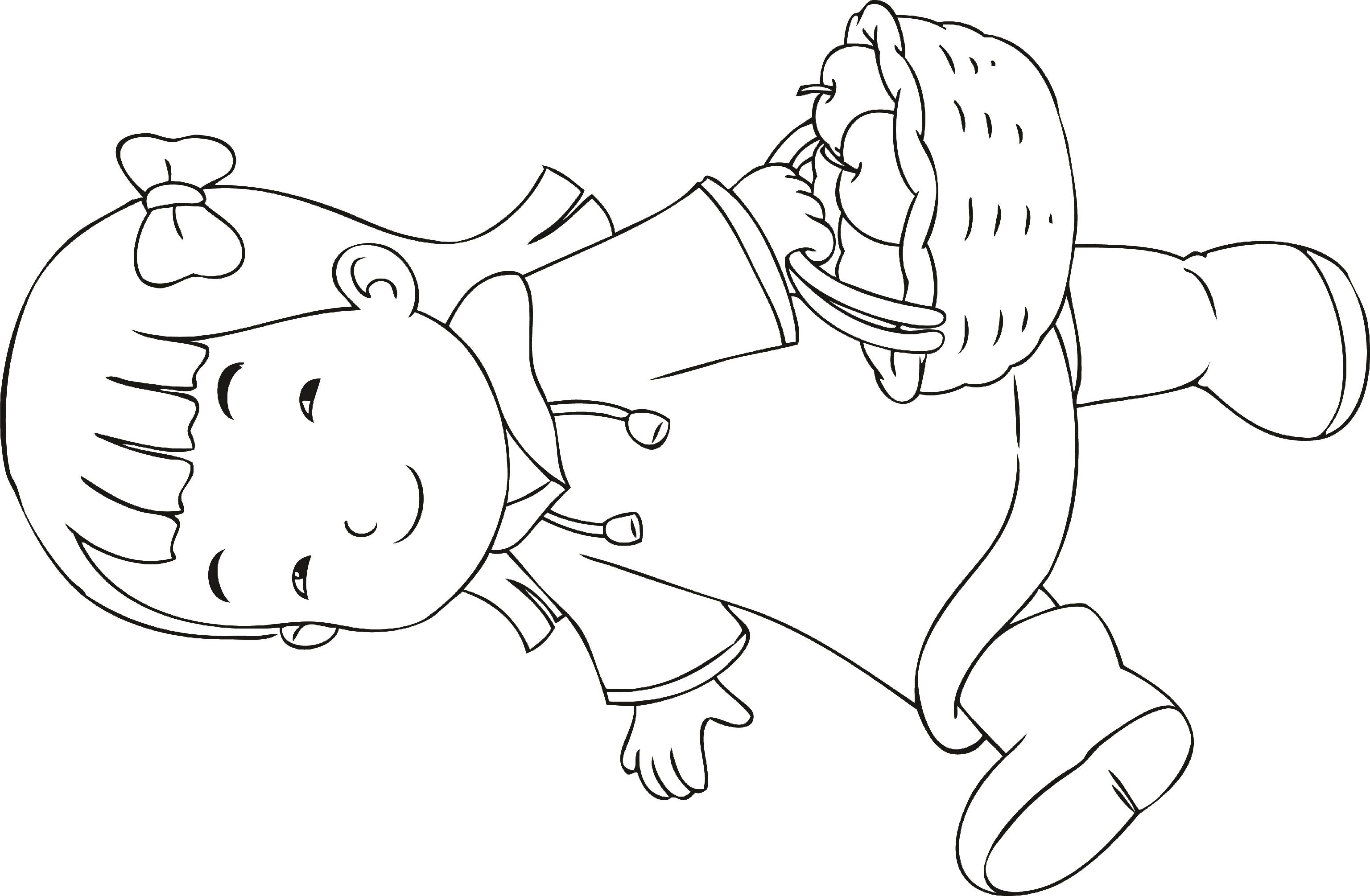 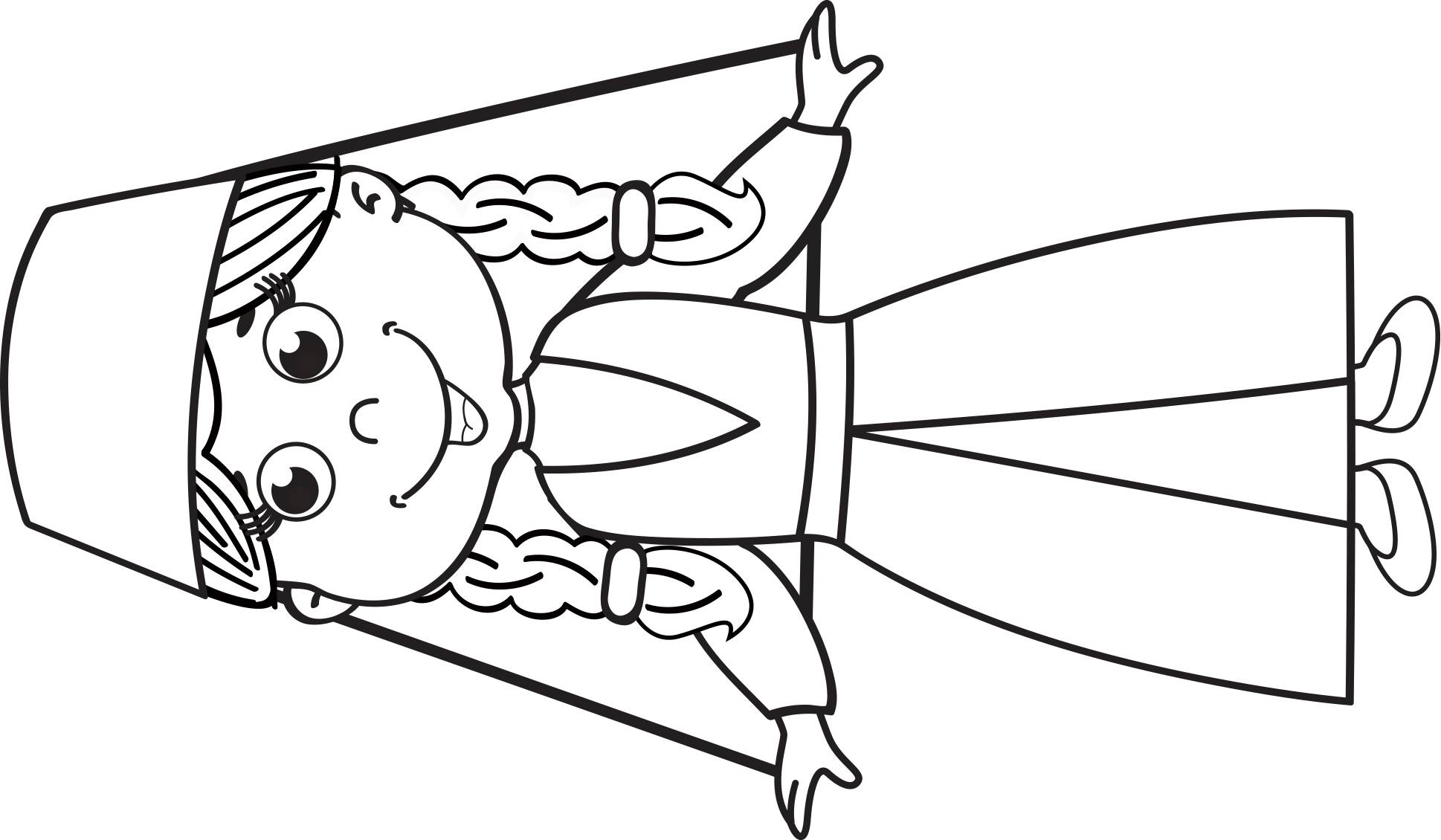 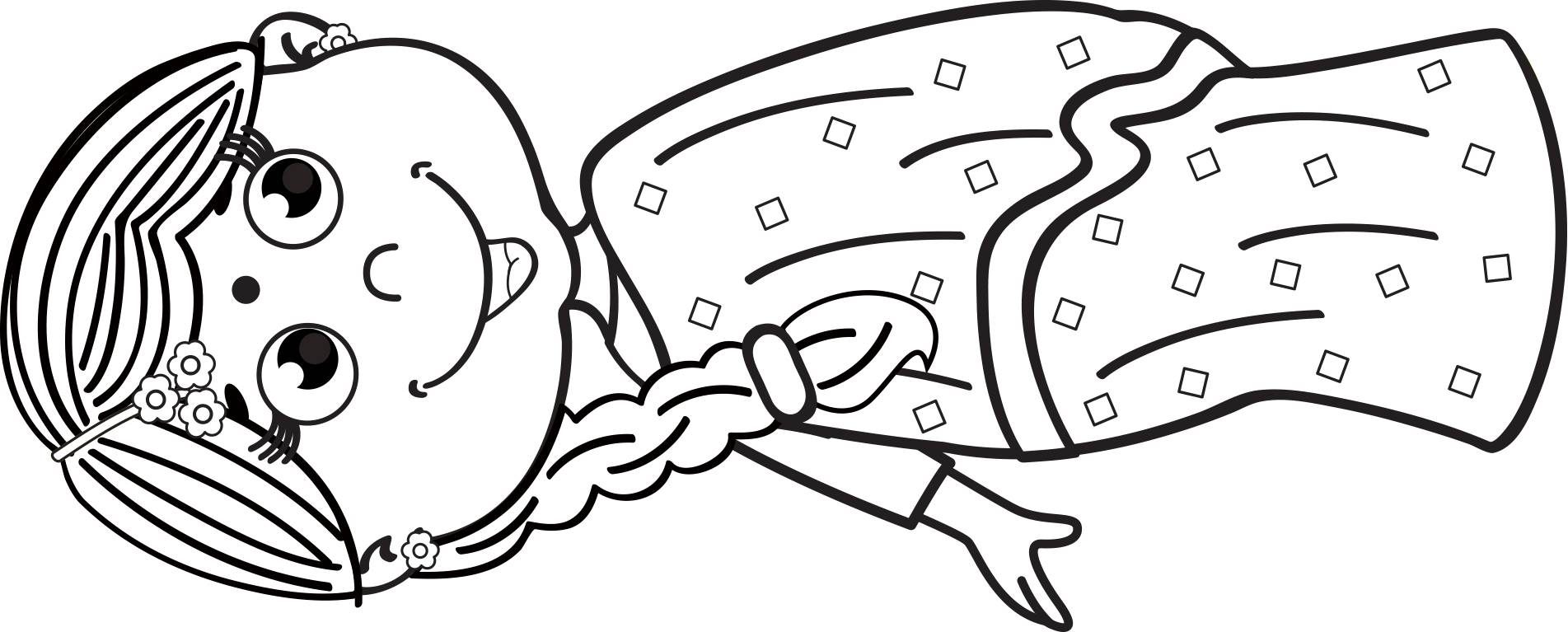 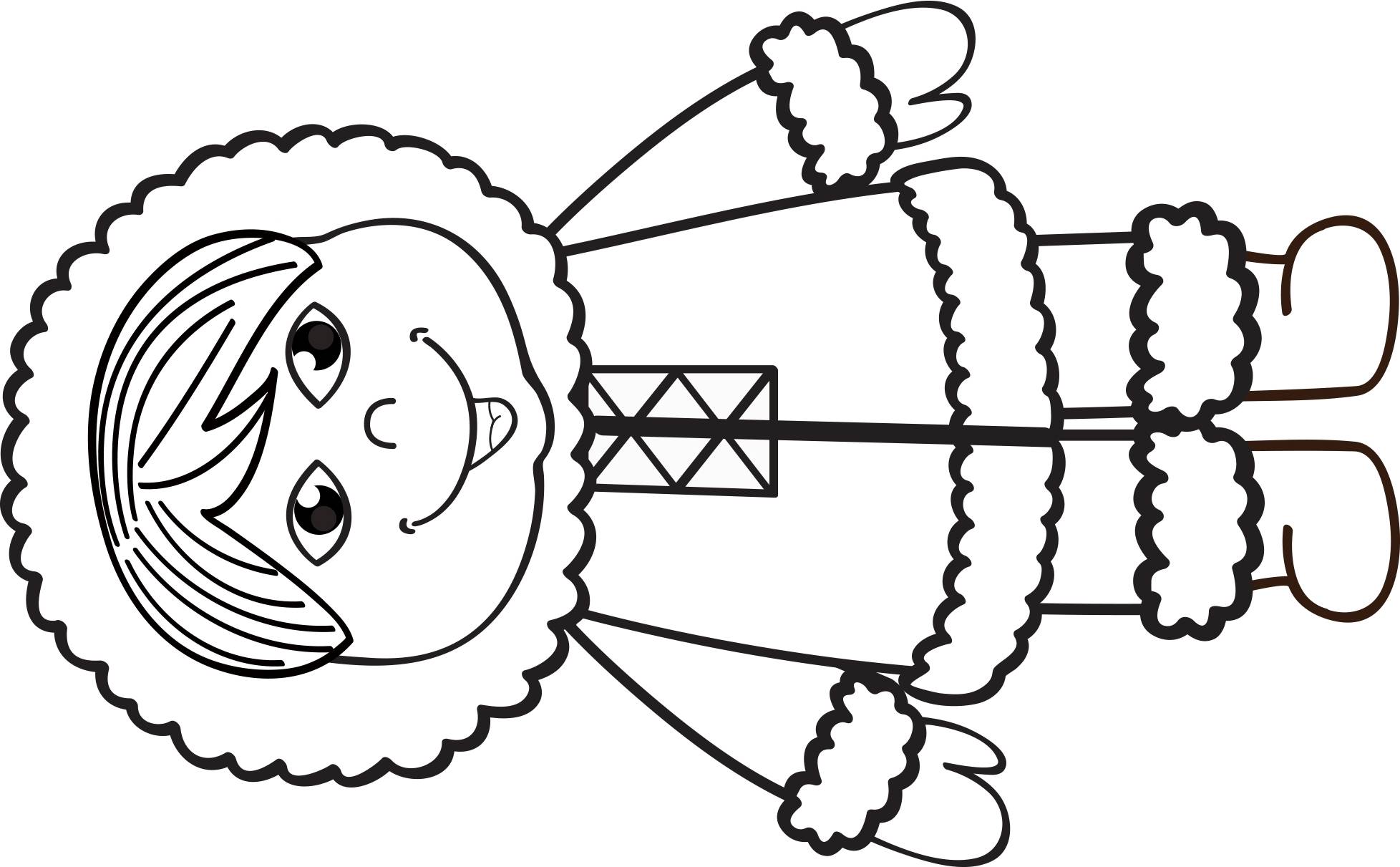 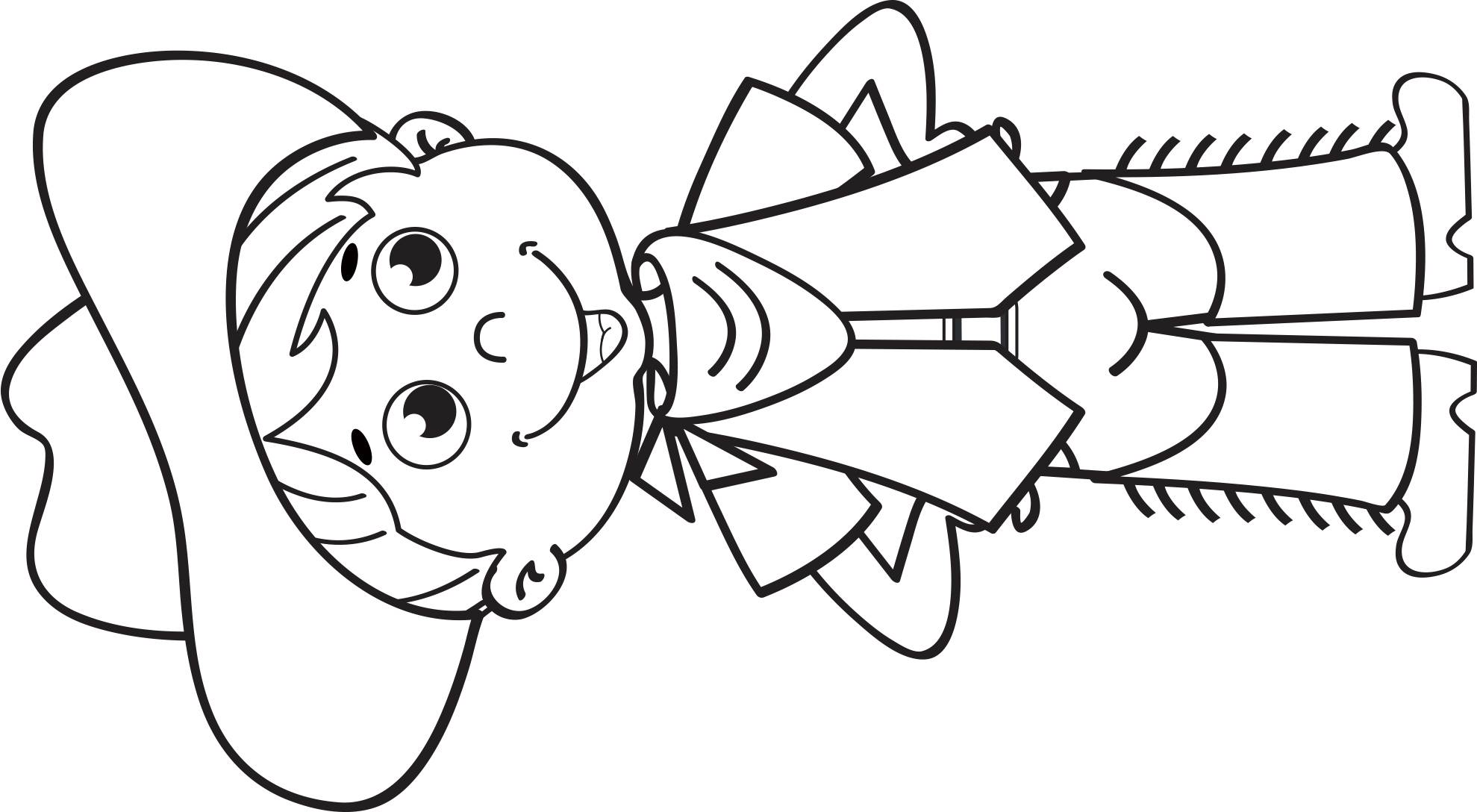 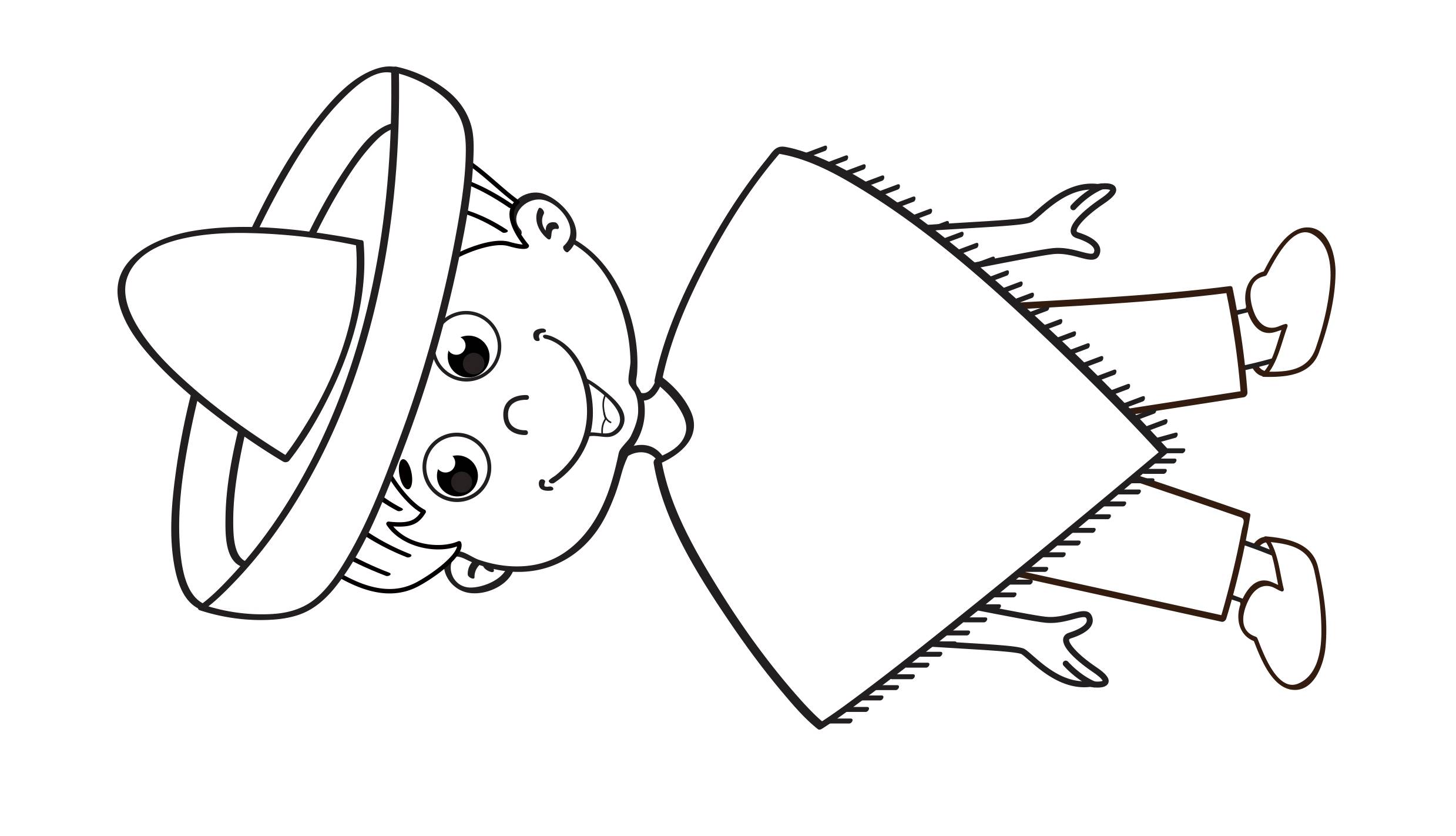 6. HALATA ASILMACAEtkinlik Türü: Oyun etkinliği(Küçük grup etkinliği)Yaş Grubu   :  KAZANIMLAR VE GÖSTERGELERİMotor Gelişim:Kazanım 2: Denge hareketleri yapar.
Göstergeleri: Ağırlığını bir noktadan diğerine aktarır.  Durma ile ilgili denge hareketlerini yapar.
Kazanım 3: Nesne kontrolü gerektiren hareketleri yapar. 
Göstergeleri: Bireysel ve eşli olarak nesneleri kontrol eder.Nesneleri çeker. 
MATERYALLERKalın bir ipSÖZCÜKLERhalatKAVRAMLARÖĞRENME SÜRECİÇocuklar etkinlik için bahçeye çıkarılır. “El ele tutuşalım” şarkısı söylenerek daire olunur. Isınma etkinliği olarak “topuk burun” oyunu oynanır.Topuk burunTopuk burun                 2Sıçra sıçra sıçra durSağ eller sol eller           2Şimdi dizler çift ellerSağ kollardan girelim dans edelim arkadaş       2Sol kollardan girelim dans edelim arkadaşSağ eller sol eller           2Şimdi dizler çift ellerIsınma oyunundan sonra asıl oyunun kuralları anlatılır ve halat ortaya getirilir.
Çocuklar iki gruba ayrılır. Ortaya mavi poşetten göl yapılır. Öğretmen;“ipi her grup kendisine çeksin” yönergesini verir ve “göle düşmeyelim” der. Göle düşen grubun çocuğu grubunun en arkasına geçer. Oyun çocuklar sıkılana kadar devam eder.
				DEĞERLENDİRME	Halata asılmaca oyununu beğendin mi?Zor kısımları nelerdi?Kolay kısımları nelerdi?Bu oyunu daha önce oynadın mı? Kimlerle oynadın?Bu oyunu başka nasıl oynayabiliriz?UYARLAMAGÜNLÜK EĞİTİM AKIŞIOkul Adı       : …………...                                                                                                                                             Tarih           :  05.10.2017Yaş Grubu (Ay): ……………Öğretmen Adı: ……………GÜNE BAŞLAMA ZAMANI/ OYUN ZAMANIETKİNLİK ZAMANI“Hayvanları Sevmek” isimlibütünleştirilmiş Türkçe ve müzik etkinliği ( etkinlik 7)ÖĞLE YEMEĞİ, TEMİZLİKDİNLENME ZAMANIETKİNLİK ZAMANI“Salyangoz” isimli bütünleştirilmiş sanat ve hareket etkinliği (etkinlik 8)KAHVALTI, TEMİZLİKOYUN ZAMANI Açık havada oyunGÜNÜ DEĞERLENDİRME ZAMANIEVE GİDİŞ GENEL DEĞERLENDİRMEÇocuk açısından:Program açısından:Öğretmen açısından:7. HAYVANLARI SEVMEK Etkinlik Türü: Türkçe ve müzik etkinliği(Bütünleştirilmiş büyük grup etkinliği)Yaş Grubu   :  KAZANIMLAR VE GÖSTERGELERİDil Gelişimi:Kazanım 8: Dinledikleri/izlediklerini çeşitli yollarla ifade eder.
Göstergeleri: Dinledikleri/izledikleri ile ilgili sorular sorar.  Dinledikleri/izledikleri ile ilgili sorulara cevap verirKazanım 2: Sesini uygun kullanır. 
Göstergeleri: Konuşurken/şarkı söylerken nefesini doğru kullanır. Konuşurken/şarkı söylerken sesinin tonunu ayarlar. Konuşurken/şarkı söylerken sesinin hızını ayarlar. Konuşurken/şarkı söylerken sesinin şiddetini ayarlarMotor Gelişim:Kazanım 5: Müzik ve ritim eşliğinde hareket eder.
Göstergeleri:Vurmalı çalgıları kullanarak ritim çalışması yapar. Basit dans adımlarını yapar. Müzik ve ritim eşliğinde dans eder. Müzik ve ritim eşliğinde çeşitli hareketleri ardı ardına yapar.MATERYALLERBilgisayar, çalışma sayfaları, kuru boyalar, müzik aletleriSÖZCÜKLERKAVRAMLARÖĞRENME SÜRECİÇocuklar masalara alınır ve  etkinlik öncesi bilmeceler sorulur.“Miyav miyav” der gezermiş
Her zaman süt içermiş Nazlı gitse izi yok 
Hızlı gitse tozu yok.(Arı)

İki uzun kulağı var 
Küçük top kuruğu var 
Zıp zıp zıplar
Havuç yiyip ormanda yaşar(Tavşan)

Otu samanı yer
Sütümden çocuklar içsin der
“Mömö” diyerek kırlarda gezer(İnek)

Herkezi taklit ederek
Ormanda daldan dala gezer
Muzu en çok o sever  (Maymun)Bilmecelerin ardından “Hayvanları koruma günü”,  “ilişki kurma”, “görsel hafıza” sayfaları çocuklara dağıtılır ve yönergelere uygun olarak çalışmalar tamamlanır. Çalışma sırasında öğretmen hayvanlarla ilgili sohbet eder. Çocuklara en sevdikleri hayvanlar sorulur. Onlardan elde ettiğimiz besinler, hayvanların yararları konusunda resimler gösterilerek sohbet edilir.Evinden beslediği bir hayvanı getiren varsa arkadaşlarına bu hayvanı tanıtması, beslenme ve barınma şeklini anlatması istenir. Hayvanının ismini söyler. Nereden getirdiklerini söyler. Hayvanın fiziksel özellikleri incelenir.Çalışmanın ardından ilgili hikaye bilgisayardan açılır ve çocuklarla birlikte dinlenir. Hikayenin ardından sohbet edilir. Öğretmen çocuklara yeni bir şarkı öğreneceklerini söyler ve çocukları müzik merkezine alır.  Önce çocuklarla nefes egzersizleri yapar. Sonrasında  “Hayvanlar” şarkısı önce dinletilir ve dans edilir. Şarkıdan sonra hareketleri öykünme yapılarak şarkı dize dize önce öğretmen sonra çocuklar olmak üzere söylenir. Günün belli zamanlarından şarkı tekrar edilir.		HAYVANLAR NE İSTER?Köpeğim hav havhavhav der
Köpeğim benden ne ister?
Köpeğim hav havhavhav der
Köpeğim benden et ister
Hadi gel hadi gel cici köpeğim
Hadi gel sana ben et vereyim

Kedicim mırnav mırnav der
Kedicim benden ne ister?
Kedicim mırnav mırnav der
Kedicim benden süt ister
Hadi gel hadi gel cici kedicim
Hadi gel sana ben süt vereyim

Eşeğim a-i a-i der
Eşeğim benden ne ister?
Eşeğim a-i a-i der
Eşeğim benden ot ister
Hadi gel hadi gel cici Eşeğim
Hadi gel sana ben ot vereyim

Tavuğum gıtgıtgıtgıt der
Tavuğum benden ne ister?
Tavuğum gıtgıtgıtgıt der
Tavuğum benden yem ister
Hadi gel hadi gel cici Tavuğum
Hadi gel sana ben yem vereyim DEĞERLENDİRME	Hayvanlar neden önemlidir?Hayvanlara nasıl davranmalıyız?Kendimizi onların yerine koysak bize nasıl davranmalarını isteriz?Hayvanlar olmazsa neler olur?En sevdiğin hayvan hangisi?Sen bir hayvan besliyor musun?Besleseydin hangi hayvan olmasını isterdin? Neden?AİLE KATILIMI:Evde besledikleri bir hayvan varsa okula getirmeleri istenir.UYARLAMA8. SALYANGOZEtkinlik Türü: Sanat ve hareket etkinliği(Bütünleştirilmiş bireysel etkinlik)Yaş Grubu   :  KAZANIMLAR VE GÖSTERGELERİDil Gelişimi:Kazanım 1: Sesleri ayırt eder.
Göstergeleri:Verilen sese benzer sesler çıkarır.
Kazanım 8: Dinledikleri/izlediklerini çeşitli yollarla ifade eder.
Göstergeleri:Dinledikleri/izlediklerini drama yoluyla sergiler.
Motor Gelişim:Kazanım 4. Küçük kas kullanımı gerektiren hareketleri yapar.Göstergeleri: Malzemeleri keser. Malzemeleri yapıştırır.Kazanım 1: Yer değiştirme hareketleri yapar.
Göstergeleri: Çift ayak sıçrayarak belirli mesafe ilerler. Tek ayak sıçrayarak belirli mesafe ilerler. Belirli bir mesafeyi sürünerek gider.MATERYALLERSalyangoz etkinlik sayfası, makas, yapıştırıcıSÖZCÜKLERKAVRAMLARÖĞRENME SÜRECİEtkinlik öncesi çocuklar masalara alınır ve malzemeleri almalarına yardımcı olunur. Öğretmen bugün bir hayvan etkinliği yapacaklarını ama çocuklardan bu hayvanı tahmin etmeleri istenir ve bilmece sorulur.Eli sırtında, ayağı karnında
İzi yıldız gözleri boynuz……………………………………………...…………(Salyangoz)Bilmecenin ardından salyangoz çalışması yönergelere uygun olarak tamamlanır. Bitirilen çalışmalar panoda sergilenir.Çalışmalar bitince sınıf toplanır ve oyun için geniş bir alan açılır veya oyun odasına geçilir. Öğretmen çocuklara “şimdi hayvanların taklitlerini yapacağız.  Ben size bir hayvan söyleyeceğim siz de hem onun sesini hem de yürüyüşünü taklit edeceksiniz.” Der. Ardından sırasıyla tavşan, köpek, ayı, aslan, yılan, kaplumbağa, kurbağa, at, inek, yengeç vb. hayvanlar söylenir. Çocuklar hayvanların seslerini ve yürüyüşlerini taklit etmek de zorlanıyorlarsa öğretmen yardımcı olur. Etkinlik çocukların ilgisi doğrultusunda devam eder.DEĞERLENDİRMESalyangoz etkinliği hoşuna gitti mi? Zorlandığın bir yer oldu mu?Salyangoza benzeyen başka bir hayvan var mı? Hayvanları taklit ederken eğlendin mi? En kolay hangisiydi? En zor hangisiydi?Hayvanlarla ilgili başka hangi oyunları oynayabiliriz?	UYARLAMAGÜNLÜK EĞİTİM AKIŞI Okul Adı    : …………...                                                                                                                                             Tarih       :  06.10.2017Yaş Grubu (Ay)    : ……………Öğretmen Adı: ……………GÜNE BAŞLAMA ZAMANIOYUN ZAMANIKAHVALTI, TEMİZLİKETKİNLİK ZAMANI“İki mavi kuş” isimli bütünleştirilmiş Türkçe ve sanat etkinliği (etkinlik 9)ÖĞLE YEMEĞİ, TEMİZLİKDİNLENME ZAMANIETKİNLİK ZAMANI“İki kere” isimli bütünleştirilmiş sanat ve oyun etkinliği (etkinlik 10)KAHVALTI, TEMİZLİKOYUN ZAMANIÖğrenme merkezlerinde oyunGÜNÜ DEĞERLENDİRME ZAMANIEVE GİDİŞGENEL DEĞERLENDİRMEÇocuk açısından:Program açısından:Öğretmen açısından:9. İKİ MAVİ KUŞEtkinlik Türü: Türkçe ve sanat etkinliği(Bütünleştirilmiş büyük grup ve bireysel etkinlik)Yaş Grubu   :  KAZANIMLAR VE GÖSTERGELERİDil Gelişimi:Kazanım 1: Sesleri ayırt eder.
Göstergeleri:Verilen sese benzer sesler çıkarır. Sesler arasındaki benzerlik ve farklılıkları söyler.Kazanım 9: Sesbilgisi farkındalığı gösterir.
Göstergeleri: Sözcüklerin başlangıç seslerini söyler. Aynı sesle başlayan sözcükler üretir.
Motor Gelişim:Kazanım 4. Küçük kas kullanımı gerektiren hareketleri yapar.Göstergeleri: Değişik malzemeler kullanarak resim yapar.MATERYALLERÇalışma sayfaları, kuru boyalar, Parmak boyalarSÖZCÜKLERKAVRAMLAR2 sayısı, MaviÖĞRENME SÜRECİÖğretmen çocuklardan masalara geçmelerini ister. Çalışma sayfaları ve kalemler dağıtılır. “mavi” ve “2” sayısı çalışmaları yönergeler doğrultusunda tamamlanır. Ardından çevredeki mavi renkli eşyaları bulmaları istenir.  Sonrasında ise “iki mavi kuş” adlı parmak oyunu çocuklara öğretilir.İki Mavi Kuş İki mavi kuş varmış (İki parmak gösterilir.) Biri uçmuş ağaca (Uçma hareketi yapılır.) Biri konmuş başına (Bir çocuğun başı gösterilir.) Sonra gelmişler avucuna (Avuç içleri açılarak gösterilir.) Pır pır kuşlar, şen kuşlar. (Ellerle uçma hareketi yapılır.) Mavi gökyüzünde uçarlar. (Parmaklar sallanarak gökyüzü gösterilir.)Parmak oyununun ardından “e” sesi çalışma sayfası tamamlanır. Çocuklarla “e” sesiyle başlayan kelimeler bulma egzersizi yapılır. Tamamlanan çalışmaların ardından masalar toplanır ve sanat etkinliğine geçilir.“İki Mavi Kuş” parmak oyunu oynanarak kuş resimleri ve parmak boyalar dağıtılır. Sayfadaki kuşların mavi olup olmadıkları sorulur. Kuşların kanatları el baskısı yöntemiyle tamamlanır. Çocuklar dilerse kuşların rengini değiştirebilirler. Tamamlanan etkinlikler panoda sergilenir.DEĞERLENDİRMEÇalışma sayfalarını uygularken zorlandığın kısımlar oldu mu?Oynadığımız parmak oyunu hoşuna gitti mi?Parmak boya etkinliği eğlenceli miydi?Parmak boyayla başka nasıl çalışmalar yapabiliriz?	UYARLAMA10. İKİ KERE…Etkinlik Türü: Matematik ve oyun etkinliği(Bütünleştirilmiş büyük grup etkinliği)Yaş Grubu   :  KAZANIMLAR VE GÖSTERGELERİBilişsel Gelişim:Kazanım 1: Nesne/durum/olaya dikkatini verir.
Göstergeleri:Dikkat edilmesi gereken nesne/durum/olaya odaklanır. 
Kazanım 4:Nesneleri sayar.Göstergeleri: İleri doğru birer ritmik sayar. Belirtilen sayı kadar nesneyi gösterir. Saydığı nesnenin kaç tane  olduğunu söyler.Motor Gelişim:Kazanım 5: Müzik ve ritim eşliğinde hareket eder.
Göstergeleri: Basit dans adımlarını yapar. Müzik ve ritim eşliğinde dans eder.MATERYALLERSınıf içindeki araç-gereçler, önceden hazırlanan eşit sayıda 1 ve 2 kartları, müzikSÖZCÜKLERKAVRAMLAR1-2 sayısıÖĞRENME SÜRECİÖğretmen çocuklarla birlikte masanın etrafında oturur ve ritmik sayma çalışması yapılır. Sonra daha önce öğrenilen 2 rakamı hakkında sohbet edilir sayıların içinden 2 rakamını göstermeleri istenir.  Sınıftan 2 şer nesne göstermeleri sağlanır. Gösterilen nesneler sayılır ve kaç tane olduğu söylenir. Ardından öğretmen bir oyun oynayacaklarını söyler. Sınıfı iki gruba ayırır. Bir grubun boynuna hazırladığı 1 sayı kartlarını, diğer grubun boynuna hazırladığı 2 sayı kartlarını ( ek 3) asar. Müzik açılır. Çocuklar müzikle dans ederken müzik durduğunda hemen kendisiyle aynı olan bir sayıyı bulup elini tutar veya sarılır. Oyun daha sonrasında 1 ve 2 lerin birbirini bulup el ele tutuşması olarak değiştirilebilir. Oyun çocukların ilgisi doğrultusunda devam eder.DEĞERLENDİRME2 sayısını tanıyor muyuz?Sınıfta 2 tane olan neler var?2 parmağını gösterebilir misin?Bu etkinliği sevdik mi?Oyunu sence başka nasıl oynayabiliriz?UYARLAMAEk 3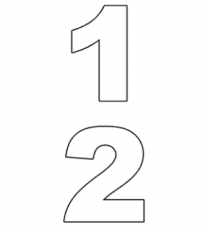 GÜNLÜK EĞİTİM AKIŞIOkul Adı      : …………...                                                                                                                                             Tarih          :09.10.2017Yaş Grubu (Ay: ……………Öğretmen Adı: ……………GÜNE BAŞLAMA ZAMANI/ OYUN ZAMANIKAHVALTI, TEMİZLİKETKİNLİK ZAMANI“Yapabildiklerim” isimli bütünleştirilmiş drama, okuma yazmaya hazırlık, hareket ve müzik etkinliği(etkinlik 11)ÖĞLE YEMEĞİ, TEMİZLİKDİNLENME ZAMANIETKİNLİK ZAMANI“Kukla Çocuk” isimli bütünleştirilmiş Türkçe ve sanat etkinliği (etkinlik 12)“Top yakalamaca” isimli oyun etkinliği (etkinlik 13)KAHVALTI, TEMİZLİKOYUN ZAMANI Açık havada oyunGÜNÜ DEĞERLENDİRME ZAMANIEVE GİDİŞ GENEL  DEĞERLENDİRMEÇocuk açısından:Program açısından:Öğretmen açısından:                                      11. YAPABİLDİKLERİMEtkinlik Türü: Drama, okuma yazmaya hazırlık, hareket ve müzik etkinliği(Büyük grup etkinliği)Yaş Grubu   :  KAZANIMLAR VE GÖSTERGELERİBilişsel Gelişim:Kazanım 1: Nesne/durum/olaya dikkatini verir.
Göstergeleri: Dikkat edilmesi gereken nesne/durum/olaya odaklanır. Dikkatini çeken nesne/durum/olaya yönelik sorular sorar. Dikkatini çeken nesne/durum/olayı ayrıntılarıyla açıklar.
Kazanım 10: Mekanda konumla ilgili yönergeleri uygular.Göstergeleri: Mekanda konum alır.Kazanım 15: Parça-bütün ilişkisini kavrar.
Göstergeleri: Bir bütünün parçalarını söyler.Parçaları birleştirerek bütün elde eder.Dil Gelişimi:Kazanım 7. Dinlediklerinin/izlediklerinin anlamını kavrar. Göstergeleri: Sözel yönergeleri yerine getirir. Dinlediklerini/izlediklerini açıklar. Dinledikleri/izledikleri hakkında yorum yapar.Motor Gelişim:Kazanım 1: Yer değiştirme hareketleri yapar.
Göstergeleri:Isınma ve soğuma hareketlerini bir rehber eşliğinde yapar. Kazanım 2: Denge hareketleri yapar.
Göstergeleri: Durma ile ilgili denge hareketlerini yapar.Kazanım 4. Küçük kas kullanımı gerektiren hareketleri yapar.Göstergeleri:Kalemi doğru tutar. Kalem kontrolünü sağlar. Çizgileri istenilen nitelikte çizer.Kazanım 5: Müzik ve ritim eşliğinde hareket eder.
Göstergeleri: Basit dans adımlarını yapar. Müzik ve ritim eşliğinde dans eder. Öz Bakım Becerileri:Kazanım 1: Bedeniyle ilgili temizlik kurallarını uygular.
Göstergeleri: Saçını tarar. Dişini fırçalar. Elini/yüzünü yıkar. Tuvalet gereksinimine yönelik işleri yapar.MATERYALLERÇalışma sayfaları, kuru boyalar, bilgisayarSÖZCÜKLERVücudun ısınmasıKAVRAMLARÖĞRENME SÜRECİÇocuklar “biz vagonlar sıra sıra diziliriz, çufçuf diye oyun alanına gideriz” tekerlemesi ile sıra olup “Benim Gibi Yap” drama etkinliği için oyun alanına alınır. İkişer ikişer eşleşerek ayakta karşı karşıya durmaları istenir. Öğretmen çocuklara her birinin diğerinin gölgesi olduğunu söyler. Gölge olan çocuk diğerinin her yaptığını “bir gölge gibi” aynen tekrarlayacaktır. Sonra öğretmen, her çiftin yanına gelerek gölge olmayan çocuğun kulağına hangi rolü oynayacağını fısıldar. Her çifte aynı veya farklı rol verilebilir. (Örn: diş fırçalama, el yüz yıkama, banyo yapma vb.) Çocuklar rollerini oynarken, öğretmen aralarında dolaşmaya devam ederek bir sonraki rolü çiftlere fısıldar. Bir süre sonra roller değişir. Bu kez diğer çocuk gölge olur ve oyuna böyle devam edilir.Dramanın sonunda çocuklara; Oynadıkları kişisel temizlik rollerinin neler olduğu sorulur. Çocuklar da hangi temizlik rolünü nasıl canlandırdıklarını hareketlerle arkadaşlarına gösterirler. Çocuklara, canlandırdıkları kişisel temizlik davranışlarının yararı sorulur. Her temizlik davranışı için gerekli olan araç gereçlerin ne olduğu, ne işe yaradıkları sorulur.Değerlendirme sorularının ardından çocuklar masalara alınır ve çalışma sayfaları ile kuru boyalarını almalarına yardımcı olunur. Etkinlik için hazırlandıktan sonra önceki drama etkinliğini destekleyici çalışma “yapabildiklerim” sayfası yönergeler doğrultusunda uygulanır. Ardından “ısınma çalışmaları” ve “ düşün bakalım” sayfaları yönergeler doğrultusunda uygulanır. Etkinlik sonrasında masalar toplanır ve sınıf düzenlenir. Çocuklar sınıfın ortasına alınır ve bilgisayar perdesine doğru ayakta dururlar. Öğretmen bilgisayardan “ısınma çalışmaları” videosunu açar. Çocuklar ekranda anlatılan görsellere göre hareketleri yapmaya çalışırlar. Yapılan ısınma çalışmalarının ardından müzik açılır ve serbest şekilde dans etmeleri söylenir. Çocuklar diledikleri gibi dans ederler. Bir süre sonra çocukların ilgisi doğrultusunda etkinlik sonlandırılır ve tuvalet ihtiyaçları giderilir.DEĞERLENDİRME	Etkinlikler hoşuna gittimi? En çok hangi etkinliği sevdin? Neden?Drama sırasında gölge olmak mı yoksa asıl hareketleri yapan olmak mı güzeldi?Senin yapabildiğin başka neler var?Isınma çalışmalarını yaparken mi yoksa dans ederken mi eğlendin? Neden?Bunlara benzeyen başka nasıl etkinlikler yapabiliriz?UYARLAMA                                      12. KUKLA ÇOCUKEtkinlik Türü: Türkçe veSanat etkinliği(Bütünleştirilmiş bireysel etkinlik)Yaş Grubu   :  KAZANIMLAR VE GÖSTERGELERİDil Gelişimi:Kazanım 8: Dinledikleri/izlediklerini çeşitli yollarla ifade eder.
Göstergeleri: Dinledikleri/izlediklerini öykü yoluyla sergiler.Motor Gelişim:Kazanım 4: Küçük kas kullanımı gerektiren hareketleri yapar. 
Göstergeleri: Nesneleri değişik malzemelerle bağlar. Nesneleri yeni şekiller oluşturacak biçimde bir araya getirir. Malzemeleri keser.  Malzemeleri yapıştırır. Malzemeleri değişik şekillerde katlar.
MATERYALLERMakas, ip, dondurma çubuğu, etkinlik sayfasıSÖZCÜKLERKAVRAMLARÖĞRENME SÜRECİÖğretmen çocuklara gözlerini kapatıp 20’ye kadar sayacağını ve sayması bittiğinde herkesin yerine oturmuş olduğunu görmek istediğini söyler. Gözlerini kapatır ve saymaya başlar. Sayması bittiğinde gözlerini açar ve hazır olarak bekleyen çocukları tebrik edip alkışlar. Zamanı varsa çocuklara bu davranışlarını tebrik etmek için küçük gülen yüzler verebilir. Çocukların motivasyonu artar. Hazırlığın ardından çocuklara bir kukla yapacaklarını söyler ve çocuklardan makas, yapıştırıcı ve etkinlik sayfalarını almalarını ister. İp ve dondurma çubuğunu öğretmen hazırlar. Çocuklar etkinlik parçalarını belirlenen çizgilerden keserler. Kolları ve bacakları birileri bir geri katlayarak hazırlarlar. Parçaları yönergelere uygun şekilde bir araya getirip yapıştırırlar. Öğretmenin yardımıyla kollarını dondurma çubuğuna ip ile bağlarlar ve “ipli kukla çocuk” çalışmalarını tamamlamış olurlar. Etkinliğin ardından malzemeler toplanır sınıf düzenlenir. ,Çocuklara ipli kuklalarıyla oynamaları için fırsat verilir. Dileyen çocuklar kuklasıyla kukla sahnesine geçip kısa bir hikaye anlatırlar. Ardından çalışmalar panoda sergilenir.DEĞERLENDİRME	Kukla etkinliğini beğendin mi?Kuklayı yaparken zorlandığın yerler oldu mu?Kuklayı yaparken sana kolay gelen yerler oldu mu?Daha önce ipli kukla yaptın mı? Kiminle yaptın?İpli kukla ile başka nasıl etkinlikler yapabiliriz?Başka nasıl kuklalar yapabiliriz?UYARLAMA13. TOP YAKALAMACAEtkinlik Türü: Oyun etkinliği(Büyük grup etkinliği)Yaş Grubu   :  KAZANIMLAR VE GÖSTERGELERİMotor Gelişim:Kazanım 1: Yer değiştirme hareketleri yapar.
Göstergeleri:
1. Isınma ve soğuma hareketlerini bir rehber eşliğinde yapar. Kazanım 3: Nesne kontrolü gerektiren hareketleri yapar. 
Göstergeleri: Bireysel ve eşli olarak nesneleri kontrol eder.Atılan topu elleri ile tutar. Farklı boyut ve ağırlıktaki nesneleri hedefe atar.
MATERYALLERtopSÖZCÜKLERKAVRAMLARÖĞRENME SÜRECİÇocuklar etkinlik için bahçeye çıkarılır. Çocukları öğretmenin karşına yan  yana düz çizgi halinde dizilir. Öğretmen çocuklara komutlar verir: “Haydi şimdi yerimizde yürüyelim rap rap rap…… Yukarı doğru uzanalım… uzaaanuzaaanuzaaan….   Şimdi ayak ucumuzda yürüyelim…. Topuklarının üstüne basarak yürüyebilenler var  mııı? Deneyelim bakalım…..   ayaklarını içe basarak yürüyebilenler var mı? Onu da deneyelim.  Ayaklarımızı dışa basarak yürüyelim…. Popomuzu dışarı çıkarark yürüyelim….. şimdi de sekerek yürüyelim bakalım sek sek sek…….”Isınma oyunundan sonra“El ele tutuşalım” şarkısı söylenerek daire olunur. Oynayacakları oyunun kuralları anlatılır ve top ortaya getirilir.Çocuklar halka olur ,ayaklarını birbirine değecek şekilde açarlar bellerini büküp ellerini dizlerine koyarlar. Ebe seçilen çocuk elinde top ortada beklemektedir. Amacı topu bir arkadaşının ayakları arasından dışarıya yuvarlamaktır.
Halkadaki çocuklar ayaklarını oynatmadan elleriyle topu yakalamaya çalışırlar. Top atılıncaya kadar ellerini dizlerinden ayırmazlar.Ebe, topu bir çocuğun bacağının arasından geçirdiğinde 1 puan alır ve  başka bir çocuk ebe olur. Oyun bu şekilde çocukların ilgisi doğrultusunda devam eder.
				DEĞERLENDİRME	Oyunu sevdin mi? 	Oyunda seni zorlayan bir durum oldu mu? 	Isınma hareketlerini yaparken yapmakta zorlandığın bir hareket var mıydı?	Bu oyunu daha önce oynadın mı? Kimle oynadın?	Topla başka nasıl oyunlar oynayabiliriz? UYARLAMAGÜNLÜK EĞİTİM AKIŞIOkul Adı       : …………...                                                                                                                                             Tarih           :  10.10.2017Yaş Grubu (Ay): ……………Öğretmen Adı: ……………GÜNE BAŞLAMA ZAMANI/ OYUN ZAMANIKAHVALTI, TEMİZLİKETKİNLİK ZAMANI“Sayılar” isimli bütünleştirilmiş matematik ve oyunetkinliği(etkinlik 14)ÖĞLE YEMEĞİ, TEMİZLİKDİNLENME ZAMANIETKİNLİK ZAMANI“Suluboya resmim” isimli sanat etkinliği (etkinlik 15)KAHVALTI, TEMİZLİKOYUN ZAMANIGÜNÜ DEĞERLENDİRME ZAMANIEVE GİDİŞ GENEL  DEĞERLENDİRMEÇocuk açısından:Program açısından:Öğretmen açısından:14. SAYILAREtkinlik Türü: Matematik ve oyun etkinliği(Büyük grup etkinliği)Yaş Grubu   :  KAZANIMLAR VE GÖSTERGELERİBilişsel Gelişim:Kazanım 3: Algıladıklarını hatırlar.
Göstergeleri: Nesne/durum/olayı bir süre sonra yeniden söyler. Kazanım 6: Nesne ya da varlıkları özelliklerine göre eşleştirir.
Göstergeleri: Nesne/varlıkları miktarına göre ayırt eder, eşleştirir.Dil Gelişimi:Kazanım 1: Sesleri ayırt eder.
Göstergeleri: Sesin kaynağının ne olduğunu söyler. Sesin özelliğini söyler. Sesler arasındaki benzerlik ve farklılıkları söyler. Verilen sese benzer sesler çıkarır.Motor Gelişim:Kazanım 4. Küçük kas kullanımı gerektiren hareketleri yapar.Göstergeleri:Kalemi doğru tutar. Kalem kontrolünü sağlar. Çizgileri istenilen nitelikte çizer.MATERYALLERÇalışma sayfaları, kuru boyalarSÖZCÜKLERKAVRAMLAR1 ve 2 sayısıÖĞRENME SÜRECİÇocuklar halka biçiminde otururlar. Sayılar tekerlemesi tekrar edilir.Sayılardan ilki birardından iki gelir
Sonra üç, sonra dört,beş
Hani bizim beş kardeş?
Beşten sonradır altı nerede kaldı kahvaltı
Altıdan sonra yedi kedi ciğeri yediSaymayı öğrendik biz sekiz çöp sekiz ceviz
Sekizden sonra dokuz dokuzdan sonradır on
Sayılara yoktur son...Öğretmen "çocuklar, şimdi Bum oyunu oynayacağız. Ali’den başlayarak her çocuk bir sayı söyleyecek" der. Örnek verir. Ali bir diyecek, Ayşe iki, Enes üç, Ebru dört, Yunus  "Bum" diyecek. Yunustan sonra yine birden başlanacak, beşinci çocuk "bum" diyecek gibi bir açıklama yapar ve oyun istenildiği kadar sürdürülür.
Çocukların öğrendikleri her sayıdan sonra "bum" denilerek bu oyun oynanabileceği gibi, daha büyük sınıflarda sayıların katlarına gelince de "bum" denilerek oynanabilir. Örneğin ; bir-iki-BUM-dört-beş-BUM-yedi-sekiz-BUM-on-onbir-BUM gibi. Çocuklar BUM sözcüğünü topluca da söyleyebilir.Ardından çocuklar masalara alınır ve “tik tak tik tak çalışma saati geldi bak” cümlesi melodili söylenerek kalemler ve çalışma sayfaları dağıtılır. İlk önce “işitsel hafıza” çalışması tamamlanır. Ardından “2 sayısı” çalışma sayfaları yönergelere uygun şekilde tamamlanır.				DEĞERLENDİRME	Oyunu sevdin mi? 	Oyun senin için kolay mı yoksa zor muydu? Neresinde zorlandın?Bu oyunu daha önce oynadın mı? Kimle oynadın?Bu oyunu başka nasıl oynayabiliriz?2 sayısını daha önce tanıyor muydun ve yazabiliyor muydun?2 sayısını yazmak senin için kolay mı zor m?UYARLAMA15. SULUBOYA RESMİMEtkinlik Türü: Sanat etkinliği(Bireysel etkinlik)Yaş Grubu   :  KAZANIMLAR VE GÖSTERGELERİSosyal Duygusal Gelişim:Kazanım 3: Kendini yaratıcı yollarla ifade eder.
Göstergeleri:Duygu, düşünce ve hayallerini özgün yollarla ifade eder. Motor Gelişim:Kazanım 4. Küçük kas kullanımı gerektiren hareketleri yapar.Göstergeleri:. Değişik malzemeler kullanarak resim yapar.MATERYALLERSuluboya, su kabı, su, resim kağıdı, boya önlüğü, klasik müzikSÖZCÜKLERKAVRAMLARÖĞRENME SÜRECİÇocuklar masalara alınır. Etkinlik öncesi “Çal kapıyı” adlı parmak oyunu çocuklarla birlikte oynanır ve etkinliğe hazırlık yapılır.Çal kapıyı çal ( Sağ elin işaret parmağıyla alna vurularak, kapı çalma öykünmesi yapılır ) 
Bak pencereden ( her iki elin işaret ve baş parmakları iki gözün önünde birleştirilir, gözlük gibi halka yapılır ) 
Çevir mandalı (Burun el ile bükülür ) 
Gir içeri ( sağ elin işaret parmağı, ağzın içine sokulur ) 
Al bir iskemle ( Kulak memelerinden biri tutulur, çekilir ) 
Otur şuraya ( Öteki kulak memesi tutulur, çekilir )  
Nasılsın bu gün? ( Çene tutulur, sallanır )Ardından etkinlik malzemeleri çocukların yardımıyla masalara dağıtılır. Çocuklar önlüklerini giyerler. Öğretmen; “ çocuklar sizinle şimdi bir resim yapacağız ama bu resmi suluboyalarımızla yapacağız. Suluboyamızı kullanırken önce fırçamızı suya sonra seçtiğimiz renge batırıp boyaya bulamalıyız. Daha sonra kağıdımıza fırçamızla istediğimiz resmi yapabiliriz. Fırçamızı çok sulu bırakırsak istediğimiz renk görünmez ve kağıdımız yırtılabilir. Şimdi çalışmamıza başlayalım be kağıdımıza istediğimiz gibi resim yapalım.” der ve çocuklar suluboya ile resimlerini yapmaya başlarlar.  Bu süreçte öğretmen çalışmalarını izler ve gerektiği yerlerde yardımcı olur. Resim yapılırken klasik müzik açılır ve çocukların rahatlaması sağlanır.Bitirilen çalışmalar panoda sergilenir. Malzemeler toplanır ve sınıf düzenlenir.DEĞERLENDİRME	Suluboya ile resim yapmak hoşuna gitti mi?Zorlandığın yerler oldu mu?Daha önce suluboya ile resim yaptın mı? Nerede ve kiminle yaptın?Suluboya ile başka nasıl çalışmalar yapabiliriz?UYARLAMAGÜNLÜK EĞİTİM AKIŞIOkul Adı         : …………...                                                                                                                                             Tarih             :  11.10.2017Yaş Grubu (Ay)  : ……………Öğretmen Adı: ……………GÜNE BAŞLAMA ZAMANI/ OYUN ZAMANIKAHVALTI, TEMİZLİKETKİNLİK ZAMANI“Ben kimim?” isimli bütünleştirilmiş okuma yazmaya hazırlık ve Türkçe  etkinliği(etkinlik 16)ÖĞLE YEMEĞİ, TEMİZLİKDİNLENME ZAMANIETKİNLİK ZAMANI“Beni Tanı” isimli bütünleştirilmiş sanat ve oyun etkinliği(etkinlik 17)KAHVALTI, TEMİZLİKOYUN ZAMANIGÜNÜ DEĞERLENDİRME ZAMANIEVE GİDİŞ GENEL DEĞERLENDİRMEÇocuk açısından:Program açısından:Öğretmen açısından:16. BEN KİMİM?Etkinlik Türü: Okuma yazmaya hazırlık ve Türkçeetkinliği(Bütünleştirilmiş büyük grup etkinliği)Yaş Grubu   :  KAZANIMLAR VE GÖSTERGELERİSosyal Duygusal Gelişim:Kazanım 1: Kendisine ait özellikleri tanıtır.
Göstergeleri: Adını ve/veya soyadını söyler. Yaşını söyler. Fiziksel özelliklerini söyler. Duyuşsal özelliklerini söyler.Kazanım 15: Kendine güvenir.
Göstergeleri: Kendine ait beğendiği ve beğenmediği özelliklerini söyler. Grup önünde kendini ifade eder. Gerektiğinde liderliği üstlenir.
Dil Gelişimi:Kazanım 6: Sözcük dağarcığını geliştirir.
Göstergeleri:Dinlediklerinde yeni olan sözcükleri fark eder ve sözcüklerin anlamlarını sorar.Sözcükleri hatırlar ve sözcüklerin anlamını söyler.Yeni öğrendiği sözcükleri anlamlarına uygun olarak kullanır.Motor Gelişim:Kazanım 4. Küçük kas kullanımı gerektiren hareketleri yapar.Göstergeleri:Kalemi doğru tutar. Kalem kontrolünü sağlar. MATERYALLERÇalışma sayfaları, kuru boyalar, ayna, renkli ten çorapları, keçeli kalemlerSÖZCÜKLERcinsiyetKAVRAMLARAltında-üstündeUzun-kısaKırmızı ÖĞRENME SÜRECİÇocuklar etkinlik öncesi masalara geçerler ve “BEDENİM” isimli parmak oyununu oynarlar.BEDENİM
El çırpmak için iki elim var. (İki el çırpılır).
Koklamak için burnum (Koklama hareketi yapılır).
Düşünmek için başım (Baş sallanır).
Nefes almak için ciğerlerim (Ağız gösterilir derin nefes alınır).
Görmek için iki gözüm (Gözlük gibi yapılır).
İşitmek için kulaklarım var (Kulaklar gösterilir).
Dokunmak için derim (Vücuda dokunulur).
Benim işte böyle güzel bir bedenim var. (Ayağa kalkarak vücutlarını gösterirler).Öğretmen parmak oyunun ardından çalışma sayfalarını ve kalemlerini almalarını ister ve sırasıyla “altında-üstünde”, “cinsiyetim” , “ fiziksel özelliklerim” konulu çalışma sayfaları dağıtılır ve çalışmalar yönergelere uygun olarak tamamlanır. Öğretmen çalışmalara rehberlik eder.Ardından çocuklar sırayla aynanın karşısına alınır ve kendi fiziksel özelliklerini incelemelerine fırsat verilir. Adını, yaşını, cinsiyetini, saç rengini, göz rengini, ten rengini vb. özelliklerini söylemeleri istenir. Boylarını ve kilolarını da incelemeleri için fırsat verilir. Fakat burada karşılaştırma yapmamak gerekir. Çocuklar kendilerinde eksiklik görmemelidir. Bu etkinlikten sonra çocukların getirdikleri çorapları çıkarmaları istenir. Çorapları kollarına geçirirler ve ten renklerinin böyle nasıl görüldüğü sorulur. Çocuklar çorapları farklı renklerde birbirlerinden alarak kollarına geçirirler. Öğretmen “ten rengin farlı bir renk olsaydı ne olmasını isterdin?” diye sorar. Çocuklar düşüncelerini söylerler.Sohbetin ardından her çocuk tek eline çorabı geçirir ve diğer eliyle ona yüz çizip kukla yapar. Yapılan kuklalarla ikişerli grup olup karşılıklı kuklalarını konuştururlar. Etkinliğin bitiminde sınıf toplanır ve eşyalar yerlerine götürülür. Sınıf toplanırken “bedenim” parmak oyunu tekrar edilir.DEĞERLENDİRME	Herkesin fiziksel özelliği neden birbirinden farklı? 	Fiziksel özelliklerimiz aynı olsaydı ne olurdu?Her insanın ten rengi farklı olabilir ama hakları da farklı mıdır? Neden her insan eşit haklara sahiptir?	Evinizde en uzun kişi kim? Evinizde kısa kişi kim?Farklı fiziksel özelliklerin olma şansın olsaydı kime benzemek isterdin? Neden?  AİLE KATILIMI:Çocuklardan siyah, ten rengi, kestane gibi ince çoraplardan getirmeleri istenir.UYARLAMA17.BENİ TANIEtkinlik Türü: Türkçe,Sanat ve oyunetkinliği(Bütünleştirilmiş büyük grup etkinliği)Yaş Grubu   :  KAZANIMLAR VE GÖSTERGELERİBilişsel Gelişim:Kazanım 2:Nesne/durum/olayla ilgili tahminde bulunur.
Göstergeleri:  Nesne/durum/olayla ilgili tahminini söyler.  Tahmini ile ilgili ipuçlarını açıklar. Gerçek durumu inceler.  Tahmini ile gerçek durumu karşılaştırır.Sosyal Duygusal Gelişim:Kazanım 1: Kendisine ait özellikleri tanıtır.
Göstergeleri: Adını ve/veya soyadını söyler. Yaşını söyler. Fiziksel özelliklerini söyler. Kazanım 15: Kendine güvenir.
Göstergeleri: Grup önünde kendini ifade eder. Gerektiğinde liderliği üstlenir.
Dil Gelişimi:Kazanım 6: Sözcük dağarcığını geliştirir.
Göstergeleri:Sözcükleri hatırlar ve sözcüklerin anlamını söyler.Yeni öğrendiği sözcükleri anlamlarına uygun olarak kullanır.Motor Gelişim:Kazanım 4. Küçük kas kullanımı gerektiren hareketleri yapar.Göstergeleri:Malzemeleri keser.  Malzemeleri yapıştırır. Nesneleri kopartır/yırtar.MATERYALLEREtkinlik sayfası, makas, elişi kağıdıSÖZCÜKLERcinsiyetKAVRAMLARSesli-sessizÖĞRENME SÜRECİÇocuklar etkinlik öncesi masalara geçerler ve “CİNSİYETİM” isimli parmak oyununu oynarlar.CİNSİYETİM
Ben bir kızım (sağ el işaret parmağı gösterilir.).
Ben bir erkeğim (sol el işaret parmağı gösterilir.).
Ben etek giyerim, elbise giyerim, ince çoraplar giyerim, toka takarım, kolye takarım  (sağ el işaret parmağı oynatılır.)Ben pantolon giyerim, şort giyerim, kravat takarım, gömlek giyerim (sol el işaret parmağı oynatılır.)Ama biz eşitiz, arkadaşız, oyun oynarız. Cinsiyetimiz farklı olsa da yoktur başka farkımız ( iki işaret parmağı da oynatılır)	Parmak oyunu için işaret parmaklarına kız ve erkek resmi çizilip oynatılırsa daha keyifli olur. Tüm çocuklara aynı resimler çizilip onların da oynamasına fırsat verilir.Öğretmen parmak oyunun ardından etkinlik sayfalarını ve makaslarını almalarını ister ve yönergeye uygun şekilde kız ve erkek kıyafetlerini el işi kağıdıyla yırtıp yapıştırarak tamamlarlar. Bu çocukları bir resim kağıdına yapıştırıp etrafına hayal ettikleri bir resim çizerler. Oluşturdukları hikayeyi arkadaşlarına anlatırlar. Bitirilen etkinlikler panoda sergilenir.Ardından çocuklar oyun için daire şeklinde yere otururlar. Öğretmen bir çocuğu çağırır ve gözlerini ince bir bez yardımıyla kapatır. Sonra bir çocuk daha çağırır. “Beni tanı” oyununun kuralları anlatılır. Bu oyun sırasında sınıfın sessiz olması gerekir. Gözleri kapalı olan çocuk öğretmenin yardımıyla karşısında duran arkadaşının yüzüne elleriyle dokunur. Saçlarını, gözlerini, burnunu, kıyafetini inceler. Dokunarak karşısındaki arkadaşının kim olduğunu tahmin eder. Üç tahmin hakkı vardır. Tahmin edemezse gözleri açılır ve kim olduğu gösterilir. Oyun çocukların ilgisi doğrultusunda devam eder.DEĞERLENDİRME	Parmaklarını konuştururken ne hissettin?	Sanat etkinliğini yapmak eğlenceli miydi?	Zorlandığın bir yer oldu mu?	“Beni Tanı” oyununu oynarken eğlendin mi? Hangi kısmı daha eğlenceliydi? Gözlerini kapatıp incelemek mi yoksa gözlerin açık olup incelenmen mi güzeldi?Bu oyunu daha önce oynadın mı?Bu oyunu farklı bir şekilde oynasan nasıl oynardın?UYARLAMAGÜNLÜK EĞİTİM AKIŞIOkul Adı        : …………...                                                                                                                                             Tarih            :  12.10.2017Yaş Grubu (Ay) : ……………Öğretmen Adı: ……………GÜNE BAŞLAMA ZAMANI/ OYUN ZAMANIKAHVALTI, TEMİZLİKETKİNLİK ZAMANI“Ritmik sayma” isimli matematiketkinliği(etkinlik 18)ÖĞLE YEMEĞİ, TEMİZLİKDİNLENME ZAMANIETKİNLİK ZAMANI“Bu kim?” isimli bütünleştirilmiş okuma yazmaya hazırlık, sanat ve oyun etkinliği(etkinlik 19)KAHVALTI, TEMİZLİKOYUN ZAMANIGÜNÜ DEĞERLENDİRME ZAMANIEVE GİDİŞ GENEL  DEĞERLENDİRME Çocuk açısından:Program açısından:Öğretmen açısından:18.RİTMİK SAYMAEtkinlik Türü: Matematik etkinliği (Bireysel etkinlik)Yaş Grubu   :  KAZANIMLAR VE GÖSTERGELERİBilişsel Gelişim:Kazanım 4.Nesneleri sayar. 
Göstergeler:İleriye/geriye doğru birer birer ritmik sayar.Motor Gelişim:Kazanım 2. Denge hareketleri yapar.
Göstergeler: Tek / çift ayak üzerinde olduğu yerde zıplar.MATERYALLERRenkli kartlarSÖZCÜKLERKAVRAMLARRitmik saymaÖĞRENME SÜRECİÇocuklar halka biçiminde otururlar. Sayılar tekerlemesi tekrar edilir.Sayılardan ilki birardından iki gelir
Sonra üç, sonra dört,beş
Hani bizim beş kardeş?
Beşten sonradır altı nerede kaldı kahvaltı
Altıdan sonra yedi kedi ciğeri yediSaymayı öğrendik biz sekiz çöp sekiz ceviz
Sekizden sonra dokuz dokuzdan sonradır on
Sayılara yoktur son...Sınıfın içinde dağınık şekillerde yere renkli kartlar konur. Her çocuk bir kartın üzerinde durur.Çocuklar kartların üzerinde oldukları yerde çift ayak zıplarlar.
   Zıplarken 1’den 10’a kadar ritmik sayarlar. Bu şekilde ritmik sayma çalışması çocukların ilgi sürelerince devam eder. Daha sonra yerdeki kartlar bir birine yaklaştırılarak bir yol oluşturulur. Çocuklar sıra ile bu kartların üzerinde zıplayarak dolaşırlar. Zıplarken de bir yandan saymaları istenir. Oyun çocukların ilgisi doğrultusunda devam eder.				DEĞERLENDİRME	Daha önce hiç sayı saydın mı?Zıplarken neler hissettin?Zıplarken saymakta zorlandın mı?Oyun etkinliği hoşuna gitti mi?UYARLAMA19. BU KİM?Etkinlik Türü: Ok. Yz. hazırlık, sanat ve oyunetkinliği(Bütünleştirilmiş büyük grup etkinliği)Yaş Grubu   :  KAZANIMLAR VE GÖSTERGELERİBilişsel Gelişim:Kazanım 2:Nesne/durum/olayla ilgili tahminde bulunur.
Göstergeleri:  Nesne/durum/olayla ilgili tahminini söyler.  Tahmini ile ilgili ipuçlarını açıklar. Gerçek durumu inceler.  Tahmini ile gerçek durumu karşılaştırır.Kazanım 6: Nesne ya da varlıkları özelliklerine göre eşleştirir.
Göstergeleri: Nesne/varlıkları rengine göre ayırt eder, eşleştirir. Sosyal Duygusal Gelişim:Kazanım 15: Kendine güvenir.
Göstergeleri: Grup önünde kendini ifade eder.
Dil Gelişimi:Kazanım 5: Dili iletişim amacıyla kullanır.
Göstergeleri: Konuşmayı başlatır. Konuşmayı sürdürür. Konuşmayı sonlandırır. Konuşmalarında nezaket sözcükleri kullanır. Konuşmak için sırasını bekler. Duygu, düşünce ve hayallerini söyler.
Motor Gelişim:Kazanım 4. Küçük kas kullanımı gerektiren hareketleri yapar.Göstergeleri: Değişik malzemeler kullanarak resim yapar.MATERYALLERÇalışma sayfaları, kuru boyalar, resim kağıdıSÖZCÜKLERCinsiyet, fiziksel özelliklerKAVRAMLARÖĞRENME SÜRECİÇocuklar etkinlik öncesi masalara geçerler ve “CİNSİYETİM” isimli parmak oyununu oynarlar.Çocuklara çalışma sayfaları ve kalemler dağıtılır. “dikkat ve “renk eşleştirelim” çalışma sayfaları yönergelere uygun olarak tamamlanır. Öğretmen çocukların çalışmasına rehberlik eder.Çocuklar “ bu kim?” oyunu için yarım daire şeklinde otururlar.Öğretmen sorar :“-Ben siyah gözlü, kıvırcık saçlı bir kız görüyorum; Kim Bu ?”Çocuklar öğretmenin tarif ettiği çocuğun kim olduğunu bulmaya çalışırlar ve tahminlerini söylerler.Oyun başka özellikler söylenerek de oynanabilir: Göz Renkleri Ve Biçimleri: ( Mavi, Kahverengi, Yeşil, Siyah, Ela, İri, Küçük…Vb )Yüz Biçimleri: ( Yuvarlak, Uzun…Vb )Saç Rengi Ve Biçimi:  ( Kara, Sarı, Kahverengi, Kıvırcık, Düz, Dalgalı ; Uzun, Kısa…Vb )Bu oyun çocuklar arkadaşlarının çeşitli özelliklerini öğrenene kadar sürdürülür.Oyunun ardından çocuklar masalara geçerler ve resim kağıtlarıyla boyalarını alırlar. Oyuna destekleyici etkinlik olarak çocuklardan en sevdiklerini arkadaşlarının resimlerini yapmaları istenir. Bu resimleri yaparken arkadaşlarının fiziksel özelliklerine dikkat etmeleri söylenir. Resimler bitirildikten sonra kimin resmini yaptıklarını anlatırlar. Anlatırken o kişinin fiziksel özelliklerini tekrar ederler. Yapılan resimler sınıf panosunda sergilenir.DEĞERLENDİRME	Çalışma sayfalarını yaparken zorlandığın yerler oldu mu?Oynadığımız oyunu sevdin mi? Sevmediğin yerleri nerelerdi? Neden?Bu oyunu daha önce oynadın mı? Bu oyunu başka nasıl oynayabiliriz?Arkadaşının resmini yapmakta zorlandın mı?UYARLAMAGÜNLÜK EĞİTİM AKIŞIOkul Adı        : …………...                                                                                                                                             Tarih            :  13.10.2017Yaş Grubu (Ay) : ……………Öğretmen Adı: ……………GÜNE BAŞLAMA ZAMANI/ OYUN ZAMANIKAHVALTI, TEMİZLİKETKİNLİK ZAMANI“Gruplayalım” isimli bütünleştirilmiş matematik ve oyun etkinliği(etkinlik 20)ÖĞLE YEMEĞİ, TEMİZLİKDİNLENME ZAMANIETKİNLİK ZAMANI“Damlatma” isimli sanat etkinliği(etkinlik 21)“Hikaye oluşturuyorum” isimli Türkçe etkinliği(etkinlik 22)KAHVALTI, TEMİZLİKOYUN ZAMANIGÜNÜ DEĞERLENDİRME ZAMANIEVE GİDİŞ GENEL DEĞERLENDİRME Çocuk açısından:Program açısından:Öğretmen açısından:20. GRUPLAYALIMEtkinlik Türü: Matematik ve oyun etkinliği(Bütünleştirilmiş bireysel etkinlik)Yaş Grubu   :  KAZANIMLAR VE GÖSTERGELERİSosyal Duygusal Gelişim:Kazanım 7: Nesne ya da varlıkları özelliklerine göre gruplar.
Göstergeleri: Nesne/varlıkları miktarına göre gruplar.Motor Gelişim:Kazanım 4. Küçük kas kullanımı gerektiren hareketleri yapar.Göstergeleri:Kalemi doğru tutar. Kalem kontrolünü sağlar. Çizgileri istenilen nitelikte çizer.MATERYALLERÇalışma sayfaları, kuru boyalar, oyuncaklarSÖZCÜKLERgruplamaKAVRAMLAR1-2 sayısıAz-çokÖĞRENME SÜRECİÇocuklar masalara alınır. Etkinlik öncesi bilinen parmak oyunları oynanarak hazırlık yapılır.Ardından çalışma sayfaları ve kuru boyalar çocuklara dağıtılır. “sayılar 1-2” ve “2 şerligruplama” çalışma sayfaları yönergeler doğrultusunda tamamlanır. Öğretmen çalışmalara rehberlik eder.Sınıf “GRUPLAYALIM” oyunu için 2 gruba ayrılır. Ortaya içinde bol miktarda kırmızı parça olan Legolar dökülür. Müzik eşliğinde en çok kırmızı oyuncak toplayan grup oyunun birincisi olur. Legolar sayılırken az-çok kavramına da dikkat çekilir.DEĞERLENDİRME	Çalışma sayfalarını uygularken zorlandığın yerler oldu mu?2’şerli grup yapmak zor mu kolay mı?Oyuncakları gruplarken zorlandın mı? Sana göre eğlenceli bir oyun muydu?UYARLAMA21. DAMLATMA RESİMEtkinlik Türü: Sanat etkinliği(Bireysel etkinlik)Yaş Grubu   :  KAZANIMLAR VE GÖSTERGELERİSosyal Duygusal Gelişim:Kazanım 3: Kendini yaratıcı yollarla ifade eder.
Göstergeleri:Duygu, düşünce ve hayallerini özgün yollarla ifade eder. Motor Gelişim:Kazanım 4. Küçük kas kullanımı gerektiren hareketleri yapar.Göstergeleri:. Değişik malzemeler kullanarak resim yapar.MATERYALLERSuluboya, su kabı, su, resim kağıdı, boya önlüğü, klasik müzikSÖZCÜKLERKAVRAMLARRenk kavramıÖĞRENME SÜRECİÇocuklar masalara alınır. Etkinlik öncesi “Çal kapıyı” adlı parmak oyunu çocuklarla birlikte oynanır ve etkinliğe hazırlık yapılır.Çal kapıyı çal ( Sağ elin işaret parmağıyla alna vurularak, kapı çalma öykünmesi yapılır ) 
Bak pencereden ( her iki elin işaret ve baş parmakları iki gözün önünde birleştirilir, gözlük gibi halka yapılır ) 
Çevir mandalı (Burun el ile bükülür ) 
Gir içeri ( sağ elin işaret parmağı, ağzın içine sokulur ) 
Al bir iskemle ( Kulak memelerinden biri tutulur, çekilir ) 
Otur şuraya ( Öteki kulak memesi tutulur, çekilir )  
Nasılsın bu gün? ( Çene tutulur, sallanır )Ardından etkinlik malzemeleri çocukların yardımıyla masalara dağıtılır. Çocuklar önlüklerini giyerler. Öğretmen; “ çocuklar sizinle şimdi suluboyalarımı kullanarak bir resim yapacağız ama bu resim biraz farklı olacak. Bu sefer bir teknik öğreneceğiz. Boyaları damlatarak farklı bir resim yapma çalışması bu .” der ve etkinliği başlatır.Çocuklar sulu boya ya da guvaş boyayı kâğıt ya da renkli kartona fırçayı titreterek damlatırlar. Bu damlalar kurutulur. Renk renk çalışılır, renkler üst üste damlayınca birbirine karışan boyalar değişik renkler oluştururlar. 
Boyalar kuruması için bekledikten sonra çocuklar resimlerini panoya kendileri asarlar.   Bu süreçte öğretmen çalışmalarını izler ve gerektiği yerlerde yardımcı olur. Resim yapılırken klasik müzik açılır ve çocukların rahatlaması sağlanır.Ardından malzemeler toplanır ve sınıf düzenlenir.DEĞERLENDİRME	Suluboya ile damlatma yapmak hoşuna gitti mi?Zorlandığın yerler oldu mu?Hangi renkleri kullandınız?
Karışan renklerden hangi renkler ortaya çıktı?

UYARLAMA22. HİKAYE OLUŞTURUYORUMEtkinlik Türü: Türkçe etkinliği(Bireysel etkinlik)Yaş Grubu   :  KAZANIMLAR VE GÖSTERGELERİBilişsel gelişim:Kazanım 17. Neden-sonuç ilişkisi kurar. Göstergeleri:Bir olayın olası nedenlerini söyler. Bir olayın olası sonuçlarını söyler.Dil gelişimi:Kazanım 3. Söz dizimi kurallarına göre cümle kurar. Göstergeleri:Düz cümle, olumsuz cümle, soru cümlesi ve bileşik cümle kurar. Cümlelerinde öğeleri doğru kullanır.Sosyal ve duygusal gelişim:Kazanım 3. Kendini yaratıcı yollarla ifade eder. Göstergeleri: Duygu, düşünce ve hayallerini özgün yollarla ifade eder.MATERYALLERRenkli resim kağıtları, kuru boyalar,makas,yapıştırıcıSÖZCÜKLERHikayeKAVRAMLARÖĞRENME SÜRECİ“Çocuklar “biz vagonlar sıra sıra diziliriz, çufçuf diye masalara geçeriz” tekerlemesi söylenerek çocuklar masalara geçerler.  Öğretmen çocuklara renkli resim kağıtlarının yerini gösterir ve istediği renkteki kağıdı alabileceğini söyler.Çocuklar kağıtlarını seçerken öğretmen masalara önceden hazırlamış olduğu değişik boyutlardaki resimlerin olduğu kağıtları masalara dağıtır.Çocuklar yapıştırıcılarını ve kuruboyalarını aldıktan sonra masalara geçerler ve öğretmen etkinliğin nasıl yapılacağını anlatır: “sizden önünüzdeki resimleri kesip bunlarla renkli kağıtlarınız üzerinde hikaye oluşturmanızı ve bize anlatmanızı istiyorum” der.Çocuklar önlerindeki kağıtta bulunan varlıkların resimlerini( hayvan,bitki,insan,eşya,güneş,bulut vb.) ( ek 4)  incelerler ve dilediklerini kesip renkli kağıtlarına yapıştırırlar.Bu resimleri kullanarak oluşturdukları ve boyadıkları hikayeleri sınıftaki arkadaşlarına anlatırlar.Öğretmen yapılan çalışmaların üzerine çocuğun hikayesinin ismini yazarak  her birini panoda sergiler.				DEĞERLENDİRME-Değerlendirme çocukların hikaye anlatımı sırasında onlar dinlendikten sonra hikayesiyle ilgili o çocuğa veya herkese yöneltilen sorularla yapılır. Değerlendirme kısmı hikayelerin anlatımı sırasında not alınarak oluşturulur.
UYARLAMAEk 4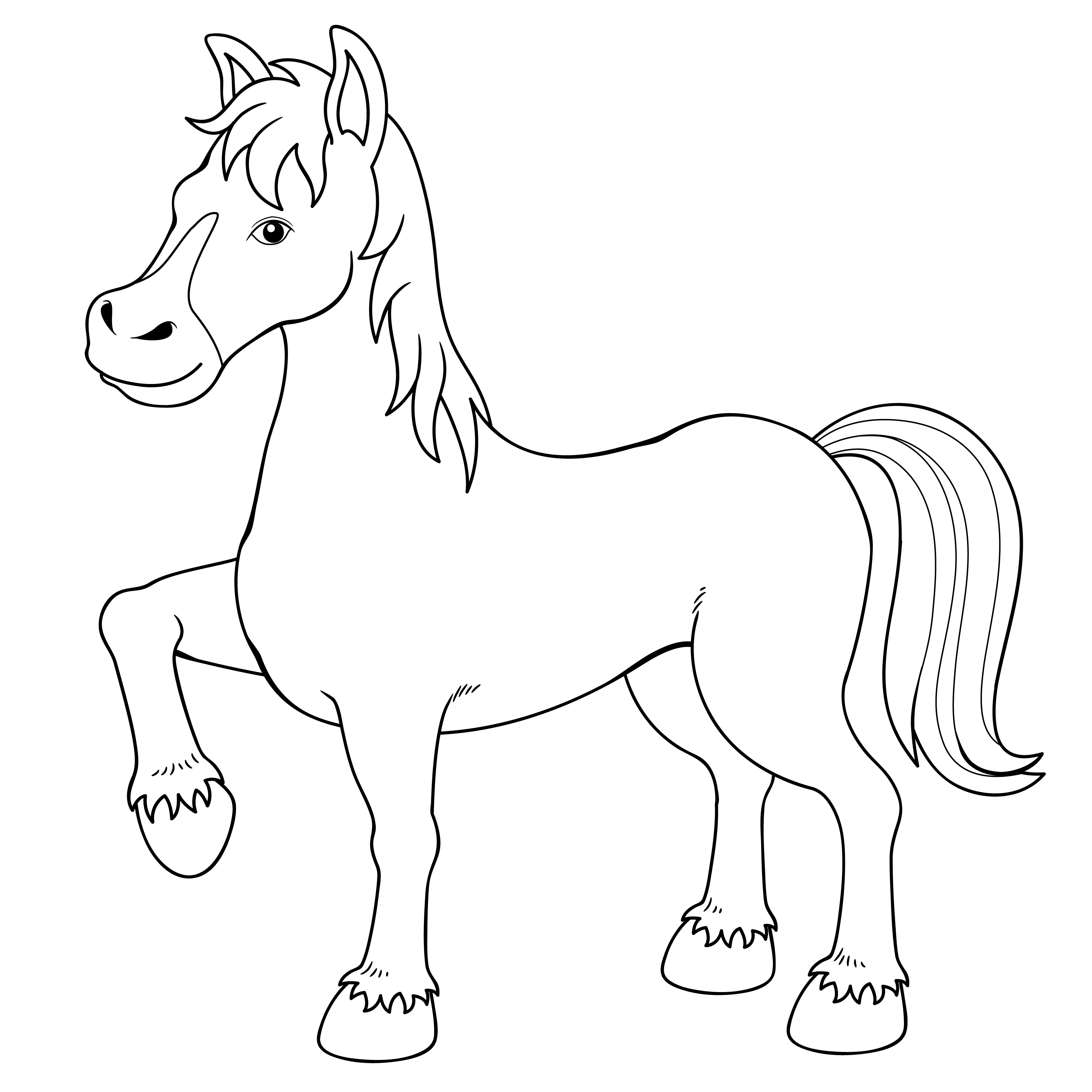 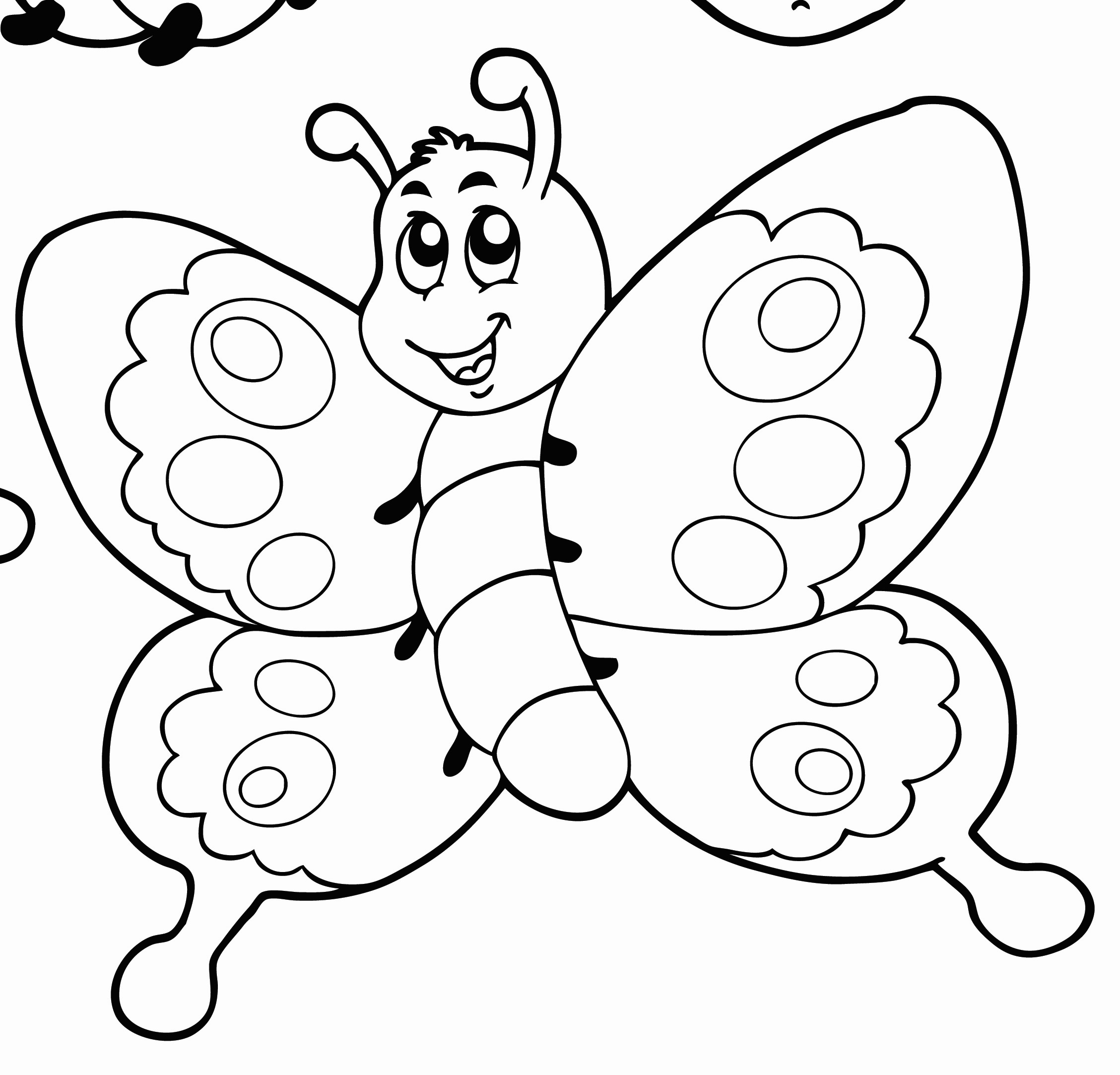 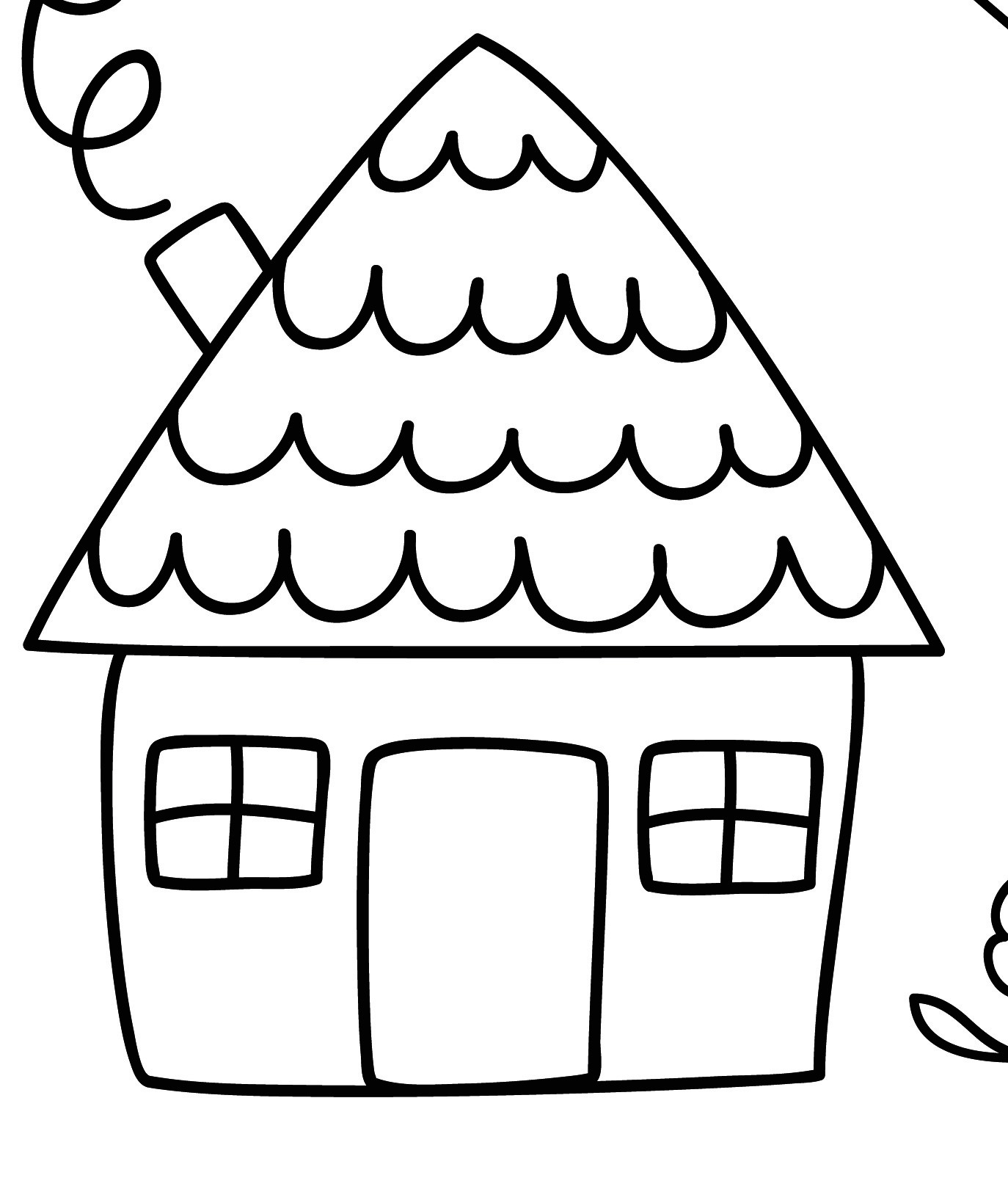 GÜNLÜK EĞİTİM AKIŞIOkul Adı         : …………...                                                                                                                                             Tarih             :  16.10.2017Yaş Grubu (Ay)  : ……………Öğretmen Adı     : ……………GÜNE BAŞLAMA ZAMANI/ OYUN ZAMANIKAHVALTI, TEMİZLİKETKİNLİK ZAMANI•	“Korkunç Ses isimli bütünleştirilmiş okuma yazmaya hazırlık ve Türkçe etkinliği(etkinlik 23)ÖĞLE YEMEĞİ, TEMİZLİKDİNLENME ZAMANIETKİNLİK ZAMANI•	“Duygularımız” isimli bütünleştirilmiş drama ve sanat etkinliği(etkinlik 24)KAHVALTI, TEMİZLİKOYUN ZAMANIGÜNÜ DEĞERLENDİRME ZAMANIEVE GİDİŞ GENEL DEĞERLENDİRMEÇocuk açısından:Program açısından:Öğretmen açısından:23. KORKUNÇ SESEtkinlik Türü: Türkçe ve okuma yazmaya hazırlık etkinliği(Bütünleştirilmiş büyük grup etkinliği)Yaş Grubu   :  KAZANIMLAR VE GÖSTERGELERİBilişsel gelişim:Kazanım 17. Neden-sonuç ilişkisi kurar. Göstergeleri:Bir olayın olası nedenlerini söyler. Bir olayın olası sonuçlarını söyler.Dil gelişimi:Kazanım 5: Dili iletişim amacıyla kullanır.
Göstergeleri: Konuşma sırasında göz teması kurar. . Duygu, düşünce ve hayallerini söyler.Motor Gelişim:Kazanım 4. Küçük kas kullanımı gerektiren hareketleri yapar.Göstergeleri: Kalemi doğru tutar. Kalem kontrolünü sağlar. Çizgileri istenilen nitelikte çizer.Sosyal ve duygusal gelişim:Kazanım 3. Kendini yaratıcı yollarla ifade eder. Göstergeleri:Duygu, düşünce ve hayallerini özgün yollarla ifade eder.Kazanım 4: Bir olay ya da durumla ilgili olarak başkalarının duygularını açıklar.
Göstergeleri: Başkalarının duygularını söyler.  Başkalarının duygularının nedenlerini söyler.   Başkalarının duygularının sonuçlarını söyler.
MATERYALLERRenkli resim kağıtları, kuru boyalar,makas,yapıştırıcıSÖZCÜKLERHikayeKAVRAMLARÖĞRENME SÜRECİÇocuklarla “Ben, küçük kaplanım. Taştan taşa atlarım. Etkinliği duyunca, sandalyeye konarım.” tekerlemesi söylenerek masalara geçilir.  “Korkunç ses” adlı hikaye bilgisayarda izlenir .KORKUNÇ SESBrokoli o gün çok mutluydu. Güne çok güzel başlamıştı ve neler yapacağını düşünüyordu. O sırada yanına elma geldi. Çok kızgın görünüyordu. Kızgınlıktan kıpkırmızı olmuştu. Brokoli kızgın elmayı görünce çok şaşırdı:— Ne oldu arkadaşım sana böyle? Niçin kızgınsın, dedi.Elma:— Limon oyun oynarken bana çarptı düştüm, dedi. O sırada yanlarına limon geldi. Üzgün görünüyordu.— Özür dilerim elma, bilerek yapmadım, dedi.Elmanın kızgınlığı geçmemişti ve limonu azarladı. Limon hem üzgündü hem de elma ona brokolinin yanında bağırdığı için utanmıştı. Brokoli:— Elma arkadaşım, limon sana yanlışlıkla çarpmış. Bence daha fazla uzatmayın, barışın, dedi. Elma bu kadar kızgın olmasının anlamsız olduğunu düşündü ve limona gülümsedi:— Tamam arkadaşım, ben de özür dilerim. Fazla uzattım sanırım, dedi Brokoli, limon ve elma birlikte oynamaya karar verdiler. Parka gideceklerdi ki “Gümmm” diye bir ses duydular. Hepsi çok korkmuştu. Acaba ne olmuştu?Yarım kalan hikaye çocuklar tarafından özgün şekilde devam ettirilir. Hikayenin ardından diğer etkinliğe geçilir.Öğretmen çocuklara çalışma kağıtlarını dağıtır.  “Duygular” ile ilgili sayfalar yönergelere uygun olarak tamamlanır. Öğretmen çocukların çalışmalarına rehberlik eder.DEĞERLENDİRMEHikayedeki elma neden kızgındı?Limon neden utanmıştı?Hikayenin başından beri hep mutlu olan kimdi?Sen ne olsa çok mutlu olursun?Ne olsa üzülürsün?Seni çok şaşırtan bir olay olmuş muydu?En kızgın olduğun zamanı hatırlıyor musun?UYARLAMA24. DUYGULARIMIZEtkinlik Türü: Drama ve sanat etkinliği(Bütünleştirilmiş bireysel etkinlik)Yaş Grubu   :  KAZANIMLAR VE GÖSTERGELERİBilişsel gelişim:Kazanım 19. Problem durumlarına çözüm üretir. (Göstergeleri: Problemi söyler. Probleme çeşitli çözüm yolları önerir.  Probleme yaratıcı çözüm yolları önerir.)Dil gelişimi:Kazanım 5: Dili iletişim amacıyla kullanır.
Göstergeleri: Konuşma sırasında göz teması kurar. . Duygu, düşünce ve hayallerini söyler.Motor Gelişim:Kazanım 4. Küçük kas kullanımı gerektiren hareketleri yapar.Göstergeleri: Kalemi doğru tutar. Kalem kontrolünü sağlar. Çizgileri istenilen nitelikte çizer.Malzemeleri keser.Sosyal ve duygusal gelişim:Kazanım 3. Kendini yaratıcı yollarla ifade eder. Göstergeleri:Duygu, düşünce ve hayallerini özgün yollarla ifade eder.Kazanım 4. Bir olay ya da durumla ilgili olarak başkalarının duygularını açıklar. Göstergeleri: Başkalarının duygularını söyler. Başkalarının duygularının nedenlerini söyler. Başkalarının duygularının sonuçlarını söyler.Kazanım 5. Bir olay ya da durumla ilgili olumlu/olumsuz duygularını uygun yollarla gösterir. Göstergeleri: Olumlu/olumsuz duygularını sözel ifadeler kullanarak açıklar. Olumsuz duygularını olumlu davranışlarla gösterir.Kazanım 15. Kendine güvenir. Göstergeleri: Grup önünde kendini ifade eder. Gerektiği durumlarda farklı görüşlerini söyler.MATERYALLERMakas, ip, delgeç, boyalarSÖZCÜKLERHikayeKAVRAMLARMutlu, üzgün, korkmuş, şaşkınÖĞRENME SÜRECİÇocuklarla “Ben, küçük kaplanım. Taştan taşa atlarım. Etkinliği duyunca, sandalyeye konarım.” tekerlemesi söylenerek masalara geçilir.  Çocuklara duygu maskeleri ( ek 5) dağıtılır ve çizgilerinde dikkatlice kesmeleri istenir. Gözleri ve burnu olan maskelerin saçlarını ve duygu ifadesini belirten ağız şeklini çocukların yapması istenir. O gün kendilerini nasıl hissediyorlarsa duygu ifadesini o şekilde yapmaları söylenir. Zorlanan çocuklar için öğretmen yardımcı olur. Bitirilen maskeler lastik geçirilip çocukların başına takılır.Ardından çocuklar “biz vagonlar sıra sıra diziliriz, çufçuf diye oyun alanına gideriz”tekerlemesi ile sıra olup “duygularım” drama etkinliği için oyun alanına alınır.Öğretmen öğrencilerin ayağa kalkmasını ve oyun alanında yürümelerini ister. Komutuyla birlikte herkesin olduğu yerde durmasını ve kendisini dinlemesini ister. Öğrenciler yürümeye ve serbestçe hareket etmeye başladıklarında öğretmen öğrencilerden durmalarını ve kendisinin söylediği gibi yürümelerini ister. Öğretmen şu gibi yönergeleri verebilir:·         Sabah kalktınız ama okula geç kalmak üzeresiniz. Telaşlı bir şekilde yürüyün.·         Babanız sizi lunaparka götürüyor. Heyecanlı bir şekilde yürüyün.·         Sokakta yürürken karşıda seni korkutan bir hayvan var. Korkmuş gibi yürüyün.·         Öğle yemeği hazırlanmış ve çok acıkmışsın, karnın gurulduyor. Acıkmış gibi yürüyün.·         Arkadaşın elinden oyuncağını aldı. Çok öfkelendin. Öfkelenmiş gibi yürüyün. ·         Deden köyden gelmiş ve sana bir oyuncak almış, çok sevinçlisin. Sevinçli gibi yürüyün.·         Öğretmen başka duygularla ilgili de yönerge verebilir. Bu yönergeler sırasında çocukların fotoğraflarını çeker.Drama oyunu bitirilince yarım daire şeklinde oturmaları istenir ve değerlendirme kısmına geçilir.DEĞERLENDİRMEBugün okula gelirken kendini nasıl hissettin?Etkinliğimizde en sevdiğin şey neydi?Bugün hangi duygular hakkında konuştuk?Üzülen birine nasıl davranmalıyız?Öfkelenen birine, korkan birine ve sevinen birine nasıl davranmalıyız?Öfkemizi nasıl gösterirsek karşımızdaki kişiye zarar vermemiş oluruz?UYARLAMAEk-5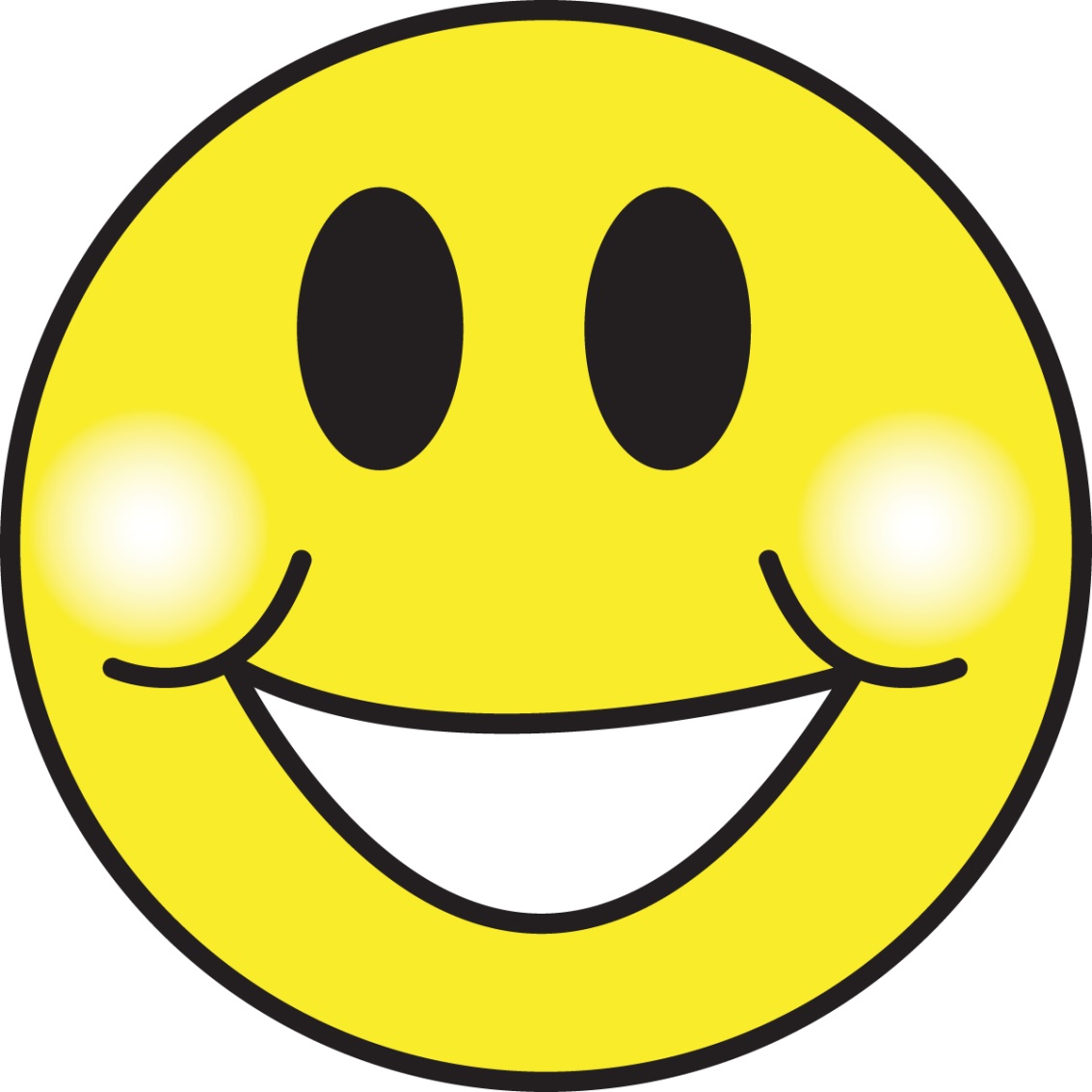 GÜNLÜK EĞİTİM AKIŞIOkul Adı         : …………...                                                                                                                                             Tarih             :  17.10.2017Yaş Grubu (Ay)  : ……………Öğretmen Adı     : ……………GÜNE BAŞLAMA ZAMANI/ OYUN ZAMANIKAHVALTI, TEMİZLİKETKİNLİK ZAMANI•“ Eğer Mutluysan” isimli bütünleştirilmiş Türkçe  ve sanat  etkinliği(etkinlik 25)ÖĞLE YEMEĞİ, TEMİZLİKDİNLENME ZAMANIETKİNLİK ZAMANI•“Ayakkabıları çiftleyelim” isimli bütünleştirilmiş matematik ve oyun etkinliği(etkinlik 26)KAHVALTI, TEMİZLİKOYUN ZAMANIGÜNÜ DEĞERLENDİRME ZAMANIEVE GİDİŞ GENEL DEĞERLENDİRMEÇocuk açısından:Program açısından:Öğretmen açısından:25.EĞER MUTLUYSANEtkinlik Türü: Türkçe ve sanat etkinliği (Bütünleştirilmiş bireysel etkinlik)Yaş Grubu   :  KAZANIMLAR VE GÖSTERGELERİMotor Gelişim:Kazanım 4. Küçük kas kullanımı gerektiren hareketleri yapar.Göstergeleri: Kalemi doğru tutar. Kalem kontrolünü sağlar. Çizgileri istenilen nitelikte çizer.Malzemeleri keser. Malzemeleri yapıştırır.Sosyal ve duygusal gelişim:Kazanım 3. Kendini yaratıcı yollarla ifade eder. Göstergeleri:Duygu, düşünce ve hayallerini özgün yollarla ifade eder.Kazanım 4. Bir olay ya da durumla ilgili olarak başkalarının duygularını açıklar. Göstergeleri: Başkalarının duygularını söyler. Başkalarının duygularının nedenlerini söyler. Başkalarının duygularının sonuçlarını söyler.Kazanım 5. Bir olay ya da durumla ilgili olumlu/olumsuz duygularını uygun yollarla gösterir. Göstergeleri: Olumlu/olumsuz duygularını sözel ifadeler kullanarak açıklar. Olumsuz duygularını olumlu davranışlarla gösterir.Kazanım 15. Kendine güvenir. Göstergeleri: Grup önünde kendini ifade eder. Gerektiği durumlarda farklı görüşlerini söyler.MATERYALLERMakas, yapıştırıcı, dondurma çubuğuSÖZCÜKLERKAVRAMLARMutluÖĞRENME SÜRECİÇocuklarla “Ben, küçük kaplanım. Taştan taşa atlarım. Etkinliği duyunca, sandalyeye konarım.” tekerlemesi söylenerek masalara geçilir.  Çocuklarla “ eğer mutluysan” adlı parmak oyunu oynanır.Eğer Mutluysan (Parmak Oyunu) Eğer mutluysan ellerini vur (şap şap) (2) Eğer mutluysan ve bunun farkındaysan Eğer mutluysan ellerini vur (şap şap) Eğer mutluysan parmak şıklat (şık şık) (2) Eğer mutluysan ve bunun farkındaysan Eğer mutluysan parmak şıklat (şık şık) Eğer mutluysan dizlere vur (pat pat) (2) Eğer mutluysan ve bunun farkındaysan Eğer mutluysan dizlere vur (pat pat) Eğer mutluysan ayakları vur (rap rap) (2) Eğer mutluysan ve bunun farkındaysan Eğer mutluysan ayakları vur (rap rap) Eğer mutluysan hey diye bağır (heeey) (2) Eğer mutluysan ve bunun farkındaysan Eğer mutluysan hey diye bağır (heeey) (2)Parmak oyunu hep beraber tekrar edildikten sonra sanat etkinliği için makas,  yapıştırıcı ve etkinlik sayfaları alınır. Çomak kukla yapmak için duygu ifadeleri belirtilen çizgilerden kesilir ve dondurma çubuklarına yapıştırılır. Etkinlik sonunda sınıf toplanır. Duygu ifadeleri çocuklar tarafından konuşturulur. DEĞERLENDİRME							UYARLAMAEtkinlik sırasında çocuklar gözlenir ve katılımları not edilir.26.AYAKKABILARI ÇİFTLEYELİMEtkinlik Türü: Matematik ve oyun etkinliği(Bütünleştirilmiş büyük grup etkinliği)Yaş Grubu   :  KAZANIMLAR VE GÖSTERGELERİBilişsel Gelişim:Kazanım 1: Nesne/durum/olaya dikkatini verir.
Göstergeleri:  Dikkat edilmesi gereken nesne/durum/olaya odaklanır. 
Kazanım 6: Nesne ya da varlıkları özelliklerine göre eşleştirir.  Göstergeleri:  Nesne/varlıkları birebir eşleştirir.  Eş nesne/varlıkları gösterir.
Kazanım 14: Nesnelerle örüntü oluşturur.
Göstergeleri: Bir örüntüde eksik bırakılan öğeyi söyler.  Bir örüntüde eksik bırakılan öğeyi tamamlar.Sosyal ve duygusal gelişim:Kazanım 15. Kendine güvenir. Göstergeleri: Grup önünde kendini ifade eder. Gerektiği durumlarda farklı görüşlerini söyler.MATERYALLERÇalışma sayfaları, kuru boyalar, ayakkabılarSÖZCÜKLERKAVRAMLARTek-çiftÖĞRENME SÜRECİÇocuklarla “Ben, küçük kaplanım. Taştan taşa atlarım. Etkinliği duyunca, sandalyeye konarım.” tekerlemesi söylenerek masalara geçilir.  Çocuklara çalışma sayfaları dağıtılır ve kuru boyalarını almaları istenir. “tek-çift” konulu kavram sayfası yönergelere uygun olarak tamamlanır. Ardından ”örüntüyü devam ettirelim” çalışma sayfası yönergelere uygun olarak tamamlanır. Öğretmen çocukların çalışmalarına rehberlik eder. Çalışmaların ardından örüntü çalışmaları nesnelerle yapılır.  (kırmızı kalem, kırmızı kalem, mavi kalem, kırmızı kalem, kırmızı kalem, mavi kalem ……………. Gibi) örüntü çalışmasının nasıl devam ettiğini bilebilmek için örüntünün iki kere tekrar etmesi gerekmektedir. Bir süre çeşitli oyuncaklar ve eşyalarla örüntü devam ettirme çalışması yapılır. Ardından oyun için çocuklar sınıfın ortasına toplanırlar.Bütün çocuklar daire şeklinde yere otururlar.Çocukların sınıf ayakkabıları yada terlikleri ne giyiyorlarsa çıkartılıp dairenin ortasına atılır ve çocuklar tarafından güzelce karıştırılır.Ardından sayışma yapılarak bir ebe seçilir ve dairenin ortasına geçer.Öğretmen bir şarkı açar ve diğer çocuklar ritim tutarlar. Ebe olan öğrenci önce kendi ayakkabılarını giyer ardından ortadaki ayakkabıları eşleştirerek sahibine verir.Öğretmen belli bir süre sonra müziği kapatır ve öğrencinin kaç tane ayakkabıyı doğru bir şekilde eşleştirerek sahibine verdiği sayılır.Çocukların ilgisi doğrultusunda etkinlik devam eder. En çok ayakkabı eşleştiren çocuk oyunun birincisi olur.DEĞERLENDİRMEÖrüntü çalışmasını yaparken zorlandın mı?En çok hangi etkinliği sevdin?Oynadığımız oyun hoşuna gitti mi?Bu oyunu daha önce oynadın mı? Kiminle oynadın?Bu oyunu başka nasıl oynayabiliriz?UYARLAMAGÜNLÜK EĞİTİM AKIŞIOkul Adı         : …………...                                                                                                                                             Tarih             :  18.10.2017Yaş Grubu (Ay)  : ……………Öğretmen Adı     : ……………GÜNE BAŞLAMA ZAMANI/ OYUN ZAMANIKAHVALTI, TEMİZLİKETKİNLİK ZAMANI•	“Kelebek nasıl oluşur?” isimli bütünleştirilmiş fen, sanat ve okuma yazmaya hazırlık etkinliği(etkinlik 27)ÖĞLE YEMEĞİ, TEMİZLİKDİNLENME ZAMANIETKİNLİK ZAMANI•	“Sıçrama Yarışı” isimli oyun etkinliği(etkinlik 28)KAHVALTI, TEMİZLİKOYUN ZAMANIGÜNÜ DEĞERLENDİRME ZAMANIEVE GİDİŞ GENEL DEĞERLENDİRMEÇocuk açısından:Program açısından:Öğretmen açısından:27.KELEBEK NASIL OLUŞUR?Etkinlik Türü: Fen, sanat ve okuma yazmaya hazırlık etkinliği (Bütünleştirilmiş büyük grup etkinliği)Yaş Grubu   :  KAZANIMLAR VE GÖSTERGELERİBilişsel Gelişim:Kazanım 4. Nesneleri sayar.Göstergeleri: İleriye/geriye doğru birer birer ritmik sayar. Saydığı nesnelerin kaç tane olduğunu söyler.Dil Gelişimi:Kazanım 7: Dinledikleri/izlediklerinin anlamını kavrar. Göstergeleri: Sözel yönergeleri yerine getirir.)
Kazanım 8: Dinledikleri/izlediklerini çeşitli yollarla ifade eder. Göstergeleri: Dinledikleri/izledikleri ile ilgili sorular sorar.  Dinledikleri/izledikleri ile ilgili sorulan sorulara cevap verir. Dinledikleri/izlediklerini başkalarına anlatır. Dinledikleri/izlediklerini resim/müzik /drama/ şiir/ öykü yoluyla sergilerMotor Gelişim:Kazanım 4: Küçük kas kullanımı gerektiren hareketleri yapar. 
Göstergeleri: Malzemeleri keser.   Malzemeleri yapıştırır.  Malzemeleri değişik şekillerde katlar.  Değişik malzemeler kullanarak resim yapar.
MATERYALLERÇalışma sayfaları, kuru boyalar, bilgisayar, şeker, etkinlik sayfası, suluboya, su, su kabı, Renkli elişi kâğıtları, yapıştırıcı, makas, şekerSÖZCÜKLERTırtıl, kelebekKAVRAMLARÖnünde-arkasında, ilk-son, daireÖĞRENME SÜRECİÇocuklarla “Ben, küçük kaplanım. Taştan taşa atlarım. Etkinliği duyunca, sandalyeye konarım.” tekerlemesi söylenerek masalara geçilir.“Tırtıl” parmak oyunu ile etkinliğe geçilir.Bir tırtıl varmış karnı çok acıkmış (Karın el ile ovulur)
Ağaca tırmanmaya başlamış (Parmaklar sol koldan başlayarak tırmanma hareketi yapar)
Tıkırda tıkır tıkırda tıkır (Şaça kadar gelir saçtan bir tutam tutulur)
Ağaçta bir yaprak bulmuş yemeye başlamış (Yeme hareketi)
Çıtır da çıtır çıtırda çıtır
Karnı çok doymuş
Başlamış oynamaya (Parmaklar şaklatılarak oynanır)
Şıkırda şıkır şıkırda şıkır
Ağaçtan aşağıya inmeye başlamış (Eller vücutta dolaştırılır)
Patırda patır patırda patırParmak oyunun ardından önceden hazırlanmış renkli elişi kâğıdına çizilen daireler her çocuğa yeterli sayıda dağıtılır. Kestikleri daire seklindeki elişi kâğıtları ikiye katlamaları istenir.  Yapıştırılarak tırtıl sekli oluşturmalarında rehberlik edilir. Etkinliği tamamlayan çocuk tırtılın yanına istediği resmi yaparak tamamlar. Her çocuk yaptığı tırtılın dairelerini sayar. Yapılan çalışmalar sınıfın panosunda sergilenir. Hep birlikte sınıf toplanır.  Ardından çocuklarla birlikte “kelebeğin oluşumu” adlı belgesel izletilir. Belgesel seyredildikten sonra kelebeğin oluşumu ile ilgili sohbet edilir.Çalışma sayfaları ve kalemler dağıtıldıktan sonra “kelebeğin oluşumu, ilk-son” ve “önünde-arkasında-sayma” çalışma sayfaları yönergelere uygun olarak tamamlanır. Öğretmen çocukların çalışmalarına rehberlik eder. Çalışmanın sonrasında sınıf toplanır ve kelebeğin oluşumu tekrar hatırlatılıp çocuklardan anlatmaları istenir. Tırtıl etkinliğinden sonra bir de kelebek yapacakları söylenir. Öğretmen bu kelebeğin çok şeker olacağını söyler. Etkinlik sayfaları, suluboyalar ve şekerler masalara koyulur. Yönergelere uygun olarak kelebekler şeker ile süslenir ve resim suluboya ile boyanır. Bitirilen çalışmalar panoda sergilenir.DEĞERLENDİRMETırtıl hangi hayvana dönüştü?Daha önce kelebeğin nasıl oluştuğunu biliyor muydun?Sen bir tırtıl olsaydın nasıl ir kelebek olmak isterdin?İzlediğiniz videoda tırtılın başından neler geçiyor?UYARLAMA28. SIÇRAMA YARIŞIEtkinlik Türü: Oyun etkinliği (Büyük grup etkinliği)Yaş Grubu   :  KAZANIMLAR VE GÖSTERGELERİMotor Gelişim:Kazanım 1: Yer değiştirme hareketleri yapar.
Göstergeleri:  Çift ayak sıçrayarak belirli mesafe ilerler. 
Kazanım 2: Denge hareketleri yapar.
Göstergeleri:  Ağırlığını bir noktadan diğerine aktarır. Atlama ile ilgili denge hareketlerini yapar. Konma ile ilgili denge hareketlerini yapar. Başlama ile ilgili denge hareketlerini yapar.  Durma ile ilgili denge hareketlerini yapar.
MATERYALLERSÖZCÜKLERSıçramak KAVRAMLARÖĞRENME SÜRECİÇocuklar “biz vagonlar sıra sıra diziliriz, çufçuf diye oyun alanına gideriz” tekerlemesi ile sıra olup oyun etkinliği için oyun alanına alınırlar. Oyun alanında, duvara paralel bir çizgi çizilir.( duvarla çizgi arası yaklaşık 15-20 adım olabilir.)
Çocuklar, duvarın dibinde yan yana sıralanırlar; ayaklarını topuklarında bitiştirir ve ayak burunlarını açık olarak tutar, beklerler.
Öğretmen düdük çalınca ( yada "başla" diyerek başlama komutu verince ) çocuklar çift ayak sıçraya sıçraya gitmeye başlarlar. Çift ayak sıçrayarak kim çizgiye önce varırsa, yarışı o kazanmış olur ve alkışlanır. Çift ayak sıçrayışı bozulan yada kural dışı başka devinimler yapan oyun dışı kalır. Yarış, istenildiği kadar yinelenebilir.DEĞERLENDİRMEOynadığımız oyunu sevdin mi? Sevmediğin tarafı var mıydı? Nelerdi?Daha önce böyle bir oyun oynadın mı? Nerede oynadın?Bu oyunu başka nasıl oynayabiliriz?Bu oyunu başka kimlerle nerede oynamak istersin?UYARLAMAGÜNLÜK EĞİTİM AKIŞIOkul Adı         : …………...                                                                                                                                             Tarih             :  19.10.2017Yaş Grubu (Ay)  : ……………Öğretmen Adı     : ……………GÜNE BAŞLAMA ZAMANI/ OYUN ZAMANIKAHVALTI, TEMİZLİKETKİNLİK ZAMANI•“Çeşit çeşit duygular” isimli bütünleştirilmiş sanat ve drama  etkinliği(etkinlik 29)ÖĞLE YEMEĞİ, TEMİZLİKDİNLENME ZAMANIETKİNLİK ZAMANI•“Utangaç Ali” isimli bütünleştirilmiş Türkçeveokuma yazmaya hazırlıketkinliği(etkinlik 30)“ Dikkat sayılar” isimli matematik etkinliği (etkinlik 31)KAHVALTI, TEMİZLİKOYUN ZAMANIGÜNÜ DEĞERLENDİRME ZAMANIEVE GİDİŞ GENEL DEĞERLENDİRMEÇocuk açısından:Program açısından:Öğretmen açısından:29. ÇEŞİT ÇEŞİT DUYGULAREtkinlik Türü: Drama ve sanat etkinliği(Bütünleştirilmiş bireysel etkinlik)Yaş Grubu   :  KAZANIMLAR VE GÖSTERGELERİMotor Gelişim:Kazanım 4. Küçük kas kullanımı gerektiren hareketleri yapar.Göstergeleri:Değişik malzemeler kullanarak resim yapar.Sosyal ve duygusal gelişim:Kazanım 3. Kendini yaratıcı yollarla ifade eder. Göstergeleri:Duygu, düşünce ve hayallerini özgün yollarla ifade eder.Kazanım 5. Bir olay ya da durumla ilgili olumlu/olumsuz duygularını uygun yollarla gösterir. Göstergeleri: Olumlu/olumsuz duygularını sözel ifadeler kullanarak açıklar. Olumsuz duygularını olumlu davranışlarla gösterir.Kazanım 15. Kendine güvenir. Göstergeleri: Grup önünde kendini ifade eder. Gerektiği durumlarda farklı görüşlerini söyler.MATERYALLEROyun hamuru, etkinlik sayfasıSÖZCÜKLERKAVRAMLARMutlu, üzgün, korkmuş, şaşkınÖĞRENME SÜRECİÇocuklarla “Ben, küçük kaplanım. Taştan taşa atlarım. Etkinliği duyunca, sandalyeye konarım.” tekerlemesi söylenerek masalara geçilir.  Ardından “duygularım” parmak oyunu oynatılır.Gülen bir yüzüm var mutluluk sembolüdür(gülen yüz ifadesi yapılır.)
Üzülürüm ağlarım hüznümün sembolüdür.(ağlama ifadesi yapılır)
Bir balon batlarsa hııı derim çok şaşarım(eller çarpılır şaşırma hareketi yapılır)
Buda benim şaşırma şaşırma sembolümdür.
Bir köpek görünce aman kaçın koş derim (kollar koşma hareketi yapılır)
Buda benim korkumun korkumun sembolüdür.(korkmuş gibi davranılır)Ardından öğretmen, öğrencilerin bir halka oluşturmalarını ister. Aşağıdaki durumları söyleyerek öğrencilerin bu durumları yüzlerinde göstermelerini ister.  Öğrencilere, mutlu bir insanın yüzünün nasıl olacağını sorar. Onlardan mutlu bir yüz göstermelerini ister.   Daha sonra öğrencilere, üzgün bir insanın yüzünün nasıl olacağını sorar. Onlardan üzgün/mutsuz bir yüz göstermelerini ister. Öğrencilere, korkmuş bir insanın yüzünün nasıl olacağını sorar. Onlardan korkmuş bir yüz göstermelerini ister.   Öğrencilere, öfkeli bir insanın yüzünün nasıl olacağını sorar. Onlardan öfkeli bir yüz göstermelerini ister.. Öğrencilere aşağıdaki soruları sorun ve bu durumda ne hissettiklerini yüzlerinde göstermelerini isteyin:    Köpeğinizin evden kaçtı.Bugün senin doğum günün.Bugün yeni bir şey öğrendin. Yürürken yere düştün ve arkadaşların sana güldü.Birileri en sevdiğin oyuncağını senden izinsiz almış.Arkadaşın seninle oynamak için evinize gelecek.Drama çalışmasının ardından değerlendirme soruları sorularak sanat etkinliğine geçilir. Çocuklara verilen yüz resmine çocuklar oyun hamurlarıyla değişik yüz ifadeleri yaparlar. Son olarak karar verdiği bir yüz ifadesinde hamurlarını bırakır ve kurumaları beklenir.Yapılan çalışmalar evlere götürülür.DEĞERLENDİRMEEtkinliğimizde en sevdiğin şey neydi?Hangi duygu ifadesini canlandırırken daha çok eğlendin?Duygularımız olmasaydı ne olurdu?Bugün hangi duygular hakkında konuştuk?UYARLAMA30. UTANGAÇ ALİEtkinlik Türü: Okuma yazmaya hazırlık ve Türkçe etkinliği(Bütünleştirilmiş büyük grup etkinliği)Yaş Grubu   :  KAZANIMLAR VE GÖSTERGELERİBilişsel gelişim:Kazanım 17. Neden-sonuç ilişkisi kurar. Göstergeleri:Bir olayın olası nedenlerini söyler. Bir olayın olası sonuçlarını söyler.Kazanım 19: Problem durumlarına çözüm üretir.
Göstergeleri: Problemi söyler.  Probleme çeşitli çözüm yolları önerir. Dil gelişimi:Kazanım 5: Dili iletişim amacıyla kullanır.
Göstergeleri: Konuşma sırasında göz teması kurar. .Duygu, düşünce ve hayallerini söyler.Motor Gelişim:Kazanım 4. Küçük kas kullanımı gerektiren hareketleri yapar.Göstergeleri: Kalemi doğru tutar. Kalem kontrolünü sağlar. Çizgileri istenilen nitelikte çizer.Sosyal ve duygusal gelişim:Kazanım 4: Bir olay ya da durumla ilgili olarak başkalarının duygularını açıklar.
Göstergeleri: Başkalarının duygularını söyler.  Başkalarının duygularının nedenlerini söyler.   Başkalarının duygularının sonuçlarını söyler.
MATERYALLERÇalışma sayfaları, kuru boyalarSÖZCÜKLERHikayeKAVRAMLARUtangaçÖĞRENME SÜRECİÇocuklarla “Ben, küçük kaplanım. Taştan taşa atlarım. Etkinliği duyunca, sandalyeye konarım.” tekerlemesi söylenerek masalara geçilir.  Çalışma sayfaları ve kuru boyalar çocuklar tarafından alınır ve etkinlik için hazır olunur. “Utangaç Ali” adlı kısa hikaye  çocuklara okunur.UTANGAÇ ALİ	Ali, arkadaşlarıyla birlikte oyun oynamayı çok seven bir çocuktu fakat onların oyununa hemen katılamaz ve çağırmalarını beklerdi. “Beni oyunlarına almazlarsa çok üzülürüm ve utanırım.” diye düşünürdü. Bu yüzden arkadaşları oyun oynarken o hep izlerdi. Arkadaşları da maalesef onun bu durumunu fark edemiyorlardı.Kısa hikayenin ardından çalışma sayfasındaki “Dil-anlatım, duygular” konusu yönergelere uygun olarak tamamlanır.Çocuklarla böyle bir durumda arkadaşlarına nasıl davranmaları gerektiği sorulur. Ali’nin bu durumu için çözüm üretmelerini ister. Çocuklara hikayeyi değiştirmek için belli bir süre düşünme fırsatı verilir. Çocuklar bir süre düşündükten sonra hikayeyi farklı şekillerde anlatırlar. Bu konuda fikrini söylemek isteyen her çocuğa fırsat verilir. çocukların ilgisi doğrultusunda etkinlik devam eder.DEĞERLENDİRMEAli neden utanıyordu? Ne yapmaktan çekiniyordu?Arkadaşları sence onu neden fark etmiyordu?Ali’nin ne yapması gerekir?Sen Ali’nin arkadaşlarının yerinde olsan ne yapardın?UYARLAMA31. DİKKAT SAYILAREtkinlik Türü: Matematik etkinliği(Bireysel etkinlik)Yaş Grubu   :  KAZANIMLAR VE GÖSTERGELERİBilişsel gelişim:Kazanım 1: Nesne/durum/olaya dikkatini verir.
Göstergeleri: Dikkat edilmesi gereken nesne/durum/olaya odaklanır. 
Kazanım 4: Nesneleri sayar.
Göstergeleri: Saydığı nesnelerin kaç tane olduğunu söyler. Kazanım 5: Nesne ya da varlıkları gözlemler.
Göstergeleri: Nesne/varlığın miktarını söyler. Motor Gelişim:Kazanım 4. Küçük kas kullanımı gerektiren hareketleri yapar.Göstergeleri: Kalemi doğru tutar. Kalem kontrolünü sağlar. Çizgileri istenilen nitelikte çizer.MATERYALLERÇalışma sayfaları , kuru boyalarSÖZCÜKLERKAVRAMLAR1,2,3 sayısıÖĞRENME SÜRECİÇocuklarla “Ben, küçük kaplanım. Taştan taşa atlarım. Etkinliği duyunca, sandalyeye konarım.” tekerlemesi söylenerek masalara geçilir.  Çalışma sayfaları ve kuru boyalar çocuklar tarafından alınır ve etkinlik için hazır olunur. Matematik etkinliğinden önce sayılarla ilgili tekerlemeler okunur ve çocukların öğrenmesi sağlanır.BİR İKİÜÇ
Bir eli alnında siper, Saatini kurmuş, 		Sayıları sayarken
Sayılara gülümser. 			Diz çöküp oturmuş 		Karşıma çıkar birden.
Ne yan gelip yatar, 		Gece gündüz okur,		 Ne aslan ne kaplan,
Ne bire bin katar. 			Sırtı biraz kambur.		 Burma bıyıklı tavşan.
Sayıların ilkidir,			 Ne karga ne tilki, 		Tutması güç mü güç;
Adı birdir, bir. 			Adı ikidir , iki. 			Adı üçtür , üç.Tekerlemeler birkaç kez tekrar edildikten sonra öğretmen daha önceden hazırladığı büyük 3 sayısı yazan kartı gösterir. 3 sayısını daha önceden tanıyıp tanımadıkları sorulur. Sayı kartını panoya asar. Çocuklardan sınıftan 3 tane nesneyi alıp oturmalarını ister. Çocuklar dağılır ve 3 nesne alıp otururlar. Öğretmen çocukların elindeki nesneleri kontrol eder. Doğru sayıda alanları tebrik eder. Farklı sayıda alanların ise ilgi çekmek için mi yoksa gerçekten sayamadığı için mi bu davranışı gösterdiğini anlamaya çalışır ve not alır. Gözlemin ardından nesneleri tekrar aldıkları yerlere bırakmalarını ister. Masalara tekrar gelen çocuklar “ 3 sayısı- fotografik hafıza” ve “ dikkat” sayfalarını yönergelere uygun şekilde tamamlarlar. Öğretmen zorlanan çocuklara yardımcı olur. 
DEĞERLENDİRMEEtkinlik sırasında çocukların davranışları gözlemlenir. Önemli durumlar not alınır. Çocukların söylenen sayıda nesneyi bulup bulamadıkları özellikle izlenir.UYARLAMAGÜNLÜK EĞİTİM AKIŞIOkul Adı         : …………...                                                                                                                                             Tarih             :  20.10.2017Yaş Grubu (Ay)  : ……………Öğretmen Adı     : ……………GÜNE BAŞLAMA ZAMANI/ OYUN ZAMANIKAHVALTI, TEMİZLİKETKİNLİK ZAMANI•	“Haydi Okula ” isimli bütünleştirilmiş Türkçe ve sanat etkinliği(etkinlik 32)ÖĞLE YEMEĞİ, TEMİZLİKDİNLENME ZAMANIETKİNLİK ZAMANI•	“1-2-3” isimli bütünleştirilmiş matematik ve oyun etkinliği(etkinlik 33)KAHVALTI, TEMİZLİKOYUN ZAMANIGÜNÜ DEĞERLENDİRME ZAMANIEVE GİDİŞ GENEL DEĞERLENDİRMEÇocuk açısından:Program açısından:Öğretmen açısından:32. HAYDİ OKULAEtkinlik Türü: Türkçe ve sanat etkinliği(Bütünleştirilmiş büyük grup etkinliği)Yaş Grubu   :  KAZANIMLAR VE GÖSTERGELERİBilişsel gelişim:Kazanım 12: Geometrik şekilleri tanır.Göstergeleri: Gösterilen geometrik şeklin ismini söyler.Kazanım 17. Neden-sonuç ilişkisi kurar. Göstergeleri:Bir olayın olası nedenlerini söyler. Bir olayın olası sonuçlarını söyler.Dil gelişimi:Kazanım 5: Dili iletişim amacıyla kullanır.
Göstergeleri: Konuşma sırasında göz teması kurar. .Duygu, düşünce ve hayallerini söyler.Motor Gelişim:Kazanım 4. Küçük kas kullanımı gerektiren hareketleri yapar.Göstergeleri: Nesneleri sıkar. Nesneleri çeker/gerer. Nesneleri açar/kapar. Malzemelere elleriyle şekil verir.  Malzemelere araç kullanarak şekil verir. MATERYALLERÇalışma sayfaları, kuru boyalar, oyun hamurlarıSÖZCÜKLERHikayeKAVRAMLARDaire, 1,2,3, kırmızı, mavi, önünde-arkasında, altında-üstündeÖĞRENME SÜRECİÇocuklarla “Ben, küçük kaplanım. Taştan taşa atlarım. Etkinliği duyunca, sandalyeye konarım.” tekerlemesi söylenerek masalara geçilir.  Öğretmen çocuklardan önceki gün istediği okul konulu hikaye resimlerini çıkarmalarını ve isteyen öğrencilerin resmini yaptıkları hikayeyi anlatmaları istenir. Çocuklar sırayla hikayelerini anlatırlar.Ardından öğretmen çocuklara bir hikaye anlatacağını söyler. Hikaye okunurken çocuklar çalışma kitaplarından takip ederler. Hikaye bilgisayardan açılır. Hikaye okunduktan sonra biraz sohbet edilir ve yönergelere uygun olarak hikaye çalışmaları tamamlanır. Ardından tekrar sayfası olan çalışma yönergelere uygun şekilde tamamlanır.Öğretmen çocukların çalışmalarını inceler ve gerektiğinde rehberlik eder. Ardından çocuklar oyun hamurları ile serbest sanat etkinliği yaparlar. Özgün ürünler oluştururlar.HAYDİ OKULAGüneşli güzel bir gün okula gitmek için hazırlanan çocuklar çok heyecanlanmışlar. Kimileri servisle, kimileri anne babasıyla gidecekmiş okula. Servise binen çocuklar, okula gelince sırayla aşağıya inmişler. Öğretmenleri: — Hoşgeldiniz, diyerek karşılamış onları. Çocuklar okulda çok eğlenmişler. Bazen müzik aletleriyle oynayıp birlikte şarkı söylemişler.Bazen kâğıtlar, makaslar, kalemlerle eğlenceli etkinlikler yapmışlar.Tabiki en büyük eğlenceleri oyun parkında oynamakmış. Bu okuldaki çocuklar çok iyi arkadaşlarmış ve bütün oyuncaklarını paylaşırlarmış. Okula başlayan tatlı çocuklar akşamları yemeklerini yer, dişlerini fırçalar, pijamalarını giyip erkenden yataklarına giderlermiş. Anneleri onlara hikâye okurken uykuya dalarlarmış. Çok mutlu oldukları için gülümseyerek uyurlarmış.DEĞERLENDİRME	Çocuklar okula ne ile gidiyorlardı?Okulda neler vardı? Çocuklar neler yapmaktan hoşlanıyorlardı?Şimdiye kadar yaptığımız etkinliklerden en çok hangisi hoşuna gitti? Neden?AİLE KATILIMI: Çocuklardan evlerinde “okul” ile ilgili bir hikaye oluşturup resmini yapmaları ve okula getirmeleri istenir.UYARLAMA33. 1,2,3Etkinlik Türü: Matematik ve oyun etkinliği(Bütünleştirilmiş büyük grup etkinliği)Yaş Grubu   :  KAZANIMLAR VE GÖSTERGELERİBilişsel gelişim:Kazanım 6: Nesne ya da varlıkları özelliklerine göre eşleştirir.
Göstergeleri: Nesne/varlıkları birebir eşleştirir.
Göstergeleri:Bir olayın olası nedenlerini söyler. Bir olayın olası sonuçlarını söyler.Motor Gelişim:Kazanım 2: Denge hareketleri yapar.
Göstergeleri:  Başlama ile ilgili denge hareketlerini yapar. Durma ile ilgili denge hareketlerini yapar.  Bireysel ve eşli olarak denge hareketleri yapar. 
MATERYALLERSınıf sayısı kadar 1,2,3 yazılı kartlar, müzikSÖZCÜKLERKAVRAMLAR1,2,3 sayısıÖĞRENME SÜRECİÇocuklar oyun etkinliği için sınıfın ortasına alınır. “Halkaya karışalım” şarkısı söylenerek el ele tutuşulup daire olunur. Dairedeki çocuklara öğretmen daha önceden hazırladığı sayı kartlarını gösterir. Tek tek hangi sayıyı gösterdiklerini sorar.Çocuklara sırayla bu sayı kartlarını takar.  Ardından çocuklardan hangi sayı olduklarını sorar. Çocuklar ben 1 im…… ben 2 yim……….. ben 3 üm……. Diye hangi sayı olduklarını söylerler.Öğretmen bir müzik açacağını ve bu müzik çalarken çocukların dans edeceğini müziği durdurduğunda her sayının kendi eşini bulup birbirine sarılması gerektiğini söyler.Birkaç kez deneme oyunu yapar. Ardından oyunu başlatır. Çocuklar müzik çalarken dans ederler ve müzik durduğu anda hepsi kendi sayısında olan kişiyi bulup sarılır.Oyun çocukların ilgisi doğrultusunda devam eder.DEĞERLENDİRME	Oynadığımız oyunu beğendiniz mi?	Daha önce bu oyunu oynamış mıydın? Kimlerle oynadın?	Bu sayıları artık tanıyor musun?	Bu sayılarla ilgili başka oyunlar oynayabilir miyiz? Sence nasıl oyunlar oynayabiliriz?	Sayılar olmasaydı ne olurdu?	En çok hangi sayıyı sevdin? Neden?UYARLAMAGÜNLÜK EĞİTİM AKIŞIOkul Adı         : …………...                                                                                                                                             Tarih             :  23.10.2017Yaş Grubu (Ay)  : ……………Öğretmen Adı     : ……………GÜNE BAŞLAMA ZAMANI/ OYUN ZAMANIKAHVALTI, TEMİZLİKETKİNLİK ZAMANI“Ailem ” isimli bütünleştirilmiş Türkçe ve sanatetkinliği(etkinlik 34)ÖĞLE YEMEĞİ, TEMİZLİKDİNLENME ZAMANIETKİNLİK ZAMANI“Küçük Kardeş” isimli müzik etkinliği(etkinlik 35)“Elim Sende” isimli oyun etkinliği(etkinlik 36)KAHVALTI, TEMİZLİKOYUN ZAMANIGÜNÜ DEĞERLENDİRME ZAMANIEVE GİDİŞ GENEL DEĞERLENDİRMEÇocuk açısından:Program açısından:Öğretmen açısından:34. AİLEMEtkinlik Türü: Türkçe ve sanat etkinliği(Bütünleştirilmiş büyük grup etkinliği)Yaş Grubu   :  KAZANIMLAR VE GÖSTERGELERİDil gelişimi:Kazanım 3. Söz dizimi kurallarına göre cümle kurar. Göstergeleri: Düz cümle kurar.Kazanım 8: Dinlediklerini/izlediklerini çeşitli yollarla ifade eder. Göstergeleri: Dinledikleri/izlediklerini şiir, resim yoluyla sergiler.Sosyal Duygusal gelişim: Kazanım 2. Ailesiyle ilgili özellikleri tanıtır. Göstergeleri: Anne ve babasının adını, soyadını, mesleğini vb. söylerKazanım 10: Sorumluluklarını yerine getirir.
Göstergeleri: Sorumluluk almaya istekli olduğunu gösterir. Üstlendiği sorumluluğu yerine getirir.  Sorumluluklar yerine getirilmediğinde olası sonuçları söyler.
Motor Gelişim:Kazanım 4. Küçük kas kullanımı gerektiren hareketleri yapar.Göstergeleri:Değişik malzemelerle resim yapar.MATERYALLERResim kağıtları, pastel boyalar,Mukavva, yapıştırıcı, makarna, toz sim,SÖZCÜKLERAile KAVRAMLARGenç-yaşlıÖĞRENME SÜRECİÇocuklarla “Ben, küçük kaplanım. Taştan taşa atlarım. Etkinliği duyunca, sandalyeye konarım.” tekerlemesi söylenerek masalara geçilir.  Etkinlik öncesi “ördek ailesi” parmak oyunu oynatılır.ÖRDEK AİLESİBu baba ördek (Baş parmak gösterilir) Bu anne ördek (Diğer eldeki baş parmak gösterilir) Bunlar da yavrular, (Elin diğer parmakları gösterilir) Vak, vak diyorlar (İki el üst üste konulur, gaga yapılır) Derede yüzüyorlar. ( Yüzme hareketi yapılır) Bir balık görünce (El alına konularak, izleme hareketi yapılır) Yakalayıp yiyorlar. (Eller hızla vurulup, yakalama ve yeme hareketi yapılır)Parmak oyununun ardından öğretmen “Aile kimlerden oluşur? ”diye sorar. Çocukların cevapları alındıktan sonra “Ailemize sürpriz resim yapalım mı? ’’diye sorar.Çocuklar pastel boyalarını alarak masalara geçerler. Çerçeve şeklinde hazırlanmış çalışma kağıtlarını alan çocuklar çerçevenin ortasına istedikleri resmi yaparlar. Yapılan resimler mukavva üzerine yapıştırılır. Masaya makarna, kuruyemiş kabukları, simler, pullar, bakliyatlar vb. artık malzemeler konur. Çocuklara artık malzemeleri kullanarak çerçevenin kenarlarını istedikleri şekilde süslerler. Çerçeveler eve götürülmek üzere kaldırılır.Öğretmen tekrar “ördek ailesi” parmak oyununu oynatır ve çocuklardan çalışma sayfalarıyla kalemlerini almalarını ister.  “ailem”, “kardeş sevgisi”, “akrabalarım,” “sorumluluklarım” konulu çalışma sayfaları yönergelere uygun olarak tamamlanır. Öğretmen çocukların çalışmalarına rehberlik eder. Çalışmanın ardından sınıf toplanır ve hikaye zamanı için yarım daire şeklinde sandalyelere oturulur.  “Benim bir saatim var kulağıma koydum. Tik tak tik tak şimdi hikaye zamanı şipşak şipşak” tekerlemesi ile hikayeye geçilir. “Kardeşim yürüyecek” hikayesi bilgisayardan dinlenir. KARDEŞİM YÜRÜYECEKElif’in kardeşi henüz 10 aylıktı. Yürüyemediği için ellerini kullanarak, dizlerininüzerinde emekliyordu. Bazen ayakta durmaya çalışıyor, düşmemek için eşyalaratutunuyordu.Elif, kardeşinin ellerinden tutarak ona yürümeyi öğretiyordu. Elif:— Anneciğim yürümek ne kadar önemli. iyi ki ayaklarımız var. Bizi istediğimiz yeregötürüyor. Ayaklarım sayesinde koşuyor, zıplıyor, bisiklete binebiliyorum. Annesi:— Sadece ayaklar mı önemli? Peki eller? Elif:— Ellerim olmasaydı hiç bir şeyi tutamazdım. Topumu, bebeğimi, çantamı,kalemimi... Haklısın anneciğim eller de çok önemli. Annesi:— Vücudumuzdaki tüm organlar çok önemli. Hepsinin bir görevi var. Gözlerimizsayesinde görüyor, kulaklarımız sayesinde duyuyoruz. Burnumuzla kokularıhisseder, dilimizle tatları alırız. Peki, derimizle ne hissederiz Elif? Elif:— Derimizin bir işe yaradığını bilmiyordum. Annesi:— Peki soğuğu sıcağı, sert, yumuşak cisimleri neyle hissederiz. Elif:— Elimizle. Annesi:— Peki banyo yaparken neden sırtım üşüdü ve ya yüzüm yandı diyorsun?...Vücudumuzun her yeri deriyle kaplıdır. Tüm vücudumuz sıcak, soğuk, sivri, kütyumuşak, sert cisimlere karşı duyarlıdır. Dokunma duyumuzdur.. Al bakalım buhavluyu sert mi, yumuşak mı? Elif:— Yumuşak. Annesi:— Nasıl anladın?Elif:— Dokunarak, hissettim. Annesi:— Haydi şimdi kardeşinin banyo saati geldi. Onun suyunu birlikte hazırlayalım.Kardeşine ılık su gerekli bunu nasıl yapacağız? Elif:— Biraz soğuk, biraz sıcak. Annesi:— Aferin benim kızıma.Annesi musluktan bir kovanın içine, biraz soğuk biraz da sıcak su akıttı. Sonradirseği ile suyun sıcaklığını kontrol etti.— Tamam ılık suyumuz hazır, haydi sen de hisset...Elif elini kovaya soktu.— Evet! Su ılık, dedi.Elif ile annesi kardeşini bir güzel banyo yaptırdılar. Kardeşi hiç ağlamadı.DEĞERLENDİRME	Çocuklarla hikaye hakkında sohbet edilir. 	Hikayeyi özetlemeleri istenir.	Sanat etkinliğini sevip sevmedikleri sorulur.Etkinlikler sırasında çocukların ilgileri takip edilir. Gerekli noktalar not alınır.UYARLAMA35. KÜÇÜK KARDEŞEtkinlik Türü: Müzik etkinliği(Büyük grup etkinliği)Yaş Grubu   :  KAZANIMLAR VE GÖSTERGELERİDil Gelişimi:Kazanım 2: Sesini uygun kullanır. 
Göstergeleri: Konuşurken/şarkı söylerken nefesini doğru kullanır. Konuşurken/şarkı söylerken sesinin tonunu ayarlar.  Konuşurken/şarkı söylerken sesinin hızını ayarlar. Konuşurken/şarkı söylerken sesinin şiddetini ayarlar.
Motor Gelişim:Kazanım 5: Müzik ve ritim eşliğinde hareket eder.
Göstergeleri:  Bedenini kullanarak ritim çalışması yapar.  Nesneleri kullanarak ritim çalışması yapar. Basit dans adımlarını yapar.  Müzik ve ritim eşliğinde dans eder. 
MATERYALLERBilgisayar, çeşitli ses çıkaran nesnelerSÖZCÜKLERKAVRAMLARSesli-sessizÖĞRENME SÜRECİÇocuklar müzik etkinliği için müzik merkezine geçerler. “Benim bir saatim var kulağıma koydum. Tik tak tik tak şimdi müzik zamanı şipşak şipşak”tekerlemesi söylenir.“Küçük Kardeş” şarkısı önce bilgisayardan dinletilir. Ardından şarkıyı söylemeden önce nefes açma çalışmaları yapılır ve şarkıya geçilir. Şarkı söylenirken sınıftan çeşitli ses çıkaran nesneler bulunur. Bu nesnelerle müziğe uygun ritim tutma çalışması yapılır. Çocukların ritim tutma becerileri izlenir.KÜÇÜK KARDEŞ
Minicik minicik bir can, 			Konuşmayı bilmezsin
Gözleri mercan, 				Yürümeyi bilmezsin,
Minicik minicik bir can,				 Minik bana gel desem
Ben sana hayran. 				Gelmeyi bilmezsin.
Küçük kardeş, küçük kardeş, 			Küçük kardeş, küçük kardeş
Can CanCan, 					Can CanCan,
Minik kardeş, minik kardeş, 			Minik kardeş, minik kardeş,
Can CanCan, 					Can CanCan,

Ufacık tefecik başlı,				Yoruldun mu? Acıktın mı ? Neden sustun
Gözleri yaşlı, 					Darıldın mı ? Gücendin mi ?Neden küstün ? 
Karacık, kuracık tenli,
Yay gibi kaşlı, ? 
Oyunları bilmezsin, 			Küçük kardeş, küçük kardeş,
Şakaları bilmezsin, 			Can CanCan,
Minik bana gül desem,			Minik kardeş, minik kardeş, Gülmeyi bilmezsin.			Can CanCan,DEĞERLENDİRME							UYARLAMAÇocuklar şarkıyı söylerken ve ritim tutarken öğretmen tarafından izlenir.Gerekli noktalar not edilir.36. ELİM SENDEEtkinlik Türü: Oyun etkinliği(Büyük grup etkinliği)Yaş Grubu   :  KAZANIMLAR VE GÖSTERGELERİMotor Gelişim:Kazanım 1: Yer değiştirme hareketleri yapar.
Göstergeleri: Isınma ve soğuma hareketlerini bir rehber eşliğinde yapar.  Yönergeler doğrultusunda yürür.  Yönergeler doğrultusunda koşar. Sosyal Duygusal Gelişim:Kazanım 12: Değişik ortamlardaki kurallara uyar. 
Göstergeleri: Değişik ortamlardaki kuralların belirlenmesinde düşüncesini söyler. Kuralların gerekli olduğunu söyler. İstekleri ile kurallar çeliştiğinde kurallara uygun davranır.  Nezaket kurallarına uyar.
MATERYALLERSÖZCÜKLERKAVRAMLARÖĞRENME SÜRECİÇocuklar etkinlik için bahçeye çıkarılır. “El ele tutuşalım” şarkısı söylenerek daire olunur. Isınma etkinliği olarak “topuk burun” oyunu oynanır.Topuk burunTopuk burun                 2Sıçra sıçra sıçra durSağ eller sol eller           2Şimdi dizler çift ellerSağ kollardan girelim dans edelim arkadaş       2Sol kollardan girelim dans edelim arkadaşSağ eller sol eller           2Şimdi dizler çift ellerIsınma oyunundan sonra asıl oyunun kuralları anlatılır.
Çocuklar oyun alanında dağınık halde durular. Aralarından bir ebe seçilir. Öğretmenin başla komutu ile ebe, çocukları sınırları belli olan alan içinde kovalamaya başlar. Dokunduğu çocuğa ‘elim sende’ diye bağırır. Dokunulan çocuk ebe olur. Arkadaşlarına ‘ebe benim’ diyerek kendini tanıtır. Oyuna çocukların ilgisi doğrultusunda bu şekilde devam edilir. 
				DEĞERLENDİRME	Elim sende oyununu beğendin mi?Zor kısımları nelerdi?Kolay kısımları nelerdi?Bu oyunu daha önce oynadın mı? Kimlerle oynadın?Bu oyunu başka nasıl oynayabiliriz?UYARLAMAGÜNLÜK EĞİTİM AKIŞIOkul Adı         : …………...                                                                                                                                             Tarih             :  24.10.2017Yaş Grubu (Ay)  : ……………Öğretmen Adı     : ……………GÜNE BAŞLAMA ZAMANI/ OYUN ZAMANIKAHVALTI, TEMİZLİKETKİNLİK ZAMANI•	“Büyüklere Saygı ” isimli bütünleştirilmiş Türkçe ve müzik etkinliği(etkinlik 37)ÖĞLE YEMEĞİ, TEMİZLİKDİNLENME ZAMANIETKİNLİK ZAMANI•	“Salyangoz ailesi” isimli bütünleştirilmiş Türkçe, okuma yazmaya hazırlık ve sanat etkinliği(etkinlik 38)KAHVALTI, TEMİZLİKOYUN ZAMANIGÜNÜ DEĞERLENDİRME ZAMANIEVE GİDİŞ GENEL DEĞERLENDİRMEÇocuk açısından:Program açısından:Öğretmen açısından:37. BÜYÜKLERE SAYGIEtkinlik Türü: Türkçe ve müziketkinliği(Bütünleştirilmiş büyük grup etkinliği)Yaş Grubu   :  KAZANIMLAR VE GÖSTERGELERİDil gelişimi:Kazanım 3. Söz dizimi kurallarına göre cümle kurar. Göstergeleri: Düz cümle kurar.Kazanım 8: Dinlediklerini/izlediklerini çeşitli yollarla ifade eder. Göstergeleri:Dinledikleri/izledikleri ile ilgili sorular sorar.   Dinledikleri/izledikleri ile ilgili sorulara cevap verir.Sosyal Duygusal gelişim: Kazanım 2. Ailesiyle ilgili özellikleri tanıtır. Göstergeleri: Anne ve babasının adını, soyadını, mesleğini vb. söyler. Anne/babasının saç rengi, boyu, göz rengi gibi fiziksel özelliklerini söyler. Teyze/amca gibi yakın akrabalarının isimlerini söyler.Kazanım 10: Sorumluluklarını yerine getirir.
Göstergeleri: Sorumluluk almaya istekli olduğunu gösterir. Üstlendiği sorumluluğu yerine getirir.  Sorumluluklar yerine getirilmediğinde olası sonuçları söyler.
MATERYALLERResim kağıtları, pastel boyalar,Mukavva, yapıştırıcı, makarna, toz sim,SÖZCÜKLERAile KAVRAMLARGenç-yaşlıÖĞRENME SÜRECİÇocuklarla “Ben, küçük kaplanım. Taştan taşa atlarım. Etkinliği duyunca,minderlere konarım.” tekerlemesi söylenerek daire şeklinde minderlere oturulur. Etkinlik öncesi “AİLENİ SEVİYORSAN” şarkısı söylenir.AİLENİ SEVİYORSANAnneni seviyosan alkışla
Babanı seviyosan alkışla
Anneni babanı
Babanı anneni
Seviyosan hep alkışla

Teyzeni seviyosan alkışla
Halanı seviyosan alkışla
Teyzeni halanı
Halanı teyzeni
Seviyosan hep alkışla

Dayını seviyosan alkışla
Amcanı seviyosan alkışla
Dayını amcanı
Amcanı dayını
Seviyosan hep alkışlaŞarkının ardından öğretmen küçük bir kutunun içine sabah çocukların evlerinden getirdiği aile resimlerini koyar.Öğretmen eline kendi ailesine ait yada gazete dergilerden kesip çıkardığı aile resmini çocuklara gösterir. Çocuklara resimdeki kişilerin kimler olabileceğini sorar. Aile kutusunun içinden bir fotoğraf çıkarılarak çocuklara gösterir.“Bu aile fotoğrafı kime ait ? ” diye sorar.Aile fotoğrafını alan çocuk kendisini ve aile bireylerini arkadaşlarına tanıtır. Elindeki fotoğrafın nerede çekildiği hakkında bilgiler verir. Çalışma tüm çocuklara yaptırılır. “Ailem” adlı şiir ve ‘‘Ördek ailesi’’ adlı parmak oyunu hep birlikte söylenir.AİLEM Küçücüktür evimizHiç bitmiyor sevgimizAnnem babam birde benÇok mutluyuz hepimiz (Seçkin Tabar) Ardından çocuklar“Benim bir saatim var kulağıma koydum. Tik tak tik tak şimdi hikaye zamanı şipşak şipşak” tekerlemesi ile çocuklar masalara geçerler ve çalışma sayfaları ile kalemlerini alırlar. “Büyüklere saygı” adlı hikaye bilgisayardan izletilir. Hikayeyi izledikten sonra büyüklere saygılı olmak hakkında sohbet edilir. Yönergelere uygun olrak hikaye çalışması tamamlanır.DEĞERLENDİRMEEtkinlikleri beğendin mi?En çok hangi etkinlik hoşuna gitti? Neden? En çok hangisinde zorlandın? Neden?Aile neden önemlidir?Ailemiz olmazsa ne olabilir?Akrabalarından en çok kimi seviyorsun? Neden?	Engin ile Rengin kimi ziyarete gitmişler? Neden? Büyüklerimize neden saygılı davranmalıyız? Sen büyüklerine nasıl davranıyorsun? Onlar için neler yapıyorsun?UYARLAMA38. SALYANGOZ AİLESİEtkinlik Türü: Türkçe, okuma yazmaya hazırlık ve sanat etkinliği(Bütünleştirilmiş büyük grup etkinliği)Yaş Grubu   :  KAZANIMLAR VE GÖSTERGELERİDil gelişimi:Kazanım 7: Dinledikleri/izlediklerinin anlamını kavrar.
Göstergeleri: Dinledikleri/izledikleri hakkında yorum yapar. Kazanım 8: Dinlediklerini/izlediklerini çeşitli yollarla ifade eder. Göstergeleri: Dinledikleri/izledikleri ile ilgili sorular sorar.   Dinledikleri/izledikleri ile ilgili sorulara cevap verir.Bilişsel Gelişim: Kazanım 6: Nesne ya da varlıkları özelliklerine göre eşleştirir.
Göstergeleri: Nesne/varlıkları gölgeleri ya da resimleri ile eşleştirir.Kazanım 10: Mekanda konumla ilgili yönergeleri uygular.Göstergeleri: Nesnenin mekandaki konumunu söyler.Motor Gelişim: Kazanım 4: Küçük kas kullanımı gerektiren hareketleri yapar. 
Göstergeleri: Nesneleri değişik malzemelerle bağlar. Malzemeleri keser. Malzemeleri yapıştırır.
MATERYALLERSalyangoz kuklası, çalışma sayfaları, kuru boyalar, makas, yapıştırıcı, pamuk, lastikSÖZCÜKLERAile KAVRAMLARGenç-yaşlıİçinde-dışındaÖĞRENME SÜRECİÇocuklarla “Ben, küçük kaplanım. Taştan taşa atlarım. Etkinliği duyunca,minderlere konarım.” tekerlemesi söylenerek daire şeklinde minderlere oturulur. Etkinlik öncesi “AİLENİ SEVİYORSAN” şarkısı tekrar edilir.Şarkının ardından öğretmen eline bir salyangoz kuklası (ek 38) alır ve çocuklara bu salyangozu neden elinde tutmuş olabileceğini sorar. Çocuklar beyin fırtınası yaparlar. Öğretmen bu salyangoz kuklası ile onlara bir hikaye anlatacağını söyler. “Benim bir saatim var kulağıma koydum. Tik tak tik tak şimdi hikaye zamanı şipşak şipşak” parmak oyunu ile hikayeye geçiş yapılır. Öğretmen kukla ile “salyangoz ailesi” hikayesini anlatır.SALYANGOZ AİLESİŞirin bir salyangoz ailesi varmış. Onların küçük, sevimli bir yavruları varmış. Yavru salyangoz bir gün anne ve babasına:
_“Anneciğim, babacığım sırtımdaki kabuğu taşımaktan yoruldum. Sırtımdaki kabuk olmadan dolaşmak istiyorum.”
Salyangozun annesi yavrusuna:
_“Ama yavrucuğum eğer sırtındaki kabuk olmazsa nasıl tehlikelerden, yağmurdan güneşten, toz, topraktan korunacaksın?”
Babası ise:
_“Minik yavrum bizlerin bu sert kabukları olmazsa yaşayamayız. Bu kabuk bizlerin evleridir. Bizi her türlü tehlikeden korur.”
Minik salyangoz, oofffofff, diyerek suratını astı.
Minik salyangoz anne ve babasının tüm uyarılarına rağmen bir gün onlardan habersiz kabuğu olmadan dolaşmaya çıkmış.
_“Bahar mevsimi de gelmiş etrafı mis gibi çiçek kokuları sarmış, şuradan anneme götürmek için bir demet çiçek toplayım” diye kendi kendine söylenirken,
Biliyorsunuz ilkbaharda havalara güven olmaz çocuklar.
Birden yağmur başlamış, ardından kızgın güneş çıkmış, gölgeye kaçayım derken çamura bulanmış.
Ağlaya ağlaya yavru salyangoz eve dönmüş. Anne ve babasına:
_“Anneciğim, babacığım özür dilerim. Bir daha sizin sözünüzü dinleyeceğim. Başıma neler neler geldi. Kabuğumu bir daha bırakmayacağım” demiş.Hikayenin ardından sohbet edilir. Hikayenin ana fikri hakkında konuşulur.Daha sonra çocuklar bilinen bir parmak oyunu söylenerek masalara geçerler. Çalışma sayfaları ve kuru boyalar dağıtılır. “Gölgesini bulalım”, “içinde-dışında” konulu çalışma sayfaları yönergelere uygun olarak tamamlanır. Öğretmen çalışmalara rehberlik eder.Çalışma sayfaları bitirildikten sonra sanat etkinliği için “dede” maskeleri çocuklara dağıtılır. Maskeler belirtilen çizgilerden kesilir. Pamukla saçları tamamlanır. Lastik de geçirildikten sonra maskeler takılır ve her çocuk dedesinin sevdiği bir özelliğini taklit eder. Etkinlik sonunda malzemeler toplanır ve sınıf düzenlenir.DEĞERLENDİRMEEtkinlikleri beğendin mi?En çok hangi etkinlik hoşuna gitti? Neden? En çok hangisinde zorlandın? Neden?Salyangoz ailesinde yavru salyangoz niçin ısrar ediyordu?Evimiz olmasa ne olurdu? Ailemizle ilgili başka nasıl etkinlik yapabiliriz?UYARLAMAGÜNLÜK EĞİTİM AKIŞIOkul Adı         : …………...                                                                                                                                             Tarih             :  25.10.2017Yaş Grubu (Ay)  : ……………Öğretmen Adı     : ……………GÜNE BAŞLAMA ZAMANI/ OYUN ZAMANIKAHVALTI, TEMİZLİKETKİNLİK ZAMANI•	“Cumhuriyet ” isimli bütünleştirilmiş Türkçe, müzik ve sanat  etkinliği(etkinlik 39)ÖĞLE YEMEĞİ, TEMİZLİKDİNLENME ZAMANIETKİNLİK ZAMANI•	“Bayrak Yarışı” isimli oyun etkinliği(etkinlik 40)KAHVALTI, TEMİZLİKOYUN ZAMANIGÜNÜ DEĞERLENDİRME ZAMANIEVE GİDİŞ GENEL DEĞERLENDİRMEÇocuk açısından:Program açısından:Öğretmen açısından:39. CUMHURİYETEtkinlik Türü: Türkçe, müzik ve sanatetkinliği(Bütünleştirilmiş büyük grup etkinliği)Yaş Grubu   :  KAZANIMLAR VE GÖSTERGELERİDil gelişimi:Kazanım 7: Dinledikleri/izlediklerinin anlamını kavrar.
Göstergeleri: Dinledikleri/izledikleri hakkında yorum yapar. Kazanım 8: Dinlediklerini/izlediklerini çeşitli yollarla ifade eder. Göstergeleri: Dinledikleri/izledikleri ile ilgili sorular sorar.   Dinledikleri/izledikleri ile ilgili sorulara cevap verir.Bilişsel Gelişim: Kazanım 21: Atatürk’ü tanır. 
Göstergeleri: Atatürk'ün hayatıyla ilgili belli başlı olguları söyler. Atatürk’ün kişisel özelliklerini söyler.Kazanım 22: Atatürk'ün Türk toplumu için önemini açıklar. 
Göstergeleri:  Atatürk’ün değerli bir insan olduğunu söyler.  Atatürk'ün getirdiği yenilikleri söyler.  Atatürk’ün getirdiği yeniliklerin önemini söylerMotor Gelişim: Kazanım 4: Küçük kas kullanımı gerektiren hareketleri yapar. 
Göstergeleri:Malzemeleri keser. Malzemeleri yapıştırır.
MATERYALLERBilgisayar, çalışma sayfaları, kuru boyalarSÖZCÜKLERCumhuriyet , bayramKAVRAMLARKırmızı, ağır-hafifÖĞRENME SÜRECİÇocuklarla “Ben, küçük kaplanım. Taştan taşa atlarım. Etkinliği duyunca, sandalyeye konarım.” tekerlemesi söylenerek sandalyelere oturulur. Etkinlik öncesi “Cumhuriyet” şiiri okunur.CUMHURİYETGönül verdik, Sana erdik. Ey hürriyet, Cumhuriyet. Herkes sever, Seni över. Ey hürriyet, Cumhuriyet. Canımızdasın, Kanımızdasın. Ey hürriyet, Cumhuriyet. B. Kemal ÇAĞLARŞiirin ardından öğretmen çocuklara öğretmen çocuklara Atatürk hakkında bilgi verir. Atatürk’ün adı, hayatı, yurdumuzun kurtarıcısı, Türkiye Cumhuriyetinin kurucusu olduğu anlatılır. Daha sonra Atatürk Portresinin ve Bayrağımızın önünde Saygı Duruşunda bulunulur. İstiklal Marşı söylenir. Saygı duruşu ve İstiklal Marşı hakkında bilgi verilir. Her ülkenin bir bayrağı ve milli marşı olduğu anlatılır. Türk Bayrağı tanıtılır. Diğer ülke bayrakları gösterilir.  Ardından “Cumhuriyetten önce Cumhuriyetten sonra” adlı hikayeyi bilgisayardan açar. Hikaye dinlenir. Çocuklarla hikaye hakkında sohbet edilir.Ardından “Cumhuriyet” adlı şarkı çocuklara dinletilir. Şarkı çocuklarla birkaç kez tekrar edilir.CUMHURİYETCumhuriyet Cumhuriyet
En güzel şey Hürriyet
Nice zahmet nice emek
Verdi sana bu millet
Nice zahmet nice emek
Verdi sana bu millet

Dalgalansın her tarafta 			Bu vatan hiç sensiz olmaz
Şanlı Türkün bayrağı 			En güzel Cumhuriyet
Korumaktır ve yüceltmek 			Milletim böyle demiştir
Azmimiz bu toprağı 			Ya Ölüm ya Hürriyet
Korumaktır ve yüceltmek 			Milletim böyle demiştir
Azmimiz bu toprağı 			Ya Ölüm ya Hürriyet
Şarkının ardından öğretmen çocuklardan ilgili çalışma sayfalarını ve kuru boyalarını almalarını ister. “Cumhuriyet” ve “ağır-hafif” konulu çalışma sayfaları yönergelere uygun olarak tamamlanır. Öğretmen çocukların çalışmalarına rehberlik eder.Çalışma sayfalarının bitirilmesinin ardından “cumhuriyet” şarkısı söylenerek sanat etkinliğine geçilir. Öğretmen sınıfta asılı duran bayrağı göstererek Bayrağımız ne renk? Üzerinde ne var? Gibi sorular sorar.Çocukların cevaplarını derleyerek, “Bayrağımız Türk bayrağıdır. Rengi kırmızıdır. Üzerinde beyaz ay ve yıldız vardır. Bayraklar ülkeyi temsil eder. Her ülkenin bayrağı değişiktir.” Diye öğrenilenler tekrar edilir.Çocuklara kırmızı fon kartonlara çizilmiş kalpler dağıtılır ve çizgilerinden dikkatlice bu kalpleri kesmeleri istenir.Çocuklar kesim işlemini bitirdikten sonra dikkatlice kaplaeri ortadan ikiye katlarlar. Öğretmen daha önceden hazırladığı üzerinde ay-yıldız bulunan kırmızı fon kartonunu çocukların önüne koyar. Çocuklar hazırladıkları kalpleri sırayla kartonun üzerine düzenli bir şekilde yapıştırırlar. Tamamlanan grup çalışması panoda sergilenir.DEĞERLENDİRMECumhuriyet ne demekti?Cumhuriyeti kim kurdu?Etkinlikleri yaparken eğlendin mi? Zor gelen etkinlikler oldu mu?Daha önce Cumhuriyet Bayramına gittin mi? Kiminle gittin?Cumhuriyet ile ilgili başka ne gibi etkinlikler yapabiliriz?UYARLAMA40. BAYRAK YARIŞIEtkinlik Türü: Oyun etkinliği(Büyük grup etkinliği)Yaş Grubu   :  KAZANIMLAR VE GÖSTERGELERİMotor Gelişim:Kazanım 1: Yer değiştirme hareketleri yapar.
Göstergeleri: Isınma ve soğuma hareketlerini bir rehber eşliğinde yapar.  Yönergeler doğrultusunda yürür.  Yönergeler doğrultusunda koşar. Sosyal duygusal gelişim: Kazanım 11. Atatürk ile ilgili etkinliklerde sorumluluk alır. Göstergeleri: Atatürk ile ilgili etkinliklere katılır. Atatürk ile ilgili duygu ve düşüncelerini farklı etkinliklerle ifade eder.MATERYALLERİki adet bayrakSÖZCÜKLERKAVRAMLARKırmızıÖĞRENME SÜRECİÇocuklar etkinlik için bahçeye çıkarılır. “El ele tutuşalım” şarkısı söylenerek daire olunur.Oyun etkinliğinden önce ısınma çalışmaları yapılır. Öğretmen komutlar verir. ( yerinde yürüme, yerinde koşma, kolları çevirme, bacakları çekme, başını çevirme, vb.)Isınma çalışmalarının ardından çocukların iki gruba ayrılıp, sıra olmaları sağlanır. Her sıranın 5-6 m. ilerisine taşlarla işaret konulur. Çocuklardan bayrağı ellerine alıp, koşarak taşın etrafını dolaşıp, dönmeleri söylenir. Oyuna başlamadan önce birkaç kez deneme oynanır ki çocuklar kuralı tam olarak kavrayabilsinler. Çocukların oyunu kavradığı anlaşıldığında oyun başlatılır. Birinci olan grup alkışlanır. Oyun çocukların ilgileri doğrultusunda devam eder.				DEĞERLENDİRME	Atatürk kimdi?Yurdumuzu atalarımızla birlikte kimlerden kurtardı?Ne gibi yenilikler getirdi?Neyi kurdu?Çocuklara hangi bayramı hediye etti?Hangi oyunu oynadık?Oyun sırasında eğlendiniz mi?UYARLAMAGÜNLÜK EĞİTİM AKIŞIOkul Adı         : …………...                                                                                                                                             Tarih             :  26.10.2017Yaş Grubu (Ay)  : ……………Öğretmen Adı     : ……………GÜNE BAŞLAMA ZAMANI/ OYUN ZAMANIKAHVALTI, TEMİZLİKETKİNLİK ZAMANI•	“Üç kenar üç köşe” isimli bütünleştirilmiş okuma yazmaya hazırlık, Türkçe ve sanat  etkinliği(etkinlik 41)ÖĞLE YEMEĞİ, TEMİZLİKDİNLENME ZAMANIETKİNLİK ZAMANI•	“Evini Bul” isimli oyun ve sanat etkinliği(etkinlik 42)KAHVALTI, TEMİZLİKOYUN ZAMANIGÜNÜ DEĞERLENDİRME ZAMANIEVE GİDİŞ GENEL DEĞERLENDİRMEÇocuk açısından:Program açısından:Öğretmen açısından:41. ÜÇ KENAR ÜÇ KÖŞEEtkinlik Türü: Okuma yazmaya hazırlık , Türkçe ve sanatetkinliği(Bütünleştirilmiş bireysel etkinlik)Yaş Grubu   :  KAZANIMLAR VE GÖSTERGELERİDil gelişimi:Kazanım 7: Dinledikleri/izlediklerinin anlamını kavrar.
Göstergeleri: Dinledikleri/izledikleri hakkında yorum yapar. Kazanım 8: Dinlediklerini/izlediklerini çeşitli yollarla ifade eder. Göstergeleri: Dinledikleri/izledikleri ile ilgili sorular sorar.   Dinledikleri/izledikleri ile ilgili sorulara cevap verir.Bilişsel Gelişim: Kazanım 12. Geometrik şekilleri tanır. 
Göstergeleri: Gösterilen geometrik şeklin ismini söyler. 
Geometrik şekillere benzeyen nesneleri gösterir.Motor Gelişim: Kazanım 4: Küçük kas kullanımı gerektiren hareketleri yapar. 
Göstergeleri:Kalemi doğru tutar. Kalem kontrolünü sağlar. Çizgileri istenilen nitelikte çizer.MATERYALLERBilgisayar, çalışma sayfaları, kuru boyalar,50 cm uzunluğunda ip, elişi kağıtları, düğmelerSÖZCÜKLERKAVRAMLARÜçgen ÖĞRENME SÜRECİÇocuklarla “Ben, küçük kaplanım. Taştan taşa atlarım. Etkinliği duyunca, sandalyeye konarım.” tekerlemesi söylenerek sandalyelere oturulur. Etkinlik öncesi bilinen parmak oyunları oynatılır. Ardından bilmeceler sorulur.Evimin bir çatısı var                         Tos tos yuvarlağımÜç kenarı üç köşesi var                     Top gibi yuvarlanırımAcaba nasıl şekli var? (üçgen)Hiç köşem kenarım yok	Yoksa benim adım da mı yok? (daire)Öğretmen bilmeceleri sorduktan sonra: “ çocuklar biz daha önce hangi şekli öğrenmiştik? der ve çocukların cevaplarını dinler.   Ardından; “ evet o daireydi. Dairenin kenarı köşesi var mıydı?  Şimdi sizinle yeni bir şekil öğreneceğiz” der ve elindeki üçgeni gösterir. Üçgenin üç köşesi ve üç kenarının olduğunu söyler.Etrafımızda üçgen olan nesnelere örnek vermelerini ister. Çocuklarla örnek verme çalışmasının devam etmesinin ardından öğretmen  ellerini 50cm uzunluktaki ipleri verir ve çocuklardan bu iplerle yerde üçgen yapmalarını ister. (ipler daha sonraki etkinlik için saklanır)Ardından “üçgen” çalışma sayfaları yönergelere uygun olarak tamamlanır. Öğretmen çalışmalara rehberlik eder. “ÜÇGEN” animasyon filmi seyredilir.Sonrasında “kolay çiz” sayfalarında üçgen şapkalı çocuk çizim aşamaları dikkatlice takip edilir. Aşamalar takip edilerek çocuk resmi çizilir. Öğretmen yapılan çalışmaları kontrol eder.Çalışma sayfaları bitince önceki etkinlikte kullanılan ipler çocuklar tarafından  tekrar alınır. Öğretmen masalara elişi kağıtları, çeşitli şekillerde düğmeler (üçgenlerin yoğunlukta olduğu), kumaşlar vb. dağıtır.Çocuklara üzerinde büyüklü küçüklü birkaç üçgenin olduğu çalışma kağıtları verilir.Çocuklar makaslarını ve yapıştırıcılarını alırlar.Öğretmen: “çocuklar sizlerden bu üçgenlerin içine bu malzemeleri kullanarak yine üçgenler yapmanızı istiyorum. Mesela; büyük üçgenin içine ipleri kesip yapıştırarak bir sürü küçük üçgen yapabilirsiniz.  Diğer üçgenin içine bulduğunuz üçgen şeklindeki düğmelerden yapıştırabilirsiniz. Elişi kağıtlarını üçgen şeklinde keserek başka üçgenin içine bir sürü üçgen yapabilirsiniz.” Yönergesini verir.Çocuklar çalışmalarına başladıktan sonra öğretmen aralarında dolaşarak rehberlik eder.Bitirilen çalışmalar panoda sergilenirDEĞERLENDİRMEBugün hangi şekli öğrendik?Üçgenin kaç kenarı ve köşesi var?Üçgen şekliyle resim çizerken zorlandın mı?Yaptığımız etkinlik hoşuna gitti mi?Üçgen şekliyle başka nasıl etkinlikler yapabiliriz?UYARLAMA42. EVİMİZE KÖYÜMÜZEEtkinlik Türü: Oyun ve sanat etkinliği(Bütünleştirilmiş büyük grup etkinliği)Yaş Grubu   :  KAZANIMLAR VE GÖSTERGELERİMotor Gelişim:Kazanım 1: Yer değiştirme hareketleri yapar.
Göstergeleri: Yönergeler doğrultusunda yürür.  Yönergeler doğrultusunda koşar. Motor gelişim: Kazanım 11. Küçük kas kullanımı gerektiren hareketleri yapar. Göstergeleri: Malzemeleri keser.  Malzemeleri yapıştırır. Malzemeleri değişik şekillerde katlar.
MATERYALLERMakas, etkinlik sayfası, yapıştırıcı, daire çizmek için tebeşirSÖZCÜKLERKAVRAMLARÖĞRENME SÜRECİÇocuklar oyun için bahçeye çıkarılır.  Bahçede ısınma çalışmaları yapılır. Biraz ısınma hareketleri yaptıktan sonra birlikte “kutu kutu pense” oyunu oynanır. Kutu kutu pense 
Elmayı yense
Arkadaşım Ayşe ( dönmesi istenilen çocuğun adı söylenir.)
Arkasını dönseArdından “evimize köyümüze” oyunu için ortam hazırlanır ve oyun anlatılır. 
Çocuklar ortaya alınır, içine çocukların sığabileceği kadar iki geniş daire çizilir. Birinin adı evimiz diğeri köyümüzdür. Öğretmen komut verir, evimize deyince çocuklar eve, köyümüze deyince köyümüze geçerler. Yanlış yapan oyundan çıkar. En sonda kalan çocuk alkışlanır.Oyun çocukların ilgileri doğrultusunda devam eder.Oyundan sonra çocuklar tren olup “ sıra olalım, sıra olalım, birbirimize saygı duyalım. Kavga etmeden öne geçmeden, birbirimize saygı duyalım.” Tekerlemesi söylenir ve sınıfa geçilir.Sınıfa geçince sanat etkinliği için malzemeler alınır ve “katlama ev” çalışması yönergelere uygun olarak yapılır.Öğretmen çalışmalara rehberlik eder. Zorlanan çocuklara yardımcı olur. Bitirilen çalışmalar eve götürülür.				DEĞERLENDİRME	Bahçede oynadığımız oyunları sevdin mi?	Hangi oyunu daha çok sevdin? Neden?	Katlama ev çalışmasını yapak eğlenceli miydi?Bu ev senin evine benziyor mu?UYARLAMAGÜNLÜK EĞİTİM AKIŞIOkul Adı         : …………...                                                                                                                                             Tarih             :  27.10.2017Yaş Grubu (Ay)  : ……………Öğretmen Adı     : ……………GÜNE BAŞLAMA ZAMANI/ OYUN ZAMANIKAHVALTI, TEMİZLİKETKİNLİK ZAMANI•	“Cumhuriyet ve Atatürk ” isimli Türkçe, sanat ve müzik etkinliği(etkinlik 43)ÖĞLE YEMEĞİ, TEMİZLİKDİNLENME ZAMANIETKİNLİK ZAMANI•	“3 sayısını öğreniyorum, ressam oluyorum” isimli bütünleştirilmişokuma yazmaya hazırlık ve matematik etkinliği(etkinlik 44)KAHVALTI, TEMİZLİKOYUN ZAMANIGÜNÜ DEĞERLENDİRME ZAMANIEVE GİDİŞ GENEL DEĞERLENDİRMEÇocuk açısından:Program açısından:Öğretmen açısından:43. CUMHURİYET VE ATATÜRKEtkinlik Türü: Türkçe, sanat ve müziketkinliği(Bütünleştirilmiş büyük grup etkinliği)Yaş Grubu   :  KAZANIMLAR VE GÖSTERGELERİDil gelişimi:Kazanım 7: Dinledikleri/izlediklerinin anlamını kavrar.
Göstergeleri: Dinledikleri/izledikleri hakkında yorum yapar. Kazanım 8: Dinlediklerini/izlediklerini çeşitli yollarla ifade eder. Göstergeleri: Dinledikleri/izledikleri ile ilgili sorular sorar.   Dinledikleri/izledikleri ile ilgili sorulara cevap verir.Bilişsel Gelişim: Kazanım 21: Atatürk’ü tanır. 
Göstergeleri: Atatürk'ün hayatıyla ilgili belli başlı olguları söyler. Atatürk’ün kişisel özelliklerini söyler.Kazanım 22: Atatürk'ün Türk toplumu için önemini açıklar. 
Göstergeleri:  Atatürk’ün değerli bir insan olduğunu söyler.  Atatürk'ün getirdiği yenilikleri söyler.  Atatürk’ün getirdiği yeniliklerin önemini söylerMotor Gelişim: Kazanım 4: Küçük kas kullanımı gerektiren hareketleri yapar. 
Göstergeleri: Malzemeleri keser. Malzemeleri yapıştırır.Nesneleri değişik malzemelerle bağlar.
Nesneleri yeni şekiller oluşturacak biçimde bir araya getirir.Sosyal Duygusal Gelişim:Kazanım 11: Atatürk ile ilgili etkinliklerde sorumluluk alır.
Göstergeleri:Atatürk ile ilgili etkinliklere katılır.Atatürk ile ilgili duygu ve düşüncelerini farklı etkinliklerle ifade eder.
MATERYALLERSınıfı süslemek için süsler, yapıştırıcı, elişi kağıdı vb.SÖZCÜKLERCumhuriyet , bayram, Atatürk, millet, vatanKAVRAMLARÖĞRENME SÜRECİÇocuklarla “Ben, küçük kaplanım. Taştan taşa atlarım. Etkinliği duyunca, sandalyeye konarım.” tekerlemesi söylenerek sandalyelere oturulur. Öğretmen Cumhuriyet bayramı hakkında sorular sorar. Çocuklar önceden öğrendiklerini ne kadar hatırlıyorsa cevap verirler. Ardından Atatürk ile ilgili parmak oyunu oynatılır.Atatürk 1881’de doğdu. (Serçe parmak tutulur.)
Küçük bir bebekti. Büyüdü okula gitti. (Yüzük parmak tutulur.)
Biraz daha büyüdü, askeri okula gitti (Orta parmak tutulur.)
Komutan oldu, (İşaret parmak tutulur.)
Düşmanlarla savaştı. (Sağ ve sol el parmakları açılır, . birbirine değdirilir.)
Yurdumuzu kurtardı. (İki el göğüs hizasında birleştirilir.)
Cumhuriyeti kurdu. (İki el yanlara açılır.)
Mutluyuz, sevinçliyiz. (Alkışlanır.)
Yurdumuzu çok severiz. (Kollar sarılır.)Parmak oyununun ardından Atatürk hakkında sohbet edilir. Atatürk kimdir? Neler yapmıştır? Annesinin ve babasının adı nedir? Nerede doğmuştur? Gibi benzeri sorularla soru cevap şeklinde sohbet edilir. Atatürk merkezinde resimleri varsa tek tek çocuklar her resim tanıtılır. Dedelerimizin, ninelerimizin, askerlerin bu vatanı nasıl kurtardıkları anlatılır. Ardından Cumhuriyet bayramı ile ilgili marşlar dinlenir. Her çocuğa bayrak verilerek bir süre asker yürüyüşü yapılır.Marşın ardından çocuklarla sınıf süsleri hazırlanır. Elişi kağıtları şeritler halinde kesilerek zincirler oluşturulur.Çocuklarla birlikte bayraklar ve süsler sınıfa asılır bu sırada “Cumhuriyet “ şarkısı tekrar edilir marşlar dinlenir.DEĞERLENDİRMECumhuriyet ne demekti?Cumhuriyeti kim kurdu?Atatürk kimdir?Atatürk ile ilgili neler biliyorsun? Atatürk’ün Türk toplumu için önemi nedir? Atatürk ile ilgili etkinliklere katılmak hoşuna gitti mi?UYARLAMA44. “3” SAYISINI ÖĞRENİYORUM, RESSAM OLUYORUMEtkinlik Türü: Okuma yazmaya hazırlık ve matematiketkinliği(Bütünleştirilmiş bireyse etkinlik)Yaş Grubu   :  KAZANIMLAR VE GÖSTERGELERİBilişsel Gelişim:
Kazanım 1. Nesne/durum/olaya dikkatini verir. Göstergeleri: Dikkat edilmesi gereken nesne/durum/olaya odaklanır. Dikkatini çeken nesne/durum/olaya yönelik sorular sorar.
Kazanım 5. Nesne ya da varlıkları gözlemler. Göstergeleri: Nesne/varlığın adını, rengini, büyüklüğünü, uzunluğunu söyler.
Kazanım 4: Nesneleri sayar.Göstergeleri: Belirtilen sayı kadar nesneyi gösterir - İleriye doğru birer birer ritmik sayar.Motor Gelişim: Kazanım 4: Küçük kas kullanımı gerektiren hareketleri yapar. 
Göstergeleri: Kalemi doğru tutar. Kalem kontrolünü sağlar. Çizgileri istenilen nitelikte çizer.MATERYALLERÇalışma sayfaları, kuru boyalar, çeşitli nesnelerSÖZCÜKLERKAVRAMLAR3 sayısı, sarı renkÖĞRENME SÜRECİÇocuklarla “Ben, küçük kaplanım. Taştan taşa atlarım. Etkinliği duyunca, sandalyeye konarım.” Tekerlemesi söylenerek sandalyelere oturulur. Çocuklarla “SAYILAR” tekerlemesi tekrar edilir.Sırayla 1’den 10’a kadar ritmik sayma yaparlar. Öğretmen sınıfta 3 er tane nesne bulup kendisine göstermelerini ister. Ardından çalışma sayfaları ve kuru boyalar çocuklara dağıtılır. “3 sayısı” ile ilgili çalışma sayfaları yönergeler doğrultusunda çalışılır. Öğretmen çalışmalara rehberlik eder. Çalışma sayfaları tamamlandıktan sonra çocuklardan sınıfta sarı renkli olan 3 eşya bulmaları istenir. Çocuklar buldukları eşyaları sırayla söylerler. Öğretmen “çevremizde başka sarı renkli olan ne var?” Diye sorar. Çocuklar cevap verirler.Çalışma sayfasında “ ressam çocuk” adlı çalışma yapılır. Yönergelere uygun olarak çalışmalar tamamlanır. Fikret Mualla ile ilgili bilgiler öğrenilir. Yaptığı resimler animasyon açılarak izlenir ve incelenir. Yaptığı tablonun boş kalan sarı kısmını çocuklar boyayarak tamamlarlar. Etkinliğin ardından malzemeler toplanır.DEĞERLENDİRME3 sayısını tanıyabildin mi3 sayısını yazarken zorlandın mıSarı rengi seviyor musunBaşka hangi renkleri seviyorsunRenkler olmasaydı ne olurduPeki sayılar olmasaydı ne olurduUYARLAMAGÜNLÜK EĞİTİM AKIŞIOkul Adı         : …………...                                                                                                                                             Tarih             :  30.10.2017Yaş Grubu (Ay)  : ……………Öğretmen Adı     : ……………GÜNE BAŞLAMA ZAMANI/ OYUN ZAMANIKAHVALTI, TEMİZLİKETKİNLİK ZAMANI•	“Sonbahar ” isimli Türkçe ve okuma yazmaya hazırlık etkinliği(etkinlik 45)ÖĞLE YEMEĞİ, TEMİZLİKDİNLENME ZAMANIETKİNLİK ZAMANI•	“Fırça baskısı” isimli bütünleştirilmiş müzik, sanat ve drama etkinliği(etkinlik 46)KAHVALTI, TEMİZLİKOYUN ZAMANIGÜNÜ DEĞERLENDİRME ZAMANIEVE GİDİŞ GENEL DEĞERLENDİRMEÇocuk açısından:Program açısından:Öğretmen açısından:45. SONBAHAREtkinlik Türü: Türkçe ve okuma yazmaya hazırlık etkinliği(Bütünleştirilmiş bireysel etkinlik)Yaş Grubu   :  KAZANIMLAR VE GÖSTERGELERİBilişsel Gelişim:Kazanım 1: Nesne/durum/olaya dikkatini verir.
Göstergeleri: Dikkat edilmesi gereken nesne/durum/olaya odaklanır. Dil Gelişimi:
Kazanım 7: Dinledikleri/izlediklerinin anlamını kavrar.
Göstergeleri:  Sözel yönergeleri yerine getirir. Motor Gelişim: Kazanım 4: Küçük kas kullanımı gerektiren hareketleri yapar. 
Göstergeleri: Kalemi doğru tutar. Kalem kontrolünü sağlar. Çizgileri istenilen nitelikte çizer.MATERYALLERSuluboya su kabı, su, etkinlik sayfası, SÖZCÜKLERKAVRAMLARSonbahar mevsimiÖĞRENME SÜRECİÇocuklarla “Ben, küçük kaplanım. Taştan taşa atlarım. Etkinliği duyunca, sandalyeye konarım.” Tekerlemesi söylenerek sandalyelere oturulur. Çocuklarla “MEVSİMLER” adlı parmak oyunu oynanır.Bir yılda dört mevsim var(bir eldeki dört parmak gösterilir)
En güzeli ilkbahar(eller yana açılır9
Açar bütün çiçekler(bütün parmaklar havaya açılır)
En sevdiğim mevsim yazdır(kendisini gösterir)
Serinlemek için yüzer bütün insanlar(yüzme hareketi yapılır)
Sonbahara güz derler
Okula koşar bütün çocuklar(koşma hareketi yapılır)
Kış soğuktur yağar kar(parmaklar aşağı sallanır)
Üşür bütün insanlar(üşüme hareketi yapılır) Parmak oyunu birkaç kez tekrar edilir. Ardından  “Sonbahar” mevsimi hakkında sohbet edilir. Sonbahar mevsiminde havada ne gibi değişiklikler olur? Giysilerimizde ne gibi değişiklikler olur? Yediğimiz besinlerde ne gibi değişiklikler olur? Çevremizdeki bitkilerde ve hayvanlar da ne gibi değişiklikler olur? Sorularına cevaplar verilir.Sonbahar ile ilgili bilgilendirici video izlenir.  Çalışma sayfasındaki “sonbahar” konulu çalışma  yönergelere uygun olarak tamamlanır. Ardından “uygun giyinelim” ve “çizgi çalışması” konulu sayfalar dağıtılır ve yönergelere uygun olarak çalışmalar tamamlanır. Öğretmen çocukların çalışmalarına rehberlik eder.DEĞERLENDİRMESonbahar mevsimi ile ilgili neler öğrendik?Sonbahar mevsiminde nasıl giyinmeliyiz?Çalışma sayfalarını yaparken zorlandığın yerler var mıydı?
	daha önce sonbahar mevsiminde çevreyi inceledin mi?UYARLAMA46. FIRÇA BASKISIEtkinlik Türü: Müzik, sanat ve drama etkinliği(Bütünleştirilmiş büyük grup ve bireysel etkinlik)Yaş Grubu   :  KAZANIMLAR VE GÖSTERGELERİBilişsel Gelişim:Kazanım 1: Nesne/durum/olaya dikkatini verir.
Göstergeleri: Dikkat edilmesi gereken nesne/durum/olaya odaklanır. Dil Gelişimi:
Kazanım 7: Dinledikleri/izlediklerinin anlamını kavrar.
Göstergeleri:  Sözel yönergeleri yerine getirir. Kazanım 8: Dinledikleri/izlediklerini çeşitli yollarla ifade eder.
Göstergeleri: Dinledikleri/izlediklerini drama yoluyla sergiler.
Motor Gelişim: Kazanım 4: Küçük kas kullanımı gerektiren hareketleri yapar. 
Göstergeleri: Değişik malzemeler kullanarak resim yapar.
Öz Bakım Becerileri:Kazanım 5: Dinlenmenin önemini açıklar.
Göstergeleri: Kendisini dinlendiren etkinliklerin neler olduğunu söyler.  Dinlendirici etkinliklere katılır. Dinlenmediğinde ortaya çıkabilecek sonuçları söyler.
MATERYALLERSuluboya su kabı, su, etkinlik sayfası, SÖZCÜKLERKAVRAMLARSonbahar mevsimiÖĞRENME SÜRECİÇocuklarla “Ben, küçük kaplanım. Taştan taşa atlarım. Etkinliği duyunca, sandalyeye konarım.” Tekerlemesi söylenerek sandalyelere oturulur. Çocuklarla “HAPŞU” adlı şarkı söylenir. Önce öğretmen birkaç kez söyler daha sonra çocuklar öğretmenin söylediği her dizeyi tekrar ederek şarkıyı öğrenirler. Şarkının her bölümünde hareketlerle de canlandırılır ki öğrenme daha kolay olabilsin.HAPŞU
Sonbahar geçti,leylekleruçtu,yağmurlar düştü Hapşuuu
Haftası oldu,bet beniz soldu,mendilim doldu Hapşuuu
Hah hah hapşu,hahhahhahhahapşuuu.
Banyoda terle,gitmedinezle,gürle de gürle Hapşuuu
Doktora gittim asprinyuttum,dersi unuttum HapşuuuHah hah hapşu,hahhahhahhahapşuuu.
Hapşudan bıktım,caddeyeçıktım,ah ne acıktım Hapşuuu
Dağlara tırman,bende de derman,kalmadı aman Hapşuu...Hah hah hapşu,hahhahhahhahapşuuu.
Şarkı birkaç kez tekrar edildikten sonra sanat etkinliği için hazırlık yapılır. Öğretmen etkinliksayfalarını dağıtır. “Kuşlar şemsiyeleriyle yağmurdan korunuyorlar. Fırça baskısı yöntemiyle yağmur damlaları yapalım.” Yönergesi çocuklara okunur ve öğretmen sadece fırçayı suluboyaya bulayıp kağıda bastırarak yağmur damlaları yapmalarını ister. Çocuklar çalışırken öğretmen onları izler. Zorlanan çocuklar varsa yardımcı olur. Fırça baskısı tamamlandıktan sonra sayfaya istedikleri gibi resim çizebilirler ama bunu kuru boya veya pastel boyalarla yapmaları gerekir yağmur damlalarını kapatmamak için. Etkinliğin ardından çalışmalar panoda sergilenir. Sınıf düzenlenir.Çalışmanın ardından öğretmen çocukları sınıfın ortasına toplar ve hazırlık etkinliği olarakolarak “topuk burun” oyununu oynatır.Sonrasındaocuklardankendilerinibirerresimfırçasıolarakhayaletmelerivehepbirlikteresimkağıdınıboyayacaklarınıdüşünmeleriistenir.
• Çocuklara “Fırçalarayağakalksınvekağıtlaradoğruyürüsün” diyebirkomutverilir. “Yavaşyavaşkağıtlarımızadoğruilerliyoruz. Şimdidahahızlı..., şimdiyavaşlıyoruz. Şimdihızlı… 
Şimdikağıdasekesekegidelim.
Şimdikağıdıbaşımızlaboyamayabaşlayalım.
Şimdikollarımızlakağıdımızıboyayalım.
Şimdiellerimizlekağıdımızıboyayalım.
Şimdikalçamızlakağıdımızıboyayalım.
Şimdidizkapaklarımızlakağıdımızıboyayalım.
Şimdiayaklarımızlakağıdımızıboyayalım.
Şimditopuklarımızlakağıdımızıboyayalım.
Şimdisırtımızlakağıdımızıboyayalım.
Şimdiburnumuzlakağıdımızıboyayalım.
Şimdiboynumuzlakağıdımızıboyayalım.
Şimdidilimizlekağıdımızıboyayalım.
Şimdisaçlarımızlakağıdımızıboyayalım.
Şimdigözlerimizlekağıdımızıboyayalım.
Şimdisırtüstüyatalımveayaklarımızlagökyüzünebirgüneşçizelimgibikomutlarlaetkinliğedevamedilir.
• Dahasonra “Artıkbacaklarımızırahatçauzatalımveeserimiziseyredelim. Mükemmeloldudeğil mi?” diyerekçocuklarındinlenmesisağlanır. 
• Oyununsonundaalkışlarlaayağakalkılırveetkinliksonlandırılır. 
DEĞERLENDİRMEEtkinliklerimizi beğendin mi?En çok hangisini sevdin? Neden?Fırça dramasını yaparken ne hissettin? En çok nerenle boya yapmak hoşuna gitti?Daha önce bu oyunu oynadın mı? Gerçekte resim yapanlara ne denir?Biz hangi ressamları tanıdık?Etkinliklerin sonunda neden dinlendik? Dinlenmek neden önemlidir?
Dinlenmezsek ne olur?UYARLAMAGÜNLÜK EĞİTİM AKIŞI Okul Adı  : …………...                                                                                                                                             Tarih      :31.10.2017Yaş Grubu (Ay): ……………Öğretmen Adı: ……………GÜNE BAŞLAMA ZAMANI OYUN ZAMANIKAHVALTI, TEMİZLİKETKİNLİK ZAMANI“Sonbahar Geldi ” isimli bütünleştirilmiş Fen, Türkçe ve sanat etkinliği(etkinlik47)ÖĞLE YEMEĞİ, TEMİZLİKDİNLENME ZAMANIETKİNLİK ZAMANI“Mevsimler ” isimli bütünleştirilmiş Türkçe, okuma yazmaya hazırlık ve müzik etkinliği(etkinlik 48)OYUN ZAMANIKAHVALTI, TEMİZLİK GÜNÜ DEĞERLENDİRME ZAMANIEVE GİDİŞ GENEL  DEĞERLENDİRME Çocuk açısından:Program açısından:Öğretmen açısından:47.SONBAHAR GELDİEtkinlik Türü: Fen, Türkçe ve sanat ( Bütünleştirilmiş büyük grup etkinliği)Yaş Grubu   :  KAZANIMLAR VE GÖSTERGELERİ Dil Gelişimi:Kazanım 3. Söz dizimi kurallarına göre cümle kurar. Göstergeleri: Düz cümle, olumsuz cümle, soru cümlesi, birleşik cümle kurar.Motor Gelişim:Kazanım 1. Yer değiştirme hareketleri yapar. Göstergeleri: Yönergeler doğrultusunda yürür.Kazanım 4: Küçük kas kullanımı gerektiren hareketleri yapar. 
Göstergeleri:Değişik malzemeler kullanarak resim yapar.Bilişsel Gelişim: Kazanım 1. Nesne/durum/olaya dikkatini verir. Göstergeleri: Dikkat edilmesi gereken nesne/durum/olaya odaklanır. Dikkatini çeken nesne/durum/olaya yönelik sorular sorar. Dikkatini çeken nesne/durum/olayı ayrıntılarıyla açıklar.Sosyal ve duygusal gelişim:Kazanım 10. Sorumluluklarını yerine getirir. Göstergeleri: Sorumluluk almaya istekli olduğunu gösterir. Üstlendiği sorumluluğu yerine getirir. Sorumluluklar yerine getirilmediğinde olası sonuçları söyler.Öz Bakım Becerileri: Kazanım 2. Giyinme ile ilgili işleri yapar. Göstergeleri: Giysilerini çıkarır, giyer. Düğme açar, kapar.MATERYALLERAğaç resimleri, etkinlik sayfası, suluboya, fırça, su, su kabı, yaprak, resim kağıdıSÖZCÜKLERRüzgar, sonbahar, mevsim, baskıKAVRAMLARZaman:Sonbahar mevsimiÖĞRENME SÜRECİÖğretmen sınıfın panosuna yapraklarını döken ağaçların, yapraklarını dökmeden önceki vedöktükten sonraki fotoğraflarını asar. Çocukların dikkatlerini bu fotoğraflara çeker. Onlara, Bu ağaçlarla tanışmak ister misiniz? diye sorar. Çocuklara ağaçların isimlerini söyledikten sonra ağaçların önce yapraklı fotoğrafını incelemeleri için fırsat verir. Sonra her ağacın yaprakları dökülmüş fotoğrafını incelemelerini ister. Fotoğraf incelemeleri bittikten sonra “ Bu ağaçlara ne olmuş?” diye sorar. Yapraklarını döken ağaçların hangi mevsimde yapraklarını döktüğü hakkında konuşulur. Öğretmen, “Sonbahar mevsiminde nasıl giyiniriz? Sadece sonbahar mevsiminde yiyebileceğimiz meyveleri biliyor musunuz? Sonbahar mevsiminde neler yapabiliriz?” gibi sorular sorar.Çocuklarla biraz sohbet ettikten sonra çevreyi incelemek için bahçeye çıkılır. Bahçeyeçıkarken havanın durumuna göre nasıl giyinmeleri gerektiği sorulur ve çocuklar uygun şekilde giyinirler. Bahçede değişiklikler gözlemlenir. Ağaçlar incelenir ve dökülen yapraklar toplanarak bir poşete doldurulur. Bir süre bahçede yürüyüş yapıldıktan sonra sınıfa dönülür ve sınıf etkinlikleri için hazırlık yapılır.Ardından çocuklara yağmur damları ile bir etkinlik yapacakları söylenir ve masalara geçilir. Çocukların kostümleri üzerlerinde kalabilir.Etkinlik malzemeleri ( suluboya, su, su kabı, etkinlik sayfaları) çocuklara dağıtılır. Sanat etkinliğinde fırça baskısı yöntemi uygulanır. Çocuklar kuşların olduğu resme suluboya fırçalarıyla baskı şeklinde yağmur damlaları yaparlar. Bitirilen etkinlikler kurutulur ve panoda sergilenir.Ardından çocuklar suluboyalarını kaldırmadan önceden toplanan yapraklarını alırlar ve yapraklarını suluboya ile boyayıp resim kağıdına baskı yaparlar. Yapılan yaprak baskıları kurutulup panoda sergilenir. ( Yaprak baskısı diğer etkinlikte yapılan yağmur damlalarının olduğu sayfada yerlere de uygulanabilir. Öğretmen etkinlik yönergesini verir ve tercihi çocuklara bırakabilir.)Etkinlik sonunda masalar toparlanır ve sınıf temizlenip eller yıkanır.DEĞERLENDİRMESonbahar mevsiminde ne gibi değişiklikler oluyor?Bahçeye çıkarken nasıl giyindik?Sanat etkinliğinde ne yaptık?Yağmur damlalarını hangi yöntemle tamamladık?Yaprak baskısı yapmak eğlenceli miydi?AİLE KATILIMI Evde çocuklarıyla sonbahar resmi yapmaları istenebilir.UYARLAMA48.MEVSİMLEREtkinlik Türü: Türkçe, okuma yazmaya hazırlık ve müzik etkinliği (Bütünleştirilmiş bireysel etkinlik)Yaş Grubu   :  KAZANIMLAR VE GÖSTERGELERİBilişsel Gelişim:Kazanım 6: Nesne ya da varlıkları özelliklerine göre eşleştirir.
Göstergeleri: Nesne/varlıkları birebir eşleştirir.  Nesne/varlıkları gölgeleri ya da resimleri ile eşleştirir.
Kazanım 7: Nesne ya da varlıkları özelliklerine göre gruplar.
Göstergeleri:Nesne/varlıkları miktarına göre gruplar.Dil Gelişimi :Kazanım 2: Sesini uygun kullanır. 
Göstergeleri: Konuşurken/şarkı söylerken nefesini doğru kullanır.
 Konuşurken/şarkı söylerken sesinin tonunu ayarlar.
Motor Gelişim :Kazanım 4: Küçük kas kullanımı gerektiren hareketleri yapar. 
Göstergeleri: Kalemi doğru tutar. Kalem kontrolünü sağlar.
MATERYALLERÇalışma sayfaları, kalemlerSÖZCÜKLERSonbaharKAVRAMLARSonbahar mevsimiÖĞRENME SÜRECİÇocuklarla “Ben, küçük kaplanım. Taştan taşa atlarım. Etkinliği duyunca, sandalyeye konarım.” tekerlemesi söylenerek sandalyelere oturulur. Etkinlik öncesi “mevsimler” parmak oyunu oynatılır..MEVSİMLER (Parmak Oyunu)
Güneş bir gün ortaya çıkmış                  (Orta parmak gösterilir.)
Mevsim kardeşlerini de yanına çağırmış        (Tüm parmaklar gösterilir)
‘’Hanginiz beni en çok seviyorsunuz ‘’ demiş      (Orta parmak hareket ettirilir)
Yaz ve ilkbahar ‘’ biz ‘’ diye bağırmışlar      (Serçe ve yüzük parmağı hareket ettirilir)
Güneşi kollarına takıp gezmeye başlamışlar  (Üç parmakla yürüme hareketi yapılır)
Kış ve sonbahar ise yalnız kalmışlar      (İki parmak gezdirilir)
Arada bir güneşle buluşmuşlar               (Üç parmakla karşılaşırlar)
Hep birlikte arkadaş olmuşlar                (Tüm parmaklar gezdirilir)Parmak oyununun ardından çocuklara “dikkat” konulu çalışma sayfaları dağıtılır. Çocuklar aynı yaprakları bulup yaprakların içinde kimin saklandığını ipucuna bakarak söylerler.Ardından diğer çalışma sayfasından kesik çizgiler birleştirilir. Kirpi gölgesine yapıştırılır.Son olarak “gruplama sayfasında kırlangıçlar üçerli gruplandırılır.Öğretmen çocuklara rehberlik eder. Bitirilen çalışmalar toplanır, değerlendirme yapılır ve sınıf düzenlenir.Ardından “sonbahar” adlı şarkı çocuklara öğretilir.. SONBAHAR (ŞARKI)
Sonbahar geldi             Her taraf soldu
Yaz sona erdi               Yas keder doldu
Sert rüzgâr dalları        Şen doğamızın yüzü
Yerlere serdi                Sapsarı olduDEĞERLENDİRMEHangi etkinlikleri yaptık?Çalışma sayfalarında en çok dikkatini çeken neydi?Kırlangıçlar mevsim değişirken ne yapıyorlarmış?Söylediğimiz şarkıyı beğendin mi?UYARLAMA